359300, Республика Калмыкия,  п. Цаган Аман  Юстинского района,  ул. Советская, 46  код /847 44/, тел. 9-24-78, 9-10-75 факс 9-14-00   «29» сентября 2020 года		                     №1		        	п. Цаган-АманО признании полномочий  депутатов, избранных 13 сентября 2020года	На основании доклада Мандатной комиссии Собрания депутатов Юстинского районного муниципального образования Республики КалмыкияРЕШИЛО1. Признать полномочия всех 15 депутатов, избранных в Собрание депутатов Юстинского районного муниципального образования 13 сентября 2020 года.Председательствующий					М.М.Хамаева359300, Республика Калмыкия,  п. Цаган Аман  Юстинского района,  ул. Советская, 46  код /847 44/, тел. 9-24-78, 9-10-75 факс 9-14-00  «29»  сентября 2020 года	      	                 №2 		  		п. Цаган-Аман«Об утверждении Регламента Собрания депутатов Юстинского районного муниципального образования Республики Калмыкия (пятого созыва)».В соответствии с Уставом Юстинского районного муниципального образования Республики Калмыкия и избранием депутатов нового созыва, Собрание депутатов Юстинского районного муниципального образования (пятого созыва).решило:Утвердить Регламент Собрания депутатов Юстинского районного муниципального образования Республики Калмыкия (пятого созыва) на срок его полномочий согласно Приложению. Председательствующий				           	 М.М. ХамаеваПриложение к решению Собрания депутатов Юстинского районного муниципального образования Республики Калмыкия                                                                                                         от «29» сентября . №2РЕГЛАМЕНТСобрания депутатов Юстинского районногомуниципального образования Республики КалмыкияНастоящий Регламент является нормативным правовым актом, определяющим внутреннюю организационную структуру Собрания депутатов Юстинского районного муниципального образования Республики Калмыкия и порядок его деятельности. Общие положения1. В соответствии со ст. 21 Устава Юстинского районного муниципального образования Республики Калмыкия Собрание депутатов Юстинского районного муниципального образования (далее – Собрание депутатов) является выборным представительным органом, избираемым на 5 лет на основе всеобщего, равного и прямого избирательного права при тайном голосовании. Собрание депутатов состоит из 15 депутатов, избираемых на основе всеобщего, равного и прямого избирательного права при тайном голосовании на основе пропорциональной избирательной системы по единому избирательному округу с учетом требований п. 16 ст.35 Федерального закона от 12.06.2002 г. N267 - ФЗ «Об основных гарантиях избирательных прав и права на участие в референдуме граждан РФ».  2. Деятельность Собрания депутатов основывается на коллективном, свободном, деловом обсуждении и решении вопросов гласности, ответственности и подотчетности через Собрание депутатов создаваемых им органов, избираемых им должностных лиц, законности и постоянном учете общественного мнения. 3. Осуществление Собранием депутатов своих полномочий строится на основе активного участия в работе каждого депутата, комиссий и фракций, которым обеспечиваются условия беспрепятственного и эффективного осуществления их прав и обязанностей, установленных федеральным законодательством, Степным Уложением (Конституцией) Республики Калмыкия, другими нормативными правовыми актами Республики Калмыкия, Уставом Юстинского районного муниципального образования Республики Калмыкия и настоящим Регламентом. Внутреннее устройство и органы Собрания депутатов1. Собрание депутатов в соответствии со статьей 25 Устава Юстинского районного муниципального образования РК возглавляет председатель, избранный из состава депутатов на первой сессии вновь избранного Собрания депутатов, на основе свободного волеизъявления депутатов СД ЮРМО открытым голосованием на альтернативной основе простым большинством голосов, на срок полномочий Собрания депутатов ЮРМО. 2. Председатель Собрания депутатов:1) созывает заседания Собрания депутатов, информирует депутатов и население муниципального образования о времени, дате и месте их проведения, о проекте повестки дня заседания;2) ведет заседания Собрания депутатов, ведает вопросами внутреннего распорядка заседания Собрания депутатов в соответствии с Регламентом Собрания депутатов;3) организует работу Собрания депутатов;4) подписывает решения, постановления Собрания депутатов по вопросам организации работы Собрания депутатов и протоколы заседаний Собрания депутатов;5) издает в пределах своих полномочий правовые акты, а также дает поручения по вопросам, отнесенным к его компетенции;6) вправе вносить предложения по кандидатуре заместителя председателя Собрания депутатов, персональному составу депутатских и иных комиссий;7) без доверенности представляет Собрание депутатов в отношениях с населением, должностными лицами органов государственной власти, органов местного самоуправления, предприятий, учреждений, организаций, иными субъектами;8) направляет поступившие в Собрание депутатов проекты нормативных правовых актов, иные материалы для рассмотрения в депутатские и иные комиссии в соответствии с вопросами их ведения;9) организует прием депутатами Собрания депутатов граждан, рассмотрение обращений, заявлений и жалоб граждан;10) назначает на должность и освобождает от должности работников Аппарата Собрания депутатов;11) от имени Собрания депутатов подписывает исковые заявления, направляемые в суды, в случаях, предусмотренных законодательством Российской Федерации и Республики Калмыкия;12) заключает от имени Собрания депутатов договоры и соглашения с органами местного самоуправления, государственными и общественными органами, предприятиями, учреждениями и организациями, иными хозяйствующими субъектами;13) распоряжается средствами, выделенными на обеспечение деятельности Собрания депутатов, его комиссий, Аппарата Собрания депутатов, открывает и закрывает расчетный и иные счета, является их распорядителем;14) представляет Собрание депутатов по вопросам правотворческой инициативы в Народном Хурале (Парламенте) Республики Калмыкия либо назначает представителя по указанным вопросам;15) направляет при необходимости в Народный Хурал (Парламент) Республики Калмыкия, иные органы государственной власти для рассмотрения соответствующие решения Собрания депутатов;16) представляет Собранию депутатов отчет о деятельности Собрания депутатов;17) решает иные вопросы, возложенные на него уставом Юстинского районного муниципального образования Республики Калмыкия, настоящим регламентом, нормативными правовыми актами органов местного самоуправления.3. Председатель Собрания депутатов осуществляют свою деятельность на не постоянной основе.4. Глава муниципального образования (ахлачи) подконтролен и подотчетен населению и Собранию депутатов. 5. Добровольное сложение полномочий Председателя Собрания депутатов удовлетворяется депутатами на основании его письменного заявления простым большинством голосов от установленного числа депутатов Собрания депутатов. 6. Собрание депутатов из своего состава избирает заместителя председателя Собрания депутатов. Кандидатов на должность заместителя председателя Собрания депутатов вправе выдвигать как отдельные депутаты Собрания, так и группа депутатов. 7. Заместитель председателя Собрания депутатов по поручению председателя Собрания депутатов ведет заседания Собрания депутатов, координирует деятельность депутатских и иных комиссий, выполняет поручения (задания) председателя  Собрания депутатов, замещает председателя Собрания депутатов в его отсутствие, решает иные вопросы местного значения в соответствии с уставом муниципального образования, иными нормативными правовыми актами органов местного самоуправления. 8. Заместитель председателя Собрания депутатов осуществляет свою деятельность на непостоянной основе. 9. Полномочия заместителя Председателя Собрания депутатов могут быть прекращены по основаниям, и в порядке, которые предусмотрены при досрочном прекращении полномочий Председателя Собрания депутатов. Вопрос об отзыве заместителя Председателя Собрания депутатов может быть инициирован также Председателем Собрания депутатов. 10. Собрание депутатов из числа депутатов создает комиссии для предварительного рассмотрения и подготовки вопросов, относящихся к ведению Собрания депутатов. Перечень и поименный состав комиссий утверждаются по предложению Председателя Собрания депутатов на заседании Собрания после соответствующей процедуры обсуждения.Вопрос о создании комиссий включается в повестку дня на общих основаниях.При обсуждении вопроса о создании комиссии сначала рассматривается вопрос о целесообразности её создания с указанием предполагаемой численности комиссии, который решается большинством голосов от числа присутствующих депутатов.После принятия решения о создании комиссии Председатель Собрания  депутатов оглашает список депутатов, предлагаемых в качестве кандидатов в члены созданной комиссии.На заседании Собрания депутатов не может быть предложен в члены комиссии депутат, который отсутствует на заседании. Выдвинутые кандидаты могут взять самоотвод.После предварительного обсуждения кандидатур в члены созданной комиссии, Собрание депутатов принимает решение каким образом проводить голосование:1)  списком (только в том случае, когда число предложенных кандидатур, за исключением самоотводов, не превышает общей численности созданной комиссии);2)  по каждой кандидатуре в отдельности (дополнительно решается вопрос о форме голосования).Решение принимается большинством голосов от установленного законодательством числа присутствующих депутатов.Депутат может добровольно выйти из состава комиссии, подав заявление на имя Председателя Собрания.Председатель комиссии избирается на заседании Собрания депутатов по предложению членов комиссии большинством голосов от числа присутствующих депутатов и работает на непостоянной основе. Председатель Собрания не может быть председателем комиссии.Комиссия по поручению Собрания депутатов или Председателя Собрания депутатов, либо по собственной инициативе осуществляет:1)  организацию работы в Собрании депутатов по своим направлениям деятельности;2)  предварительное обсуждение проектов документов внесенных на рассмотрение Собрания депутатов, подготовку заключений по ним, рассмотрение и внесение поправок к проектам документов, принятым за основу;3)  инициативную разработку проектов документов и предложений, внесение подготовленных документов на рассмотрение Собрания депутатов;4)  взаимодействие с Председателем Собрания депутатов, заместителем председателя Собрания депутатов, иными органами и должностными лицами местного самоуправления при подготовке решений Собрания депутатов, относящихся к ведению комиссии;5)  направление своих представителей в качестве докладчиков, содокладчиков, экспертов на заседания Собрания депутатов, внесение согласованных комиссией поправок, распространение подготовленных заключений и других материалов;6)  подготовку предложений и осуществление по поручению Собрания депутатов контрольных функций за деятельностью органов и должностных лиц местного самоуправления, в том числе по выполнению ими принятых Собранием решений;7)  обсуждение кандидатур должностных лиц, представляемых Собранию депутатов для назначения или согласования;8)  сбор и анализ информации по местным проблемам, находящимся в ведении комиссии;9)  планирование деятельности комиссии;10) документирование деятельности комиссии, предоставление материалов о работе комиссии депутатам Собрания депутатов.Комиссия вправе принять для предварительного изучения или рассмотрения другие отнесенные к его компетенции вопросы с целью подготовки по ним предложений.Комиссии избираются на срок полномочий Собрания депутатов и подотчетны ему.11. Для рассмотрения отдельных вопросов, относящихся к компетенции Собрания депутатов, могут создаваться временные комиссии (далее – комиссии). Предложение об образовании и составе комиссий вносится Председателем Собрания, депутатами и утверждается в том же порядке, что и образование постоянных комиссий. В решении о создании комиссий должно содержаться следующие основания:1)  цель, с которой они созданы;2)  предметы ведения;3)  срок полномочий;4)  численность и состав комиссий, их руководители;5)  время предоставления отчета с необходимым письменным обоснованием сделанных выводов, предложениями или заключением.Комиссии осуществляют свою деятельность по предметам ведения в соответствии с целями, установленными при их образовании.Комиссии Собрания депутатов формируются из числа депутатов в составе руководителя и членов комиссий открытым голосованием большинством голосов от установленного законодательством числа депутатов Собрания.В случае необходимости комиссии привлекают к работе специалистов и экспертов.12. Специалисты и эксперты могут привлекаться к работе комиссий на безвозмездной или платной основе, за счет средств бюджета муниципального образования в соответствии со сметой, утвержденной Собранием депутатов. В том же порядке может оплачиваться подготовка необходимых сведений, материалов и документов по требованию комиссий.Заседание комиссий правомочно, если в их работе принимает участие не менее половины от общего числа членов соответствующей комиссии.При невозможности принять участие в заседании член комиссии сообщает об этом председателю соответствующей комиссии.Заседания комиссии, как правило, открытые.Закрытые заседания комиссий проводятся по мотивированному решению соответствующей комиссии, принятому двумя третями голосов от общего числа членов комиссии.Заседание комиссии проводит председатель (заместитель председателя) комиссии, а при их отсутствии - один из членов по поручению председателя комиссии.Порядок рассмотрения вопросов на заседании определяется председательствующим на заседании.По рассматриваемым вопросам комиссия принимает решения, предложения и заключения большинством голосов членов комиссии, присутствующих на заседании.Все члены комиссии при рассмотрении вопросов и принятии решений пользуются равными правами.На заседании комиссии ведется протокол, который подписывается председательствующим на заседании.При рассмотрении вопроса в нескольких комиссиях Председатель Собрания определяет основную комиссию для координации их работы, обобщения итогов и подготовки обобщенных предложений и заключений.Решения основной комиссии, связанные с координацией работы и обобщением итогов, обязательны для других комиссий.По вопросам, относящимся к ведению нескольких комиссий, могут проводиться совместные заседания. Решение о проведении совместного заседания принимается Председателем Собрания по предложению одного из председателей комиссии, к ведению которого относится вынесенный на обсуждение вопрос. Повестка дня совместного заседания и председательствующий на заседании определяются Председателем Собрания.Порядок проведения совместных заседаний определяется комиссиями самостоятельно.13. В Собрании депутатов могут образовываться депутатские объединения. Депутатскими объединениями являются фракции.Фракция - организованная группа депутатов, представляющих какую-либо политическую партию.Численность депутатского объединения не может быть менее 3-х человек.Создание депутатского объединения оформляется протоколом Собрания депутатов соответствующего объединения, в котором указываются название, цели, задачи объединения, его численность, а также фамилии депутатов, уполномоченных представлять интересы депутатского объединения, к протоколу прилагается список депутатов, входящих в депутатское объединение, письменные заявления депутатов о вхождении в депутатское объединение. Не допускается создание депутатских объединений с одинаковыми наименованиями.Депутатские объединения самостоятельно определяют порядок своей работы, структуру и состав руководящих органов.Депутатские объединения регистрируются решением Собрания депутатов. Для регистрации в Собрание депутатов муниципального направляется заявление депутатов о создании депутатского объединения с приложением документов, перечисленных в абзаце 4 настоящего пункта.Решение о регистрации депутатского объединения принимается на заседании Собрания депутатов.О прекращении своей деятельности депутатское объединение письменно извещает Собрание депутатов.Депутатское объединение вправе:1) проводить мероприятия для обмена мнениями по вопросам, рассматриваемым Собранием депутатов;2) вносить на рассмотрение Собрания депутатов проекты решений;3) выдвигать кандидатов и проводить их обсуждение для избрания во все органы Собрания депутатов;4) по любым вопросам повестки заседания Собрания депутатов требовать предоставления слова на заседании Собрания депутатов депутатам, входящим в состав объединения;5) выступать, в том числе на заседании Собрания депутатов, с вопросами, депутатскими запросами и обращениями;6) принимать участие в заседаниях постоянных депутатских комиссий, иных органов Собрания депутатов с правом совещательного голоса;- осуществлять иные полномочия в соответствии с действующим законодательством.Работа депутатских объединений проводится в порядке, определяемом ими самостоятельно.Депутатские объединения, не зарегистрированные в соответствии с настоящей статьёй, не пользуются правами фракций.Организация работы Собрания депутатов1. Собрание депутатов осуществляет свою деятельность в форме сессии. Сессия Собрания депутатов - основная форма работы Собрания депутатов, на которой рассматриваются и решаются все вопросы, отнесенные к ведению местного самоуправления в соответствии с федеральным законодательством, Степным Уложением (Конституцией) Республики Калмыкия, республиканским законодательством и Уставом Юстинского районного муниципального образования РК. 2. Сессия Собрания депутатов правомочна, если на ней присутствует большинство депутатов от общего числа депутатов. Сессия Собрания депутатов состоит из заседаний. Порядок созыва и проведения сессий Собрания депутатов, продолжительность сессии, основания для созыва внеочередных сессий, иные процедурные вопросы устанавливаются Регламентом Собрания депутатов. Первая сессия Собрания депутатов нового созыва созывается соответствующей избирательной комиссией, либо инициативной группой из числа избранных депутатов не позднее чем в 3-х недельный срок, если избрано не менее 2/3 от общего числа депутатов. 3. Подготовка первой сессии Собрания депутатов, формирование проекта повестки дня, оповещение избранных депутатов необходимыми справочными и информационными материалами, организация освещения сессии средствами массовой информации и решение других необходимых вопросов возлагается на Председателя Собрания депутатов предыдущего состава. 4. Первое заседание сессии открывает Председатель территориальной избирательной комиссии Юстинского районного муниципального образования. Председатель территориальной избирательной комиссии сообщает фамилии избранных депутатов Собрания депутатов на день открытия первой сессии Собрания депутатов нового созыва. 5. До избрания нового председателя Собрания депутатов районного муниципального образования РК заседание сессии ведет старший по возрасту из числа вновь избранных депутатов, присутствующих на сессии. При этом данный вопрос должен быть поставлен на открытое голосование и решение по нему должно быть принято большинством голосов депутатов от числа присутствующих. 6. По предложению председательствующего и депутатов избирается Мандатная комиссия по материалам, представленными территориальной комиссией Юстинского районного муниципального образования РК, подготавливает доклад о признании полномочий избранных депутатов Собрания депутатов, для подготовки доклада Мандатной комиссии в работе сессии объявляется перерыв.7. Собрание депутатов, по представлению Мандатной комиссии, принимает решение о признании полномочий депутатов Собрания депутатов. Затем большинством голосов от числа присутствующих в заседании сессии депутатов избирается секретариат и утверждается повестка дня сессии. 8. Первым рассматривается вопрос об утверждении Регламента Собрания депутатов Юстинского районного муниципального образования Республики Калмыкия, в который при необходимости могут вноситься изменения и дополнения. Далее рассматривается вопрос об избрании Председателя Собрания депутатов. Правом выдвижения и самовыдвижения кандидатов на должность Председателя Собрания депутатов обладают только депутаты Собрания депутатов Юстинского районного муниципального образования. 9. После избрания Председателя Собрания депутатов Юстинского РMO, дальнейшую работу первой Сессии Собрания депутатов ведет вновь избранный Председатель СД ЮРМО, который предлагает свою кандидатуру заместителя Председателя СД ЮРМО в порядке, предусмотренном Регламентом СД ЮРМО. 10. Сессии Собрания депутатов созываются распоряжением Председателя Собрания депутатов, а в его отсутствие - заместителем председателя Собрания депутатов. 11. Очередные сессии Собрания депутатов созываются в соответствии с календарным планом работы, но не реже одного раза в три месяца. Распоряжение о созыве очередной сессии публикуется в газете «Авангард». Внеочередные сессии созываются по инициативе Председателя Собрания депутатов или по инициативе не менее 1/3 от установленного числа депутатов собрания депутатов. 12. Предложение о созыве внеочередной сессии Собрания депутатов по инициативе не менее 1/3 от установленного числа депутатов направляется Председателю Собрания депутатов в письменном виде с указанием вопросов, для рассмотрения которых предлагается созвать сессию Собрания депутатов. 13. Заседания сессий Собрания депутатов являются открытыми и проводятся гласно. Отдельные вопросы повестки дня организационного характера и вопросы, требующие запрета распространения информации, составляющей государственную, служебную или иную охраняемую законом тайну, могут рассматриваться в закрытом режиме. Решение о проведении закрытого заседания принимается простым большинством голосов, присутствующих на сессии депутатов по требованию не менее одной трети от численного состава Собрания депутатов. 14. По распоряжению Председателя Собрания депутатов на сессии Собрания депутатов могут быть приглашены руководители органов местного самоуправления, политических партий, общественно-политических движений, объединений, представители трудовых коллективов, предприятий и учреждений любых форм собственности, учебных заведений, печати, религиозные деятели и иные должностные лица. Приглашенные обязаны соблюдать порядок, подчиняться распоряжениям председательствующего.15. На заседаниях могут присутствовать депутаты Народного Хурала (парламента) Республики Калмыкия и члены Правительства Республики Калмыкия. 16. Для организации работы сессии Собрания депутатов из числа депутатов и работников аппарата Собрания депутатов формируется секретариат. Секретариат выполняет организационно-управленческие поручения Председательствующего по вопросам хода заседания сессии, организует ведение протоколов заседаний сессии, принимает, регистрирует и передает председательствующему заявку на выступление, письменные вопросы, справки, сообщения, предложения, обращения, жалобы, проекты постановлений, дают разъяснения по вопросам работы сессии, организует подсчет голосов при голосовании на заседании сессии Собрания депутатов. По окончании заседаний секретариат сессии представляет протокол прошедшей сессии на подпись председательствующему. 17. Для всестороннего и компетентного изучения рассматриваемых вопросов, для разработки проектов документов депутатские комиссии и Председатель Собрания депутатов вправе образовывать рабочие группы из числа депутатов Собрания депутатов, должностных лиц, органов исполнительной власти, предприятий, учреждений, организаций, специалистов, экспертов. 18. Для редактирования проектов документов сессия Собрания депутатов может образовать редакционную комиссию. 19. Работа рабочей группы и редакционной комиссии носит временный характер, то есть до принятия разработанного документа. 20. Сессии Собрания депутатов проводятся в назначенные дни. Перед началом сессии Собрания депутатов проводится регистрация депутатов Собрания депутатов, и ее итоги оглашаются председательствующим. 21. Депутат Собрания депутатов обязан присутствовать на сессии Собрания депутатов. О невозможности присутствовать на сессии Собрания депутатов по уважительной причине депутат Собрания депутатов заблаговременно информирует Председателя Собрания депутатов, а в случае его отсутствия - заместителя Председателя Собрания депутатов. 22. По решению Собрания депутатов, принятому большинством голосов от присутствующих, информация о депутатах Собрания депутатов систематически не участвующих в сессиях Собрания депутатов, может быть опубликована в средствах массовой информации. 23. Повестка дня сессии Собрания депутатов ставится председательствующим на голосование для принятия ее за основу. В принятый за основу проект повестки дня могут вноситься изменения и дополнения. 24. Председательствующий на заседании сессии Собрания депутатов: - открывает и закрывает заседания сессии, следит за соблюдением Регламента, вправе предупредить и просить выступающего в случае нарушения им регламента, объявляет перерыв; - обосновывает порядок в зоне заседания, организует голосование по проектам решений, по предложениям депутатов в связи с рассматриваемыми вопросами ведет подсчет голосов и оглашает результаты голосования; - организует прения, оглашает запросы, вопросы, справки, заявления и предложения, поступившие в ходе сессии. 25. Председательствующий на заседании сессии создает атмосферу доброжелательности, делового сотрудничества, способствует сближению позиций сторон по рассматриваемому вопросу, достижению взаимосогласованных решений, организует проведение консультаций с депутатами для преодоления разногласий и разрешения других вопросов, возникающих в ходе работы сессии. 26. Председательствующий на заседании сессии Собрании депутатов не вправе комментировать выступления депутатов Собрания депутатов, давать характеристику выступающим. Если председательствующий считает себя обязанным принять участие в обсуждении того или иного вопроса повестки дня, он вправе выступать без предварительной записи.27. Процедура принятия решений по вопросам, включенным в повестку дня сессии Собрания депутатов, включает: - доклад по проекту, который делает готовящий проект; - содоклад; - ответы докладчика на вопросы; - прения по докладу; - голосование по представленному проекту «за основу»; - голосование по изменениям и дополнениям к проекту;- голосование по проекту решения «в целом» со всеми внесенными в проект изменениями и дополнениями. 28. Заседания сессии Собрания депутатов проводятся в рабочие дни с 10.00 часов. Перерыв в работе заседаний сессии объявляется через каждые полтора часа работы. Решением Председателя Собрания депутатов может быть установлено иное время заседаний сессии. 29. Продолжительность докладов, содокладов и заключительного слова устанавливается председательствующим на заседании сессии Собрания депутатов по согласованию с докладчиками и содокладчиками, но не должна превышать 30 минут для доклада, 15 минут - для содоклада и 10 минут - для заключительного слова. 30. Выступающим в прениях по докладам и содокладам представляется до 10 минут, для повторных выступлений в прениях - до 5 минут, для выступающих по порядку ведения заседании, по результатам голосования, для заявлений, вопросов, предложений, сообщений и справок до 3 минут. 31. По истечении установленного времени председательствующий предупреждает об этом выступающего, а затем вправе прервать его выступление. 32. С согласия большинства присутствующих на заседании депутатов Собрания депутатов председательствующий может установить общую продолжительность обсуждения вопроса, включенного в повестку заседания сессии.33. На заседаниях сессии Собрания депутатов депутат может выступить по одному и тому же вопросу не более двух раз. 34. Никто не вправе выступать на заседании сессии Собрания депутатов, без разрешения председательствующего, а допустивший нарушение этого правила лишается слова без предупреждения. 35. Депутаты, записавшиеся для выступления в прениях и не получившие возможности выступить в связи с прекращением прений, вправе приобщить поднимаемые ими тексты своего выступления к протоколу сессии Собрания депутатов.36. Прения по обсуждаемому вопросу могут быть прекращены по истечении времени, установленного Собранием депутатов, либо по решению Собрания депутатов, принятому простым большинством голосов депутатов, Собрания депутатов, присутствующих на заседании. 37. Председательствующий, получив предложение о прекращении прений, информирует депутатов Собрания депутатов о числе записавшихся и выступивших, выясняет, кто из записавшихся, но не выступивших в прениях, настаивает на выступлении, и с одобрения депутатов предоставляет ему слово. 38. После принятия решения о прекращении прении докладчик и содокладчик имеют право на заключительное слово. Депутату Собрания депутатов обеспечивается возможность активного участия в сессии Собрания депутатов. Он имеет право участвовать в прениях, вносить предложения, замечания по существу обсуждаемых вопросов, обращаться с запросами, задавать вопросы, давать справки, а также пользоваться другими правами в соответствии со Степным Уложением (Конституцией) Республики Калмыкия, действующим законодательством РК, Уставом Юстинского районного муниципального образования.39. Выступающие на сессии Собрания депутатов депутаты обязаны соблюдать правила депутатской этики. Председательствующий, при нарушении этих норм, вправе сделать предупреждение о недопустимости такого поведения, а при продолжении может лишить выступающего слова. 40. Собрание депутатов по вопросам; отнесенным к его компетенции, принимает решения. Решения Собранием депутатов принимаются в коллегиальном порядке, каждый депутат обладает одним голосом. 41. Решения принимаются открытым или тайным голосованием большинством голосов от общего числа депутатов. Дополнения и изменения в решения принимаются в том же порядке. Решения могут быть приняты поименным голосованием, в этом случае решения должны быть опубликованы (обнародованы) в обязательном порядке. 42. Решение о самороспуске Собрания депутатов, о принятии устава муниципального образования, о внесении изменений и дополнений в устав муниципального образования принимается Собранием депутатов не менее чем 2/3 голосов от установленного числа депутатов. Результаты голосования определяются подсчетом голосов; поданных депутатами «за», «против» и «воздержался». 43. При проведении открытого голосования подсчет голосов поручается секретариату. 44. Перед началом открытого голосования председательствующий сообщает количество предложений, которые ставятся на голосование; уточняет их формулировки и последовательность, в которой они ставятся на голосование; напоминает, каким большинством может быть принято решение. 45. По окончании подсчета голосов председательствующий объявляет: принято решение или не принято.46. Если при определении результатов голосования выявляются процедурные ошибки, то по решению Собрания депутатов может быть проведено повторное голосование.47. По распоряжению Председателя Собрания депутатов может проводиться открытое голосование путем опроса депутатов Собрания депутатов с закреплением их мнения в подписном листе в межсессионный период. 48. Тайное, голосование проводится по решению Собрания депутатов и осуществляется с использованием бюллетеней. Для организации и проведения тайного голосования избирается счетная комиссия. В состав счетной комиссии в обязательном порядке входят по одному представителю политических партий, преодолевших избирательный барьер на муниципальных выборах. В счетную комиссию не могут входить депутаты, чьи кандидатуры выдвинуты на выборные должности или в состав избираемых органов. 49. Бюллетени для тайного голосования изготавливаются в достаточном количестве под контролем счетной комиссии и должны содержать необходимую информацию. Оставшиеся у счетной комиссии бюллетени после завершения их выдачи уничтожаются председателем счетной комиссии в присутствии ее членов. Порядок проведения тайного голосования устанавливается счетной комиссией и объявляется депутатам Собрания депутатов председателем счетной комиссии. 50. Бюллетень тайного голосования выдается депутатам Собрания депутатов в соответствии со списком депутатов по предъявлении ими удостоверений депутатов Собрания депутатов. При получении бюллетеней депутат Собрания депутатов расписывается в указанном списке.Бюллетень для тайного голосования опускается в специальный ящик, опечатанный счетной комиссией.51. Недействительными считаются бюллетени не установленной формы, а также бюллетени, по которым невозможно определить волеизъявление депутатов Собрания депутатов.52. Подсчет результатов тайного голосования проводится в присутствии всех депутатов Собрания депутатов, участвовавших в тайном голосовании открыто, гласно, с обеспечением полного обзора действий членов счетной комиссии.  О результатах тайного голосования счетная комиссия составляет протокол, который подписывается всеми членами комиссии. Результаты тайного голосования оформляются решением Собрания депутатов. 53. Собрание депутатов по вопросам, отнесенным к его ведению, принимает решения. Решения Собрания депутатов принимаются:- по результатам рассмотрения вопросов о социально-экономическом  развитии района; - по докладам и отчетам органов и должностных лиц; - по вопросам организации собственной работы; - по другим вопросам, отнесенным к ведению Собрания депутатов и не носящим нормативный характер. 54. Протокол сессии Собрания депутатов должен быть оформлен и подписан председательствующим не позднее, чем в месячный срок после окончания сессии. 55. В протокол сессии Собрания депутатов вносятся следующие данные: - наименование Собрания депутатов, порядковый номер сессии (в пределах созыва) и дата ее проведения; - фамилии, имена, отчества депутатов Собрания депутатов, принимавших участие в работе сессии;- фамилии, имена, отчества лиц, приглашённых на сессию Собрания депутатов с указанием занимаемой должности; - утвержденная повестка дня сессии Собрания депутатов; - ход обсуждения вопросов, включенных в повестку дня сессии Собрания  депутатов (наименование каждого вопроса, фамилия, имя, отчество докладчика, содокладчика, должности, результаты голосования). 56. Протоколы оформляются на основании записей хода заседания сессии, а также других материалов, подготовленных к сессии Собрания депутатов. К протоколу сессии прилагаются решения, принятые Собранием депутатов. 57. Протокол выдается депутатам и работникам аппарата Администрации ЮРМО РК для работы при их обращении в аппарат Собрания депутатов, а другим лицам - по разрешению Председателя Собрания депутатов.58. Документы и материалы сессий Собрания депутатов хранятся в аппарате Собрания депутатов и по окончании полномочий депутатов Собрания депутатов передаются в установленном порядке в архив. Заключительные положения1. Расходы на обеспечение деятельности Собрания депутатов предусматриваются в бюджете Юстинского районного муниципального образования Республики Калмыкия отдельной строкой в соответствии с классификацией расходов бюджетов Российской Федерации. 2. Штатное расписание аппарата Собрания депутатов утверждается Председателем Собранием депутатов.359300, Республика Калмыкия,  п. Цаган Аман  Юстинского района,  ул. Советская, 46  код /847 44/, тел. 9-24-78, 9-10-75 факс 9-14-00   «29» сентября 2020 года	                    	  №3			п. Цаган-АманОб избрании Председателя Собрания депутатов Юстинского районного муниципального образования   республики КалмыкияРуководствуясь статьей 25 Устава Юстинского районного муниципального образования  Республики Калмыкия  Собрание депутатов Юстинского районного муниципального образования  Республики Калмыкиярешило:1. Избрать депутата  Лиджиева дорджи Коляевича - Председателем Собрания депутатов Юстинского районного муниципального образования  республики Калмыкия.2. Настоящее решение вступает в силу со дня его принятия.Председательствующий	                                                               М.М.Хамаева				359300, Республика Калмыкия,  п. Цаган Аман  Юстинского района,  ул. Советская, 46  код /847 44/, тел. 9-24-78, 9-10-75 факс 9-14-00   «29» сентября 2020 года		                                       №4	                                      	п. Цаган Аман«Об избрании заместителя председателя Собрания депутатов Юстинского районного муниципального образования  Республики Калмыкия»Руководствуясь статьей 26 Устава Юстинского районного муниципального образования  Республики Калмыкия Собрание депутатов Юстинского районного муниципального образования  Республики Калмыкиярешило:1. Избрать депутата Хечиеву Байрту Константиновну - заместителем председателя Собрания депутатов Юстинского районного муниципального образования  Республики Калмыкия.2. Настоящее решение вступает в силу со дня его принятия.Председатель Собрания депутатовЮстинского районного муниципального образования   Республики Калмыкия		                                        Д.К.Лиджиев		359300, Республика Калмыкия,  п. Цаган Аман  Юстинского района,  ул. Советская, 46  код /847 44/, тел. 9-24-78, 9-10-75 факс 9-14-00   «29» сентября 2020года	                      	  	  №5			                         п. Цаган  АманОб избрании постоянных комиссий Собрания депутатов Юстинского районного муниципального образования Республики Калмыкия 	Руководствуясь ст.21 Устава Юстинского районного муниципального образования Республики Калмыкия, Регламентом Собрания депутатов Юстинского районного муниципального образования РК, Собрание депутатов ЮРМО Республики КалмыкияРЕШИЛО:Образовать постоянную комиссию по вопросам законодательства и законности Собрания депутатов Юстинского районного муниципального образования Республики Калмыкия в следующем составе:     Председатель комиссии: Хуцаев Феликс Николаевич,      Зам. председателя: Даваев Сергей Сергеевич,     Члены комиссии: Китняев Николай Леонидович.Образовать постоянную комиссию по бюджету и налоговой политике Собрания депутатов Юстинского районного муниципального образования Республики Калмыкия в следующем составе:Председатель комиссии: Ходжаева Нина Очировна,Зам. председателя: Налыкова Светлана Нарановна,Члены комиссии: Хечиева Байрта Констанстиновна.Образовать постоянную комиссию по социальной политике Собрания депутатов Юстинского районного муниципального образования Республики Калмыкия в следующем составе: Председатель комиссии: Гаряева Валентина Мацаковна, Зам.председателя: Читрянова Ольга Манджиевна, Члены комиссии:  Никидова Елена Андреевна.                                Председатель Собрания депутатовЮстинского районного муниципального образования   Республики Калмыкия			                          Д.К.Лиджиев359300, Республика Калмыкия,  п. Цаган Аман  Юстинского района,  ул. Советская, 46  код /847 44/, тел. 9-24-78, 9-10-75 факс 9-14-00   «29» сентября 2020 года		                                             №6				п. Цаган-Аман«Об объявлении конкурса на замещение должности главы Юстинского районного муниципального образования Республики Калмыкия (ахлачи)»	В соответствии со статьей 36 Федерального закона от 06.10.2003 г. № 131-ФЗ «Об общих принципах организации местного самоуправления в Российской Федерации»,  статьей 3 Закона Республики Калмыкия от 18 ноября . N 85-V-З "О сроке полномочий представительных органов муниципальных образований Республики Калмыкия и порядке формирования представительных органов муниципальных районов, сроке полномочий и порядке избрания глав муниципальных образований Республики Калмыкия", Положением о «О порядке  проведения конкурса по отбору кандидатур на должность Главы Юстинского районного муниципального образования  Республики Калмыкия», руководствуясь Уставом Юстинского районного муниципального образования  Республики Калмыкия, Собрание депутатов Юстинского районного муниципального образования  Республики Калмыкия РЕШИЛО:Объявить конкурс по отбору кандидатур на должность главы Юстинского районного муниципального образования  Республики Калмыкия (ахлачи).Назначить проведение конкурса на  27 октября 2020 года в 10 час. 00 мин. по адресу: п. Цаган Аман, ул. Советская, д.46.Конкурс провести в порядке и на условиях, установленных Положением о  порядке проведения конкурса по отбору кандидатур на должность Главы Юстинского районного муниципального образования  Республики Калмыкия (ахлачи). Гражданам, изъявившим желание участвовать в конкурсе, необходимо предоставить документы согласно Приложению 1.Приём документов производится с 05.10.2020 г. по 20.10.2020 г. включительно (кроме выходных и праздничных дней) с 8°° до 17°° часов (перерыв с 12°° до 13°° часов) по адресу: п. Цаган Аман, ул. Советская, д.46, (II этаж, каб.209).Включить в конкурсную комиссию по отбору кандидатур на должность Главы Юстинского районного муниципального образования  Республики Калмыкия (ахлачи) от Собрания депутатов Юстинского районного муниципального образования  Республики Калмыкия следующих лиц:- Басангова С.А – главный специалист Администрации Юстинского районного муниципального образования  Республики Калмыкия;- Лиджиев Д.К. – депутат Собрания депутатов Юстинского районного муниципального образования  Республики Калмыкия;- Ходжаева Н.О. - депутат Собрания депутатов Юстинского районного муниципального образования  Республики Калмыкия.Опубликовать данное решение в районной газете «Авангард».6.Разместить данное решение на официальном сайте Юстинского районного муниципального образования  Республики Калмыкия в сети «Интернет».Настоящее решение вступает в силу со дня его официального опубликования.Председатель Собрания депутатовЮстинского районного муниципального образования  Республики Калмыкия                                                                                              Д.К.Лиджиев                        Приложение 1к решению СД ЮРМО РКот «29» сентября . №6Извещение на конкурс по отбору кандидатур на должность главы Юстинского районного муниципального образования  Республики Калмыкия.- личное заявление об участии в конкурсе на имя председателя конкурсной комиссии;- копию паспорта;- копию трудовой книжки  или сведения о трудовой деятельности, предоставляемых из информационных ресурсов Пенсионного фонда Российской Федерации ;- копии документов об образовании;- автобиография в свободной форме; - анкета по форме, утвержденной распоряжением Правительства Российской Федерации от 26.05.2005 № 667-р; - медицинская справка (врачебное профессионально-консультативное заключение) по форме 086-У, утвержденной Приказом Министерства здравоохранения Российской Федерации от 15.12.2014 года № 834н; - документы воинского учета - для граждан, пребывающих в запасе, и лиц, подлежащих призыву на военную службу и его копия; - согласие на прохождение процедуры допуска к сведениям, составляющим государственную и иную охраняемую законом тайну в соответствии с формами 2 и 4 Инструкции о порядке допуска должностных лиц и граждан Российской Федерации к государственной тайне, утвержденной Постановлением Правительства Российской Федерации от 06.02.2010 № 63; - справка о наличии (отсутствии) судимости и (или) факта уголовного преследования либо о прекращении уголовного преследования; - сведения о своих доходах, полученных от всех источников (включая доходы по прежнему месту работы или месту замещения выборной должности, пенсии, пособия, иные выплаты) за предшествующий  календарный год, а также сведения об имуществе, принадлежащем ему на праве собственности, о  вкладах в банках, ценных бумагах, и о своих обязательствах имущественного характера по состоянию на первое число месяца, предшествующего месяцу опубликования решения о проведении  конкурса;- сведения о доходах супруги (супруга) и несовершеннолетних детей, полученных от всех источников (включая заработную плату, пенсии, пособия, иные выплаты) за предшествующий календарный год, а также сведения об имуществе, принадлежащем им на праве собственности, о  вкладах в банках, ценных бумагах, и об их обязательствах имущественного характера по состоянию на первое число месяца, предшествующего месяцу подачи гражданином документов для участия в конкурсе;- сведения о своих расходах, а также о расходах своих супруга и несовершеннолетних детей по каждой сделке по приобретению земельного участка, другого объекта недвижимости, транспортного средства, ценных бумаг, акций (долей участия, паев в уставных (складочных) капиталах организаций), совершенной в течение последних трех лет, если сумма сделки превышает общий доход кандидата и его супруга за три последних года, предшествующих совершению сделки, и об источниках получения средств, за счет которых совершена сделка ; - письменное согласие на обработку своих персональных данных в порядке, предусмотренном статьей 9 Федерального закона от 27.07.2006      № 152-ФЗ «О персональных данных».359300, Республика Калмыкия,  п. Цаган Аман  Юстинского района,  ул. Советская, 46  код /847 44/, тел. 9-24-78, 9-10-75 факс 9-14-00   «29» сентября 2020 года	                                                            №7		                             	п. Цаган-Аман«О регистрации фракции Всероссийской политической партии «ЕДИНАЯ РОССИЯ» в Собрании депутатов Юстинского районного муниципального образования Республики Калмыкия пятого созыва».     В соответствии с решением организационного собрания фракции депутатов Собрания депутатов Юстинского районного муниципального образования пятого созыва, членов и сторонников Всероссийской политической партии «Единая Россия», в соответствии с ФЗ №131 ст.35.1 Собрание депутатов Юстинского  районного муниципального образования РЕШИЛО:1. Зарегистрировать фракцию «Единая Россия» в Собрании депутатов Юстинского районного  муниципального образования пятого созыва в следующем составе:1. Ангарикова Байн Анатольевна,2. Гаряева Валентина Мацаковна,3. Даваев Сергей Сергеевич,4. Китняев Николай Леонидович,5. Лиджиев Дорджи Коляевич,6 .Манджиева Байрта Очировна,7. Налыкова Светлана Нарановна,8 .Никидова Елена Андреевна,9. Убушеев Сангаджи Эдуардович,10. Хечиева Байрта Константиновна,11. Ходжаева Нина Очировна,12. Хуцаев Феликс Николаевич,13. Читрянова Ольга Манджиевна. 2. Назначить руководителем фракции «Единая Россия» в Собрании депутатов Юстинского районного  муниципального образования пятого созыва - Лиджиева Дорджи Коляевича.3.Настоящее решение вступает в силу со дня его принятия.Председатель Собрания депутатовЮстинского районного муниципального образования   Республики Калмыкия                                                                  Д.К.Лиджиев359300, Республика Калмыкия,  п. Цаган Аман  Юстинского района,  ул. Советская, 46  код /847 44/, тел. 9-24-78, 9-10-75 факс 9-14-00   «29» сентября 2020 года		          №8		            	п. Цаган   Аман «О внесении изменений и дополнений в решение Собрания депутатов Юстинского районного муниципального образования  Республики Калмыкия от 20 декабря 2019 года №202  «О бюджете Юстинского районного муниципального образования на 2020 год и на плановый период 2021-2022 годов»Руководствуясь п.1 ч.1 ст.23 Устава Юстинского районного муниципального образования Республики Калмыкия, Собрание депутатов Юстинского районного муниципального образования Республики КалмыкияРешило:Внести в решение Собрания депутатов Юстинского районного муниципального образования Республики Калмыкия от 20 декабря 2019 года №202 «О бюджете Юстинского районного муниципального образования на 2020 год и на плановый период 2021-2022 годов» следующие изменения и дополнения:1. Пункт 1 статьи 1 читать в новой редакции:Утвердить основные параметры бюджета Юстинского районного муниципального образования на 2020 год по расходам в сумме 291 279,2 тыс. рублей и по доходам в сумме 286 676,8  тыс. рублей.Установить размер дефицита бюджета Юстинского районного муниципального образования на 2020 год в сумме 4602,4 тыс. рублей.2. Приложение №4 «Объем поступлений доходов бюджета Юстинского районного муниципального образования Республики Калмыкия на 2020 год и на плановый период 2021-2022 годов» читать в новой редакции.3. Приложение №6 «Ведомственная структура расходов бюджета Юстинского районного муниципального образования на 2020 год и на плановый период 2021-2022 годов» читать в новой редакции.4. Приложение №7 «Распределение бюджетных ассигнований из бюджета Юстинского районного муниципального образования по разделам, подразделам, целевым статьям (муниципальным программам и непрограммным направлениям деятельности), группам и подгруппам видов расходов классификации расходов бюджетов на 2020 год и на плановый период 2021-2022 годов» читать в новой редакции.5. Приложение №8 «Распределение бюджетных ассигнований из бюджета Юстинского районного муниципального образования по целевым статьям (муниципальным программам и непрограммным направлениям деятельности), группам и подгруппам видов расходов классификации расходов бюджетов на 2020 год и на плановый период 2021-2022 годов» читать в новой редакции.6. Приложение №10 «Источники финансирования дефицита бюджета Юстинского районного муниципального образования на 2020 год и на плановый период 2021-2022 годов» читать в новой редакции.7. Добавить Приложение №12 «Распределение  дотации на поддержку мер по обеспечению сбалансированности бюджетов поселений из бюджета Юстинского районного муниципального образования Республики Калмыкия на 2020 год и на плановый период 2021-2022 годов8. Настоящее решение вступает в силу со дня его опубликования в газете «Муниципальный вестник».И.о. Главы Юстинского районногомуниципального образованияРеспублики Калмыкия                                                                                        Г.Г. ОчировРаспределение  дотации на поддержку мер по обеспечению сбалансированности бюджетов поселений из бюджета Юстинского районного муниципального образования Республики Калмыкияна 2020 год и на плановый период 2021-2022 годов                                                                                                                                                      тыс.руб.359300, Республика Калмыкия,  п. Цаган Аман  Юстинского района,  ул. Советская, 46  код /847 44/, тел. 9-24-78, 9-10-75 факс 9-14-00    «29»  сентября 2020  года		                №9			  п. Цаган Аман«О безвозмездной передаче муниципального имуществав собственность Эрдниевского СМО»В соответствии со ст. 209 Гражданского кодекса Российской Федерации, с Положением об управлении муниципальной собственностью РМО РК, Уставом Юстинского районного муниципального образования,  руководствуясь ст.54 Устава Юстинского районного муниципального образования Республики Калмыкия, Собрание Депутатов Юстинского районного муниципального образования Республики Калмыкия,                                                 РЕШИЛО:Передать Эрдниевскому сельскому муниципальному образованию Республики Калмыкия муниципальное имущество, согласно Приложению № 1.Исключить из реестра казны муниципального имущества   Юстинского районного муниципального  образования  Республики Калмыкия   муниципальное имущество согласно Приложению № 1.Настоящее решение вступает в силу со дня его официального опубликования (обнародования).И.о. Главы Юстинского районногомуниципального образованияРеспублики Калмыкия                                                           Г.Г. ОчировПриложение № 1к решению Собрания депутатов ЮРМО РК                                                                                            от «29» сентября  2020 г. № 9                                                                                                   Муниципальное имущество, передаваемое в собственность Цаганаманского сельского муниципального образования Республики Калмыкия.Извещение  о проведении аукциона по продаже права на заключение договоров аренды земельных участков, находящихся в муниципальной собственности на территории Юстинского районного муниципального образования Республики Калмыкия.Администрация Юстинского районного муниципального образования Республики Калмыкия извещает о  проведении 03.11.2020 г. аукциона открытого по составу участников и по форме подачи заявок (далее - аукцион) по продаже права на заключение договоров аренды земельных участков, находящихся в муниципальной собственности на территории Юстинского районного муниципального образования Республики КалмыкияЗа справками обращаться в Администрации Юстинского районного муниципального образования Республики Калмыкия, по рабочим дням с 08-00 ч. до 17-00 ч. по адресу: Республика Калмыкия, Юстинский район, п. Цаган Аман, ул. Советская, 46, каб.109, Отдел по земельным отношениям Администрации Юстинского РМО РК, телефон 8(847 44)9-10-48.ЗАЯВКАна участие в аукционе по продаже правана заключение договора аренды земельного участка п. _____________                                                                                                «___» __________________ 2020  г.

______________________________________________________________________________________________,                                                                    (полное официальное наименование юридического лица или Ф.И.О., подающего заявку)именуемый далее «Претендент»,  в лице ______________________________________________________
                                                                                                                  (фамилия, имя, отчество, занимаемая должность)действующ___ на основании __________________________________________________________, зарегистрированного _________________________ № _____ от ______ года, сообщаю  о   намерении   участвовать  в   аукционе   на  условиях, установленных  в извещении о проведении аукциона по продаже права на заключение договора аренды земельного участка, находящегося в собственности Юстинского РМО РК, и направляет настоящую заявку.Принимая решение об участии в открытом аукционе по продаже права на заключение договора аренды земельного участка, из земель сельскохозяйственного назначения (населенных пунктов), находящегося в муниципальной собственности на территории Юстинского РМО РК, расположенного по адресу: _________________________________________________________________________________________________, общей площадью ___________ кв.м., с кадастровым номером __________________, предназначенного _________________________________________________________________________________________, обязуюсь:1) соблюдать условия аукциона, содержащиеся в извещении о проведении аукциона,  а также порядок проведения аукциона, установленный Земельным кодексом Российской Федерации;2) в случае признания меня победителем аукциона заключить с Арендодателем договор аренды земельного участка, находящегося в муниципальной собственности на территории Юстинского РМО РК, не позднее 10 дней после утверждения протокола о результатах аукциона и уплачивать Арендодателю установленный размер арендной платы, в соответствии с результатами аукциона, в сроки, определенные договором аренды земельного участка;3) в случае признания меня Победителем аукциона по продаже права на заключение договора аренды земельного участка, находящегося в муниципальной собственности на территории Юстинского РМО РК и моего отказа от заключения договора аренды земельного участка, я согласен с тем, что сумма внесенного мною задатка возврату не подлежит по основаниям, установленным п. 21 ст. 39.12 Земельного кодекса Российской Федерации.4) в случае, если победителем аукциона станет иной участник данного аукциона, просим перечислить задаток на счет со следующими реквизитами: __________________________________________________________________________________________________________________________________________________________________________________________________________________________________________________________.

Адрес, телефон и банковские реквизиты Претендента: ____________________________________________________________________________________________________________________________________________________
_______________________________________________________________________________________________.
    К заявке указанной формы прилагаются следующие документы:1.__________________________________________________________________________________________2.________________________________________________________________________________________3.__________________________________________________________________________________________4.________________________________________________________________________________________5._________________________________________________________________________________________6._________________________________________________________________________________________Подпись претендента__________________________                     «_____» _________________ 2020 г.

Заявка принята организатором торгов (аукциона)  ______________________________________________Время и дата принятия заявки: _____ час. _____ мин. "____" ___________ г.Регистрационный номер заявки № _______  359300,Республика Калмыкия, Юстинский район, п. Цаган Аман, ул.Советская, 46; код (847 44), тел. 9-24-00, факс 9-14-00,E-mail: yurmo2010@yandex.ru«22»	  сентября  2020 г.                             №  243                                                   Цаган Аман«Об установлении публичного сервитута».В соответствии со ст. 11, 23, 39.37-39.39, 39.43, 39.45 Земельного Кодекса Российской Федерации от 25.10.2001 №136-ФЗ, ч. 2 ст. 3.3, ст. 3.6 Федерального закона от 25.10.2001 №137-ФЗ «О введении в действие Земельного кодекса Российской федерации», ст. ст. 15, 37 Федерального закона от 06.10.2003 №131-ФЗ «Об общих принципах организации местного самоуправления в Российской Федерации», постановлением Правительства РФ от 24.02.2009 №160 «О порядке установления охранных зон объектов электросетевого хозяйства и особых условий использования земельных участков, расположенных в границах таких зон», приказом Министерства экономического развития Российской Федерации от 10.10.2018 №541 «Об установлении требований к форме ходатайства об установлении публичного сервитута, содержанию обоснования необходимости установления публичного сервитута», на основании заявления ПАО «Россети Юг», извещения Администрации Юстинского районного муниципального образования Республики Калмыкия в газете «Авангард» от 14 августа 2020 года, Администрация Юстинского районного муниципального образования Республики Калмыкия, постановляет:Установить публичный сервитут в интересах публичного акционерного общества «Россети Юг» (далее- ПАО «Россети Юг», ОГРН 1076164009096), в целях размещения объектов электросетевого хозяйства, их неотъемлемых технологических частей, принадлежащих ПАО «Россети Юг»:Объект электросетевого хозяйства ВЛ-10 кв № 14 Ор Полынный ПС Барун существующий (год ввода в эксплуатацию – 1976 г.) в отношении земельных участков на территории Республики Калмыкия с кадастровыми номерами:Объект электросетевого хозяйства ВЛ-10 кв №16 НС Волжский ПС Ц.Аман существующий (год ввода в эксплуатацию – 1991 г.) в отношении земельных участков на территории Республики Калмыкия с кадастровыми номерами:   Объект электросетевого хозяйства ВЛ-10 кв №17 Ввод2 цепь ПС Ц-аман существующий (год ввода в эксплуатацию – 2012 г.) в отношении земельных участков на территории Республики Калмыкия с кадастровыми номерами:Объект электросетевого хозяйства ВЛ-10кв №1 Долан ПС Эрдниевская существующий (год ввода в эксплуатацию – 1974 г.) в отношении земельных участков на территории Республики Калмыкия с кадастровыми номерами:Объект электросетевого хозяйства ВЛ-10кв №2 Линия связи с РП Южный ПС Ц.Аман существующий (год ввода в эксплуатацию – 1991 г.) в отношении земельных участков на территории Республики Калмыкия с кадастровыми номерами:Объект электросетевого хозяйства ВЛ-10 кв № 2 Октябрьский ПС Юста существующий (год ввода в эксплуатацию – 1973 г.) в отношении земельных участков на территории Республики Калмыкия с кадастровыми номерами:Объект электросетевого хозяйства ВЛ-10 кв №1 Линия связи ПС Татал существующий (год ввода в эксплуатацию – 1977 г.) в отношении земельных участков на территории Республики Калмыкия с кадастровыми номерами:Объект электросетевого хозяйства ВЛ-10 кв №1 Смушковое ПС 35/10кВ «Полынная» существующий (год ввода в эксплуатацию – 1974 г.) в отношении земельных участков на территории Республики Калмыкия с кадастровыми номерами:Объект электросетевого хозяйства ВЛ-10 кв №6 НС-1 ПС Цаган-Аман существующий (год ввода в эксплуатацию – 1974 г.) в отношении земельных участков на территории Республики Калмыкия с кадастровыми номерами:Объект электросетевого хозяйства ВЛ-10кв №7 Ор. Волжский РП Южное существующий (год ввода в эксплуатацию – 1990 г.) в отношении земельных участков на территории Республики Калмыкия с кадастровыми номерами:2. Администрации Юстинского районного муниципального образования Республики КалмыкияЮстинского РМО Республики Калмыкия в течение пяти рабочих дней со дня издания настоящего постановления:2.1.Обеспечить опубликование настоящего постановления в установленном для официального опубликования (обнародования) муниципальных правовых актов уставом поселения по месту нахождения земельного участка.2.2.Обеспечить опубликование настоящего постановления в сети Интернет на официальном сайте Администрации Юстинского районного муниципального образования Республики Калмыкия: юстинский-район.рф2.3.Направить копию настоящего постановления:- в Управление Федеральной службы государственной регистрации, кадастра и картографии по Республике Калмыкия;- законному представителю ПАО «Россети Юг» - одновременно со сведениями, предусмотренными пп. 5 п. 7 ст. 39.43 Земельного кодекса Российской Федерации от 25.10.2001 г. №136 – ФЗ3. Рекомендовать ПАО «Россети Юг»:3.1.Подготовить документы, необходимые для внесения сведений в Единый государственный реестр недвижимости, об установлении публичного сервитута.3.2.Привести земельные участки в состояние, пригодное для его использования в соответствии с разрешенным использованием, в срок не позднее, чем три месяца после завершения капитального или текущего ремонта, реконструкции, эксплуатации, консервации, сноса инженерного сооружения.4.Контроль за исполнением настоящего постановления возложить на заместителя Главы - начальника отдела развития АПК Администрации Юстинского РМО РК Хамаева Е.В.Ио Главы Администрации Юстинскогорайонного муниципального образования Республики Калмыкия			                                 	Г.Г.ОчировМУНИЦИПАЛЬНЫЙ ВЕСТНИКМУНИЦИПАЛЬНЫЙ ВЕСТНИКМУНИЦИПАЛЬНЫЙ ВЕСТНИКМуниципальная газета, предназначенная для опубликованная муниципальных нормативных правовых и иных актов, другой официальной информации органов местного самоуправления Юстинского районного муниципального образования Республики КалмыкияМуниципальная газета, предназначенная для опубликованная муниципальных нормативных правовых и иных актов, другой официальной информации органов местного самоуправления Юстинского районного муниципального образования Республики КалмыкияМуниципальная газета, предназначенная для опубликованная муниципальных нормативных правовых и иных актов, другой официальной информации органов местного самоуправления Юстинского районного муниципального образования Республики Калмыкия№ 16«29» сентября 2020 годаРаспространяется бесплатноМуниципальная газета«Муниципальный вестник»Редакция и издатель: Собрание депутатов Юстинского районного муниципального образования Республики КалмыкияАдрес: 359300, Республика Калмыкия, Юстинский район, п.Цаган-Аман, ул.Советская,46.Тел.8-84744-91034Учредитель: Собрание депутатов Юстинского районного муниципального образования Республики КалмыкияТираж: 30 экз.ХАЛЬМГ ТАҢҺЧИНYСТИН РАЙОНА МУНИЦИПАЛЬНБYРДӘЦИН ДЕПУТАТНРИН ХУРГИН  ШИИДВР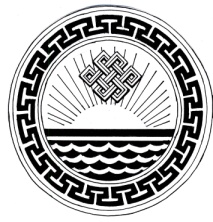 РЕШЕНИЕ СОБРАНИЯ ДЕПУТАТОВЮСТИНСКОГО РАЙОННОГО МУНИЦИПАЛЬНОГО ОБРАЗОВАНИЯРЕСПУБЛИКИ КАЛМЫКИЯХАЛЬМГ ТАҢҺЧИНYСТИН РАЙОНА МУНИЦИПАЛЬНБYРДӘЦИН ДЕПУТАТНРИНХУРГИН  ШИИДВРРЕШЕНИЕСОБРАНИЯ ДЕПУТАТОВЮСТИНСКОГО РАЙОННОГО МУНИЦИПАЛЬНОГО ОБРАЗОВАНИЯРЕСПУБЛИКИ КАЛМЫКИЯХАЛЬМГ ТАҢҺЧИНYСТИН РАЙОНА МУНИЦИПАЛЬНБYРДӘЦИН ДЕПУТАТНРИН ХУРГИН  ШИИДВРРЕШЕНИЕ СОБРАНИЯ ДЕПУТАТОВЮСТИНСКОГО РАЙОННОГО МУНИЦИПАЛЬНОГО ОБРАЗОВАНИЯРЕСПУБЛИКИ КАЛМЫКИЯХАЛЬМГ ТАҢҺЧИНYСТИН РАЙОНА МУНИЦИПАЛЬНБYРДӘЦИН ДЕПУТАТНРИН ХУРГИН  ШИИДВРРЕШЕНИЕ СОБРАНИЯ ДЕПУТАТОВЮСТИНСКОГО РАЙОННОГО МУНИЦИПАЛЬНОГО ОБРАЗОВАНИЯРЕСПУБЛИКИ КАЛМЫКИЯХАЛЬМГ ТАҢҺЧИНYСТИН РАЙОНА МУНИЦИПАЛЬНБYРДӘЦИН ДЕПУТАТНРИН ХУРГИН  ШИИДВРРЕШЕНИЕ СОБРАНИЯ ДЕПУТАТОВЮСТИНСКОГО РАЙОННОГО МУНИЦИПАЛЬНОГО ОБРАЗОВАНИЯРЕСПУБЛИКИ КАЛМЫКИЯХАЛЬМГ ТАҢҺЧИНYСТИН РАЙОНА МУНИЦИПАЛЬНБYРДӘЦИН ДЕПУТАТНРИН ХУРГИН  ШИИДВРРЕШЕНИЕ СОБРАНИЯ ДЕПУТАТОВЮСТИНСКОГО РАЙОННОГО МУНИЦИПАЛЬНОГО ОБРАЗОВАНИЯРЕСПУБЛИКИ КАЛМЫКИЯХАЛЬМГ ТАҢҺЧИНYСТИН РАЙОНА МУНИЦИПАЛЬНБYРДӘЦИН ДЕПУТАТНРИН ХУРГИН  ШИИДВРРЕШЕНИЕ СОБРАНИЯ ДЕПУТАТОВЮСТИНСКОГО РАЙОННОГО МУНИЦИПАЛЬНОГО ОБРАЗОВАНИЯРЕСПУБЛИКИ КАЛМЫКИЯХАЛЬМГ ТАҢҺЧИНYСТИН РАЙОНА МУНИЦИПАЛЬНБYРДӘЦИН ДЕПУТАТНРИН ХУРГИН  ШИИДВРРЕШЕНИЕ СОБРАНИЯ ДЕПУТАТОВЮСТИНСКОГО РАЙОННОГО МУНИЦИПАЛЬНОГО ОБРАЗОВАНИЯРЕСПУБЛИКИ КАЛМЫКИЯПриложение №4 к решению СД ЮРМО РК от "29" сентября 2020 года №8 "О внесении изменений и дополнений в решение СД ЮРМО РК от 20 декабря 2019 г. №202 О бюджете Юстинского районного муниципального образования на 2020 год и на плановый период 2021-2022 годов"Приложение №4 к решению СД ЮРМО РК от "29" сентября 2020 года №8 "О внесении изменений и дополнений в решение СД ЮРМО РК от 20 декабря 2019 г. №202 О бюджете Юстинского районного муниципального образования на 2020 год и на плановый период 2021-2022 годов"Приложение №4 к решению СД ЮРМО РК от "29" сентября 2020 года №8 "О внесении изменений и дополнений в решение СД ЮРМО РК от 20 декабря 2019 г. №202 О бюджете Юстинского районного муниципального образования на 2020 год и на плановый период 2021-2022 годов"Объем поступлений доходов бюджета Юстинского районного муниципального образования Республики Калмыкия на 2020 год и на плановый период 2021-2022 годов Объем поступлений доходов бюджета Юстинского районного муниципального образования Республики Калмыкия на 2020 год и на плановый период 2021-2022 годов Объем поступлений доходов бюджета Юстинского районного муниципального образования Республики Калмыкия на 2020 год и на плановый период 2021-2022 годов Объем поступлений доходов бюджета Юстинского районного муниципального образования Республики Калмыкия на 2020 год и на плановый период 2021-2022 годов Объем поступлений доходов бюджета Юстинского районного муниципального образования Республики Калмыкия на 2020 год и на плановый период 2021-2022 годов Код бюджетной классификации РФНаименование доходов202020212022Код бюджетной классификации РФНаименование доходов20202021202200010000000000000000НАЛОГОВЫЕ И НЕНАЛОГОВЫЕ ДОХОДЫ69 159,2064 396,3264 724,02 00010100000000000000 Налоги на прибыль, доходы33 500,0031 829,7033 102,90000 1 01 02010 01 0000 110Налог на доходы физических лиц с доходов, источником которых является налоговый агент, за исключением доходов, в отношении которых исчисление и уплата налога осуществляются в соответствии со статьями 227, 2271 и 228 Налогового кодекса Российской Федерации33 100,0031 414,9032 671,50000 1 01 02020 01 0000 110Налог на доходы физических лиц, полученных от осуществления деятельности физическими лицами, зарегистрированными в качестве индивидуальных предпринимателей, нотариусов, занимающихся частной практикой, адвокатов, учредивших адвокатские кабинеты и других лиц, занимающихся частной практикой в соответствии со статьей 227 Налогового кодекса Российской Федерации150,00155,50161,70000 1 01 02030 01 0000 110Налог на доходы физических лиц с доходов,  полученных физическими лицами в соответствии со статьей 228 Налогового Кодекса Российской Федерации200,00207,40215,70000 1 01 02040 01 0000 110Налог на доходы физических лиц в виде фиксированных авансовых платежей с доходов, полученных физическими лицами, являющимися иностранными гражданами, осуществляющими трудовую деятельность по найму у физических лиц на основании патента в соответствии  со статьей 2271 Налогового кодекса Российской Федерации50,0051,9054,0000010300000000000000Налоги на товары (работы, услуги), реализуемые на территории Российской Федерации6 268,606 130,606 695,40000 1 03 02230 01 0000 110Доходы от уплаты акцизов на дизельное топливо, подлежащие распределению между бюджетами субъектов Российской Федерации и местными бюджетами с учетом установленных дифференцированных нормативов отчислений в местные бюджеты2 872,502826,103081,80000 1 03 02240 01 0000 110Доходы от уплаты акцизов на моторные масла для дизельных и (или) карбюраторных (инжекторных) двигателей, подлежащие распределению между бюджетами субъектов Российской Федерации и местными бюджетами с учетом установленных дифференцированных нормативов отчислений в местные бюджеты14,8014,2015,20000 1 03 02250 01 0000 110Доходы от уплаты акцизов на автомобильный бензин, подлежащие распределению между бюджетами субъектов Российской Федерации и местными бюджетами с учетом установленных дифференцированных нормативов отчислений в местные бюджеты3 752,003681,103989,60000 1 03 02260 01 0000 110Доходы от уплаты акцизов на прямогонный бензин, подлежащие распределению между бюджетами субъектов Российской Федерации и местными бюджетами с учетом установленных дифференцированных нормативов отчислений в местные бюджеты-370,70-390,80-391,2000010500000000000000Налоги на совокупный доход6 820,007 061,006 751,10000 1 05 01010 01 0000 110Налог, взимаемый с налогоплательщиков, выбравших в качестве объекта налогообложения  доходы600,00600,00600,00000 1 05 01020 01 0000 110Налог, взимаемый с налогоплательщиков, выбравших в качестве объекта налогообложения доходы, уменьшенные на величину расходов1 100,001 100,001 168,00000 1 05 02010 02 0000 110Единый налог на вмененный доход для отдельных видов деятельности2 000,00600,000,00000 1 05 03010 01 0000 110Единый сельскохозяйственный налог3 000,003 161,003 332,60000 1 05 03020 01 0000 110Единый сельскохозяйственный налог (за налоговые периоды, истекшие до 1 января 2011 года)100,00100,00100,00000 1 05 04020 02 0000 110Налог, взимаемый в связи с применением патентной системы налогообложения, зачисляемый в бюджеты муниципальных районов20,001 500,001 550,5000010800000000000000Государственная пошлина1 600,001 600,001 600,00000 1 08 03010 01 0000 110Государственная пошлина по делам, рассматриваемым в судах общей юрисдикции, мировыми судьями (за исключением  Верховного Суда Российской Федерации)1 600,001 600,001 600,0000010900000000000000Задолженность и перерасчеты по отмененным налогам, сборам и иным обязательным платежам2,002,002,00000 1 09 01030 05 0000 110Налог на прибыль организаций, зачислявшийся до 1 января 2005 года в местные бюджеты, мобилизуемый на территориях муниципальных районов1,001,001,00000 1 09 07033 05 0000 110Целевые сборы с граждан и предприятий, учреждений, организаций на содержание милиции, на благоустройство территорий, на нужды образования и другие цели, мобилизуемые на территориях муниципальных районов1,001,001,00000 1 09 07053 05 0000 110Прочие местные налоги и сборы, мобилизуемые на территориях муниципальных районов0,000,000,0000011100000000000000Доходы от использования имущества, находящегося в государственной и муниципальной собственности12 526,6012 131,0212 130,62000 1 11 03050 05 0000 120Проценты, полученные от предоставления бюджетных кредитов внутри страны за счет средств бюджетов муниципальных районов1,100,400,00000 1 11 05013 05 0000 120Доходы, получаемые в виде арендной платы за земельные участки, государственная собственность на которые не разграничена и которые расположены в границах сельских поселений и межселенных территорий муниципальных районов, а также средства от продажи права на заключение договоров аренды указанных земельных участков1 800,001 813,081 813,08000 1 11 05025 05 0000 120Доходы, получаемые в виде арендной платы, а также средства от продажи права на заключение договоров аренды за земли, находящиеся в собственности муниципальных районов  (за исключением земельных участков муниципальных бюджетных и автономных учреждений)10 650,0010 317,5410 317,54000 1 11 05035 05 0000 120Доходы от сдачи в аренду имущества, находящегося в оперативном управлении органов управления муниципальных районов и созданных ими учреждений (за исключением имущества муниципальных бюджетных и автономных учреждений)75,500,000,0000011200000000000000Платежи при пользовании природными ресурсами100,00100,00200,00000 1 12 01010 01 0000 120Плата за выбросы загрязняющих веществ в атмосферный воздух стационарными объектами45,0045,0090,00000 1 12 01030 01 0000 120Плата за сбросы загрязняющих веществ в водные объекты10,0010,0020,00000 1 12 01040 01 0000 120Плата за размещение отходов производства и потребления45,0045,0090,0000011300000000000000Доходы от оказания платных услуг (работ) и компенсации затрат государства3 200,003 200,003 400,00000 1 13 01995 05 0000 130Прочие доходы от оказания платных услуг (работ) получателями средств бюджетов муниципальных районов3 190,003 190,003 390,00000 1 13 02995 05 0000 130Прочие доходы от компенсации затрат  бюджетов муниципальных районов10,0010,0010,0000011400000000000000Доходы от продажи материальных и нематериальных активов4 650,001 850,00350,00000 1 14 02053 05 0000 410Доходы от реализации имущества, находящегося в собственности муниципальных районов (за исключением имущества муниципальных бюджетных и автономных учреждений, а также имущества муниципальных унитарных предприятий, в том числе казенных), в части реализации основных средств по указанному имуществу4 300,001 500,000,00000 1 14 06013 05 0000 430Доходы от продажи земельных участков, находящихся в собственности муниципальных районов (за исключением земельных участков муниципальных бюджетных и автономных учреждений)300,00300,00300,00000 1 14 06025 05 0000 430Доходы от продажи земельных участков, государственная собственность на которые не разграничена и которые расположены в границах сельских поселений и межселенных территорий муниципальных районов50,0050,0050,0000011600000000000000Штрафы, санкции, возмещение ущерба492,00492,00492,00000 1 16 03010 01 0000 140Денежные взыскания (штрафы) за нарушение законодательства о налогах и сборах, предусмотренные статьями 116, 118, 119-1, пунктами 1 и 2 статьи 120, статьями 125,126,128,129, 129-1, 132, 133, 134, 135, 135.1 Налогового Кодекса Российской Федерации, а также штрафы, взыскание которых осуществляется на основании ранее действовавшей статьи 117 Налогового кодекса Российской Федерации15,0015,0015,00000 1 16 03030 01 0000 140Денежные взыскания (штрафы) за административные правонарушения в области налогов и сборов, предусмотренные Кодексом РФ об административных правонарушениях2,002,002,00000 1 16 06000 01 0000 140Денежные взыскания (штрафы) за нарушение законодательства о применении контрольно-кассовой техники при осуществлении наличных денежных расчетов и (или) расчетов с использованием платежных карт1,001,001,00000 1 16 08010 01 0000 140Денежные взыскания (штрафы) за административные правонарушения в области государственного регулирования производства и оборота этилового спирта, алкогольной, спиртосодержащей продукции1,001,001,00000 1 16 08020 01 0000 140Денежные взыскания (штрафы) за административные правонарушения в области государственного регулирования производства и оборота табачной продукции1,001,001,00000 1 16 21050 05 0000 140Денежные взыскания (штрафы) и иные суммы, взыскиваемые с лиц, виновных в совершении преступлений, и в возмещение ущерба имуществу, зачисляемые в бюджеты муниципальных районов1,001,001,00000 1 16 25010 01 0000 140Денежные взыскания (штрафы) за нарушение законодательства Российской Федерации  о недрах1,001,001,00000 1 16 25020 01 0000 140Денежные взыскания (штрафы) за нарушение законодательства Российской Федерации  об особо охраняемых природных территориях1,001,001,00000 1 16 25020 01 0000 140Денежные взыскания (штрафы) за нарушение законодательства Российской Федерации  об особо охраняемых природных территориях1,001,001,00000 1 16 25030 01 0000 140Денежные взыскания (штрафы) за нарушение законодательства Российской Федерации  об охране и использовании  животного мира1,001,001,00000 1 16 25050 01 0000 140Денежные взыскания (штрафы) за нарушение законодательства в области охраны окружающей среды 5,005,005,00000 1 16 25060 01 0000 140Денежные взыскания (штрафы) за нарушение земельного законодательства30,0030,0030,00000 1 16 25085 05 0000 140Денежные взыскания (штрафы) за нарушение водного законодательства, установленное на водных объектах, находящихся в собственности муниципальных районов1,001,001,00000 1 16 28000 01 0000 140Денежные взыскания (штрафы) за нарушение законодательства в области обеспечения санитарно-эпидемиологического благополучия человека и законодательства в сфере защиты прав потребителей110,00110,00110,00000 1 16 30030 01 0000 140.Прочие денежные взыскания (штрафы) за правонарушения в области дорожного движения100,00100,00100,00000 1 16 33050 05 0000 140Денежные взыскания (штрафы) за нарушение законодательства Российской Федерации о контрактной системе в сфере закупок товаров, работ, услуг для обеспечения государственных и муниципальных нужд для нужд муниципальных районов1,001,001,00000 1 16 35030 05 0000 140Суммы по искам о возмещении вреда, причиненного окружающей среде, подлежащие зачислению в бюджеты муниципальных районов1,001,001,00000 1 16 43000 01 0000 140.Денежные взыскания (штрафы) за нарушение законодательства РФ об административных правонарушениях, предусмотренные ст. 20.25 Кодекса РФ об административных правонарушениях20,0020,0020,00000 1 16 90050 05 0000 140Прочие поступления от денежных взысканий (штрафов) и иных сумм в возмещение ущерба, зачисляемые в бюджеты муниципальных районов200,00200,00200,0000020000000000000000БЕЗВОЗМЕЗДНЫЕ ПОСТУПЛЕНИЯ217 517,60213 910,40156 974,6000020200000000000000Безвозмездные поступления от других  бюджетов бюджетной системы Российской Федерации217 467,60213 860,40156 924,6000020210000000000150Дотации бюджетам бюджетной системы Российской Федерации10 959,700,000,0000020215002050000150Дотации бюджетам муниципальных районов на поддержку мер по обеспечению сбалансированности бюджетов10 959,700,000,0000020220000000000150Субсидии  бюджетам бюджетной системы Российской Федерации (межбюджетные субсидии)57 889,3057 523,00724,00000 2 02 20041 05 0000 150 Субсидии бюджетам муниципальных районов на строительство, модернизацию, ремонт и содержание автомобильных дорог общего пользования, в том числе дорог в поселениях (за исключением автомобильных дорог федерального значения)16 261,200,000,00000 2 02 25097 05 0000 150Субсидии бюджетам муниципальных районов на создание в общеобразовательных организациях, расположенных в сельской местности условий для занятий физической культурой и спортом2 600,000,000,00000 2 02 29998 05 0000 150Субсидия бюджетам муниципальных районов на финансовое обеспечение отдельных полномочий35,10533,00533,00000 2 02 25228 05 0000 150Субсидия бюджетам муниципальных районов на оснащение объектов спортивной инфраструктуры спортивно-технологическим оборудованием (закупка спортивно-технологического оборудования для создания малых спортивных площадок) 2 898,600,000,00000 2 02 25255 05 0000 150Субсидии бюджетам муниципальных районов на благоустройство зданий государственных и муниципальных общеобразовательных организаций в целях соблюдения требований к воздушно-тепловому режиму, водоснабжению и канализации0,000,000,00000 2 02 20077 05 0000 150Субсидии бюджетам муниципальных районов на софинансирование капитальных вложений в объекты муниципальной собственности в рамках государственной программы Республики Калмыкия "Повышение качества предоставления жилищно-коммунальных услуг, развитие инфраструктуры жилищно-коммунального комплекса Республики Калмыкия"17 712,3025 800,000,00000 2 02 25243 05 0000 150Субсидии бюджетам муниципальных районов на строительство и реконструкцию объектов питьевого водоснабжения (региональный проект "Чистая вода")0,0031 000,000,00000 2 02 25232 05 0000 150Субсидии бюджетам муниципальных районов на финансовое обеспечение мероприятий по созданию дополнительных мест для детей в возрасте от 1,5 до 3 лет в образовательных организациях, осуществляющих образовательную деятельность по образовательным программам дошкольного образования16 978,700,000,00000 2 02 25304 05 0000 150Субсидии бюджетам муниципальных районов на организацию бесплатного горячего питания обучающихся, получающих начальное общее образование в государственных и муниципальных образовательных организациях1 128,000,000,00000 2 02 25497 05 0000 150Субсидии бюджетам на реализацию мероприятий по обеспечению жильем молодых семей158,00190,00191,00000 2 02 29999 05 0000 150Прочие субсидии бюджетам муниципальных районов117,400,000,0000020230000000000150Субвенции бюджетам бюджетной системы Российской Федерации145 291,90146 583,10146 446,30000 2 02 30024 05 0000 150Субвенции бюджетам муниципальных районов на выполнение передаваемых полномочий субъектов Российской Федерации139 675,70140 998,10140 998,10000 2 02 30027 05 0000 150Субвенции бюджетам муниципальных районов на содержание ребенка в семье опекуна и приемной семье, а также вознаграждение, причитающееся приемному родителю4 106,704 106,704 106,70000 2 02 30029 05 0000 150Субвенции бюджетам муниципальных районов на компенсацию части родительской платы за содержание ребенка в муниципальных образовательных учреждениях, реализующих основную общеобразовательную программу дошкольного образования1 280,901 280,901 280,90000 2 02 35120 05 0000 150Субвенции бюджетам муниципальных районов на осуществление полномочий по составлению (изменению) списков кандидатов в присяжные заседатели федеральных судов общей юрисдикции в Российской Федерации10,4011,0060,60000 2 02 35502 05 0000 150Субвенции бюджетам муниципальных районов на стимулирование развития приоритетных подотраслей агропромышленного комплекса и развитие малых форм хозяйствования218,20186,400,0000020240000000000150Иные межбюджетные трансферты3 326,709 754,309 754,30000 2 02 40014 05 0000 150Межбюджетные трансферты, передаваемые бюджетам муниципальных районов из бюджетов поселений на осуществление части полномочий по решению вопросов местного значения в соответствии с заключенными соглашениями249,10184,30184,30000 2 02 45303 05 0000 150Межбюджетные трансферты бюджетам муниципальных районов на ежемесячное денежное вознаграждение за классное руководство педагогическим работникам государственных и муниципальных общеобразовательных организаций3 014,909 570,009 570,00000 2 02 49999 05 0000 150Прочие межбюджетные трансферты, передаваемые бюджетам муниципальных районов62,700,000,0000020700000000000000Прочие безвозмездные поступления50,0050,0050,00ВСЕГО ДОХОДОВ286 676,80278 306,72221 698,62ВСЕГО ДОХОДОВ286 676,80278 306,72221 698,62Приложение №6 к решению СД ЮРМО РК от "29" сентября 2020 года №8 "О внесении изменений и дополнений в решение СД ЮРМО РК от 20 декабря 2019 г. №202 О бюджете Юстинского районного муниципального образования на 2020 год и на плановый период 2021-2022 годов"Приложение №6 к решению СД ЮРМО РК от "29" сентября 2020 года №8 "О внесении изменений и дополнений в решение СД ЮРМО РК от 20 декабря 2019 г. №202 О бюджете Юстинского районного муниципального образования на 2020 год и на плановый период 2021-2022 годов"Приложение №6 к решению СД ЮРМО РК от "29" сентября 2020 года №8 "О внесении изменений и дополнений в решение СД ЮРМО РК от 20 декабря 2019 г. №202 О бюджете Юстинского районного муниципального образования на 2020 год и на плановый период 2021-2022 годов"Приложение №6 к решению СД ЮРМО РК от "29" сентября 2020 года №8 "О внесении изменений и дополнений в решение СД ЮРМО РК от 20 декабря 2019 г. №202 О бюджете Юстинского районного муниципального образования на 2020 год и на плановый период 2021-2022 годов"Ведомственная структура расходов бюджета Юстинского районного муниципального образования на 2020 год и на плановый период 2021-2022 годовВедомственная структура расходов бюджета Юстинского районного муниципального образования на 2020 год и на плановый период 2021-2022 годовВедомственная структура расходов бюджета Юстинского районного муниципального образования на 2020 год и на плановый период 2021-2022 годовВедомственная структура расходов бюджета Юстинского районного муниципального образования на 2020 год и на плановый период 2021-2022 годовВедомственная структура расходов бюджета Юстинского районного муниципального образования на 2020 год и на плановый период 2021-2022 годовВедомственная структура расходов бюджета Юстинского районного муниципального образования на 2020 год и на плановый период 2021-2022 годовВедомственная структура расходов бюджета Юстинского районного муниципального образования на 2020 год и на плановый период 2021-2022 годовВедомственная структура расходов бюджета Юстинского районного муниципального образования на 2020 год и на плановый период 2021-2022 годовВедомственная структура расходов бюджета Юстинского районного муниципального образования на 2020 год и на плановый период 2021-2022 годовтыс. руб.НаименованиеКоды бюджетной классификацииКоды бюджетной классификацииКоды бюджетной классификацииКоды бюджетной классификацииКоды бюджетной классификации202020212022НаименованиеМинРазделПодразделЦелевая статьяВид расходов202020212022АДМИНИСТРАЦИЯ ЮСТИНСКОГО РАЙОННОГО МУНИЦИПАЛЬНОГО ОБРАЗОВАНИЯ РЕСПУБЛИКИ КАЛМЫКИЯ92916 920,744 768,214 119,8Общегосударственные вопросы929010013 044,011 562,011 912,6Функционирование высшего должностного лица субъекта Российской Федерации и муниципального образования9290102785,6857,0857,0Непрограммные направления деятельности органов местного самоуправления Юстинского РМО РК92901027100000000785,6857,0857,0Непрограммные направления обеспечения деятельности высшего должностного лица муниципального образования92901027110000000785,6857,0857,0Расходы на обеспечение деятельности высшего должностного лица муниципального образования92901027110100120785,6857,0857,0Фонд оплаты труда государственных (муниципальных) органов92901027110100120121618,7658,0658,0Взносы по обязательному социальному страхованию на выплаты денежного содержания и иные выплаты работникам государственных (муниципальных) органов92901027110100120129166,9199,0199,0Функционирование законодательных (представительных) органов государственной власти и представительных органов муниципальных образований9290103465,5442,7442,7Непрограммные направления деятельности органов местного самоуправления Юстинского РМО РК92901037100000000465,5442,7442,7Непрограммные направления обеспечения деятельности Собрания депутатов Юстинского РМО РК92901037150000000465,5442,7442,7Расходы на обеспечение деятельности Собрания депутатов Юстинского РМО РК92901037150100120465,5442,7442,7Фонд оплаты труда государственных (муниципальных) органов92901037150100120121351,7340,0340,0Взносы по обязательному социальному страхованию на выплаты денежного содержания и иные выплаты работникам государственных (муниципальных) органов92901037150100120129113,8102,7102,7Функционирование Правительства Российской Федерации, высших исполнительных органов государственной власти субъектов Российской Федерации, местных администраций92901049 068,78 849,09 149,0Муниципальная программа "Повышение эффективности муниципального управления в Юстинском районном муниципальном образовании Республики Калмыкия на 2020-2025 годы"929010434000000009 064,28 839,09 139,0Подпрограмма "Создание условий для реализации муниципальной программы"929010434600000009 064,28 839,09 139,0Основное мероприятие "Обеспечение выполнение функций муниципальных органов"929010434601000009 064,28 839,09 139,0Расходы на обеспечение деятельности аппарата Администрации Юстинского РМО РК929010434601001209 064,28 839,09 139,0Фонд оплаты труда государственных (муниципальных) органов929010434601001201214 726,04 800,04 800,0Иные выплаты  персоналу государственных (муниципальных) органов, за исключением фонда оплаты труда9290104346010012012223,55,05,0Взносы по обязательному социальному страхованию на выплаты денежного содержания и иные выплаты работникам государственных (муниципальных) органов929010434601001201291 441,01 400,01 400,0Закупка товаров, работ, услуг в сфере информационно-коммуникационных технологий92901043460100120242310,0310,0310,0Прочая закупка товаров, работ и услуг для обеспечения государственных (муниципальных) нужд929010434601001202442 467,22 244,02 544,0Уплата налога на имущество организаций и земельного налога9290104346010012085140,040,040,0Уплата прочих налогов, сборов9290104346010012085216,520,020,0Уплата иных платежей9290104346010012085340,020,020,0Непрограммные направления деятельности по судебным актам РФ929010475000000004,510,010,0Непрограммные направления деятельности по исполнению учреждениями Юстинского РМО РК судебных актов РФ929010475100000004,510,010,0Расходы бюджета Юстинского РМО по исполнению судебных актов Российской Федерации органами местного самоуправления929010475101905308314,510,010,0Судебная система929010510,411,060,6Непрограммные направления деятельности по переданным полномочиям РФ9290105760000000010,411,060,6Непрограммные направления деятельности по осуществлению органами местного самоуправления Юстинского РМО РК переданных полномочий РФ9290105761000000010,411,060,6Осуществление полномочий по составлению (изменению) списков кандидатов в присяжные заседатели федеральных судов общей юрисдикции в Российской Федерации муниципальными органами Юстинского РМО РК переданных государственных полномочий9290105761015120010,411,060,6Прочая закупка товаров, работ и услуг для обеспечения государственных (муниципальных) нужд9290105761015120024410,411,060,6Обеспечение проведения выборов и референдумов92901071 379,00,00,0Отдельные мероприятия, не включенные в муниципальные программы в рамках непрограммных направлений расходов.929010773000000001 379,00,00,0Расходы на мероприятия по проведению выборов929010773100000001 379,00,00,0Расходы на мероприятия по проведению выборов929010773101905601 379,00,00,0Специальные расходы929010773101905608801 280,00,00,0Расходы на подготовку и проведение общероссийского голосования по вопросу одобрения изменений в Конституцию РФ9290107731W19056199,00,00,0Прочая закупка товаров, работ и услуг для обеспечения государственных (муниципальных) нужд9290107731W19056124499,00,00,0Резервные фонды92901110,050,050,0Непрограммные направления деятельности по формированию резервного фонда Юстинского РМО929011177000000000,050,050,0Непрограммные направления деятельности по осуществлению органами местного самоуправления Юстинского РМО мероприятий по созданию резервного фонда929011177100000000,050,050,0Резервный фонд Юстинского РМО929011177101905300,050,050,0Резервные средства929011177101905308700,050,050,0Другие общегосударственные вопросы92901131 334,81 352,31 353,3Муниципальная программа "Управление муниципальным имуществом и земельными ресурсами в Юстинском районном муниципальном образовании Республики Калмыкия на 2020-2025 годы"92901133600000000933,0936,5937,5Подпрограмма "Эффективное управление земельными ресурсами"92901133620000000100,0100,0100,0Основное мероприятие "Мероприятия по приватизации  и сдачи в аренду земельных участков"92901133620100000100,0100,0100,0Расходы на проведение мероприятий по приватизации и сдачи в аренду земельных участков92901133620122610100,0100,0100,0Прочая закупка товаров, работ и услуг для обеспечения государственных (муниципальных) нужд92901133620122610244100,0100,0100,0Подпрограмма "Создание условий для реализации муниципальной программы"92901133630000000833,0836,5837,5Основное мероприятие "Обеспечение выполнение функций муниципальных органов"92901133630100000833,0836,5837,5Расходы на обеспечение деятельности отдела земельных и имущественных отношений Администрации Юстинского РМО РК92901133630100120833,0836,5837,5Фонд оплаты труда государственных (муниципальных) органов92901133630100120121570,8621,0621,0Иные выплаты  персоналу государственных (муниципальных) органов, за исключением фонда оплаты труда929011336301001201224,04,04,0Взносы по обязательному социальному страхованию на выплаты денежного содержания и иные выплаты работникам государственных (муниципальных) органов92901133630100120129190,2187,5187,5Закупка товаров, работ, услуг в сфере информационно-коммуникационных технологий9290113363010012024263,018,018,0Прочая закупка товаров, работ и услуг для обеспечения государственных (муниципальных) нужд929011336301001202445,06,07,0Муниципальная программа "Повышение эффективности муниципального управления в Юстинском районном муниципальном образовании Республики Калмыкия на 2020-2025 годы"92901133400000000376,8390,8390,8Подпрограмма "Противодействие экстремизму и профилактика терроризма"9290113344000000050,064,064,0Основное мероприятие "Мероприятия по организации антитеррористической защищенности потенциально опасных объектов, объектов жизнеобеспечения, мест массового пребывания населения"9290113344010000050,064,064,0Расходы на реализацию мероприятий по обеспечению общественной безопасности, противодействию экстремизму и терроризму9290113344012381150,064,064,0Закупка товаров, работ, услуг в сфере информационно-коммуникационных технологий9290113344012381124248,450,050,0Прочая закупка товаров, работ и услуг для обеспечения государственных (муниципальных) нужд929011334401238112441,614,014,0Подпрограмма "Создание условий для реализации муниципальной программы"92901133460000000326,8326,8326,8Основное мероприятие "Обеспечение выполнение функций муниципальных органов"92901133460100000326,8326,8326,8Обеспечение государственных полномочий в области архивного дела92901133460171170326,8326,8326,8Фонд оплаты труда государственных (муниципальных) органов92901133460171170121248,3246,8246,8Взносы по обязательному социальному страхованию на выплаты денежного содержания и иные выплаты работникам государственных (муниципальных) органов9290113346017117012973,575,075,0Прочая закупка товаров, работ и услуг для обеспечения государственных (муниципальных) нужд929011334601711702445,05,05,0Муниципальная программа "Содержание и развитие муниципального хозяйства в Юстинском районном муниципальном образовании Республики Калмыкия на 2020-2025 годы"9290113380000000025,025,025,0Подпрограмма "Территориальное развитие (градостроительство и землеустройство)"9290113381000000025,025,025,0Внедрение информационной системы обеспечения градостроительной деятельности9290113381010000025,025,025,0Расходы на внедрение информационной системы обеспечения градостроительной деятельности9290113381011051025,025,025,0Закупка товаров, работ, услуг в сфере информационно-коммуникационных технологий9290113381011051024225,025,025,0Национальная безопасность и правоохранительная деятельность92903001 942,51 166,21 166,2Другие вопросы в области национальной безопасности и правоохранительной деятельности92903141 942,51 166,21 166,2Муниципальная программа "Повышение эффективности муниципального управления в Юстинском районном муниципальном образовании Республики Калмыкия на 2020-2025 годы"929031434000000001 942,51 166,21 166,2Подпрограмма "Предупреждение и ликвидация последствий чрезвычайных ситуаций, реализация мер пожарной безопасности"929031434300000001 942,51 166,21 166,2Основное мероприятие "Мероприятия по ликвидации последствий чрезвычайных ситуаций"92903143430200000750,030,030,0Расходы на реализацию мероприятий по ликвидации последствий чрезвычайных ситуаций92903143430223721750,030,030,0Прочая закупка товаров, работ и услуг для обеспечения государственных (муниципальных) нужд92903143430223721244750,030,030,0Основное мероприятие "Обеспечение деятельности диспетчерской службы"929031434303000001 162,51 106,21 106,2Расходы на обеспечение деятельности диспетчерской службы929031434303237311 162,51 106,21 106,2Фонд оплаты труда учреждений92903143430323731111845,1811,2811,2Взносы по обязательному социальному страхованию на выплаты по оплате труда работников и иные выплаты работникам учреждений92903143430323731119263,0245,0245,0Закупка товаров, работ, услуг в сфере информационно-коммуникационных технологий9290314343032373124243,050,050,0Прочая закупка товаров, работ и услуг для обеспечения государственных (муниципальных) нужд9290314343032373124411,40,00,0Основное мероприятие "Обеспечение пожарной безопасности"9290314343010000030,030,030,0Расходы на реализацию мероприятий по предупреждению пожарной безопасности9290314343012371130,030,030,0Прочая закупка товаров, работ и услуг для обеспечения государственных (муниципальных) нужд9290314343012371124430,030,030,0Национальная экономика9290400485,0485,0485,0Транспорт9290408485,0485,0485,0Муниципальная программа "Содержание и развитие муниципального хозяйства в Юстинском районном муниципальном образовании Республики Калмыкия на 2020-2025 годы"92904083800000000485,0485,0485,0Подпрограмма "Развитие транспортной системы"  92904083830000000485,0485,0485,0Основное мероприятие "Организация транспортного обслуживания населения"92904083830100000485,0485,0485,0Расходы на организацию транспортного обслуживания населения92904083830117510485,0485,0485,0Иные межбюджетные трансферты92904083830117510540485,0485,0485,0Жилищно-коммунальное хозяйство9290500703,831 000,00,0Коммунальное хозяйство9290502703,831 000,00,0Муниципальная программа "Содержание и развитие муниципального хозяйства в Юстинском районном муниципальном образовании Республики Калмыкия на 2020-2025 годы"92905023800000000703,831 000,00,0Подпрограмма "Ремонт и содержание развития инфраструктуры"9290502382000000049,831 000,00,0Основное мероприятие «Обеспечение насаеления питьевой водой»9290502382020000049,80,00,0Расходы на мероприятия по обеспечению населения питьевой водой9290502382021552049,80,00,0Прочая закупка товаров, работ и услуг для обеспечения государственных (муниципальных) нужд9290502382021552024449,80,00,0Основное мероприятие "Обеспечение населения питьевой водой"9290502382G5000000,031 000,00,0Строительство и реконструкция (модернизация) объектов питьевого водоснабжения ("Строительство станции очистки воды и реконструкция объектов водоснабжения  п. Цаган Аман Юстинского района Республики Калмыкия9290502382G55243И0,031 000,00,0Бюджетные инвестиции в объекты капитального строительства государственной (муниципальной) собственности9290502382G55243И4140,031 000,00,0Муниципальная подпрограмма "Благоустроиство и охрана окружающей среды"92905023840000000654,00,00,0Основное мероприятие "Создание и содержание площадок накопления твердых коммунальных отходов"92905023840100000654,00,00,0Расходы на создание и содержание площадок накопления твердых коммунальных отходов92905023840106010654,00,00,0Иные межбюджетные трансферты92905023840106010540654,00,00,0Образование92907 0075,075,075,0Молодежная политика и оздоровление детей929070775,075,075,0Муниципальная программа "Развитие физической культуры, спорта и молодежной политики в Юстинском районном муниципальном образовании Республики Калмыкия на  2020–2025 годы"9290707330000000075,075,075,0Подпрограмма "Развитие молодежной политики"9290707332000000075,075,075,0Основное мероприятие "Организация и проведение мероприятий в сфере молодежной политики"9290707332010000075,075,075,0Расходы на организацию и проведение мероприятий в сфере молодежной политики9290707332010750075,075,075,0Прочая закупка товаров, работ и услуг для обеспечения государственных (муниципальных) нужд9290707332010750024475,075,075,0Культура и кинематография92908 00150,0150,0150,0Культура9290801150,0150,0150,0Муниципальная программа "Развитие культуры в Юстинском районном муниципальном образовании Республики Калмыкия на 2020 – 2025 годы"92908013200000000150,0150,0150,0Подпрограмма "Организация досуга и предоставление услуг организаций культуры"92908013220000000150,0150,0150,0Основное мероприятие "Организация и проведение мероприятий в области культуры"92908013220100000150,0150,0150,0Расходы на организацию и проведение мероприятий в области культуры92908013220105200150,0150,0150,0Прочая закупка товаров, работ и услуг для обеспечения государственных (муниципальных) нужд92908013220105200244150,0150,0150,0Другие вопросы в области здравоохранения9290909217,40,00,0Муниципальная программа "Повышение эффективности муниципального управления в Юстинском районном муниципальном образовании Республики Калмыкия на 2020-2025 годы"92909093400000000217,40,00,0Подпрограмма "Комплексная профилактика правонарушений и преступлений, мероприятия противодействию злоупотреблению наркотиками и их незаконному обороту"92909093420000000217,40,00,0Мероприятия по противодействию злоупотреблению наркотиками и их незаконному обороту92909093420200000217,40,00,0Реализация мероприятий по уничтожению наркосодержащих растений за счет средств республиканского бюджета92909093420273160117,40,00,0Прочая закупка товаров, работ и услуг для обеспечения государственных (муниципальных) нужд92909093420273160244117,40,00,0Реализация мероприятий по уничтожению наркосодержащих растений за счет местного бюджета929090934202S3160100,00,00,0Прочая закупка товаров, работ и услуг для обеспечения государственных (муниципальных) нужд929090934202S3160244100,00,00,0Социальная политика9291000228,0210,0211,0Социальное обеспечение населения9291003228,0210,0211,0Муниципальная программа "Развитие физической культуры, спорта и молодежной политики в Юстинском районном муниципальном образовании Республики Калмыкия на  2020 – 2025 годы"92910033300000000208,0190,0191,0Подпрограмма "Молодой семье-доступное жилье"92910033330000000208,0190,0191,0Обеспечение жильем молодых семей92910033330100000208,0190,0191,0Реализация мероприятий по обеспечению жильем молодых семей929100333301L4970208,0190,0191,0Субсидии гражданам на приобретение жилья929100333301L4970322208,0190,0191,0Муниципальная программа "Содержание и развитие муниципального хозяйства в Юстинском районном муниципальном образовании Республики Калмыкия на 2020-2025 годы"9291003380000000020,020,020,0Муниципальная подпрограмма "Ремонт и содержание развитие коммунильной инфраструктуры"9291003382000000020,020,020,0Основное мероприятие "Проведение капитального ремонта жилых помещений, в которых проживают инвалиды и ветераны Великой Отечественной войны 1941-1945 годов"9291003382010000020,020,020,0Расходы на софинансирование затрат в проведении капитального ремонта жилых помещений, в которых проживают инвалиды и ветераны Великой Отечественной войны 1941-1945 годов, а именно участникам строительства железной дороги Астрахань- Кизляр за счет республиканского бюджета929100338201731800,00,00,0Пособия, компенсации и иные социальные, выплаты гражданам, кроме публичных нормативных обязательств929100338201731803210,00,00,0Расходы на софинансирование затрат в проведении капитального ремонта жилых помещений, в которых проживают инвалиды и ветераны Великой Отечественной войны 1941-1945 годов, а именно участникам строительства железной дороги Астрахань- Кизляр за счет бюджета Юстинского РМО929100338201S318020,020,020,0Пособия, компенсации и иные социальные, выплаты гражданам, кроме публичных нормативных обязательств929100338201S318032120,020,020,0Непрограммные направления деятетельности органов самоуправления Юстинского РМО РК по выплата 929100377000000000,00,00,0Непрограммные направления деятельности по формированию резервного фонда Юстинского РМО929100377100000000,00,00,0Резервный фонд Юстинского РМО929100377101905300,00,00,0Иные выплаты населению929100377101905303600,00,00,0Физическая культура и спорт929110075,0120,0120,0Физическая культура929110175,0120,0120,0Муниципальная программа "Развитие физической культуры, спорта и молодежной политики в Юстинском районном муниципальном образовании Республики Калмыкия на  2020 – 2025 годы"9291101330000000075,0120,0120,0Подпрограмма "Развитие физической культуры и спорта"9291101331000000075,0120,0120,0Основное мероприятие "Организация и проведение мероприятий в сфере физической культуры и спорта"9291101331010000075,0120,0120,0Расходы на организацию и проведение мероприятий в сфере физической культуры и спорта9291101331010701075,0120,0120,0Иные выплаты, за исключением фонда оплаты труда государственных (муниципальных) органов, лицам, привлекаемым согласно законодательству для выполнения отдельных полномочий929110133101070101230,020,020,0Прочая закупка товаров, работ и услуг для обеспечения государственных (муниципальных) нужд9291101331010701024475,0100,0100,0ОТДЕЛ РАЗВИТИЯ АГРОПРОМЫШЛЕННОГО КОМПЛЕКСА АДМИНИСТРАЦИИ ЮСТИНСКОГО РАЙОННОГО МУНИЦИПАЛЬНОГО ОБРАЗОВАНИЯ РЕСПУБЛИКИ КАЛМЫКИЯ93246 045,834 619,89 198,2Общегосударственные вопросы93201001 276,9442,3442,3Другие общегосударственные вопросы93201131 276,9442,3442,3Муниципальная программа "Управление муниципальным имуществом и земельными ресурсами в Юстинском районном муниципальном образовании Республики Калмыкия на 2020-2025 годы"932011336000000001 276,9442,3442,3Подпрограмма "Эффективное управление муниципальным имуществом"93201133610000000212,350,050,0Основное мероприятие "Мероприятия по приватизации  и сдачи в аренду муниципального имущества"9320113361010000095,350,050,0Расходы на проведение мероприятий по приватизации и сдачи в аренду муниципального имущества9320113361012251095,350,050,0Прочая закупка товаров, работ и услуг для обеспечения государственных (муниципальных) нужд9320113361012251024495,350,050,0Расходы на реализацию мероприятий по управлению муниципальным имуществом и земельными ресурсами93201133610300000117,00,00,0Фонд оплаты труда учреждений9320113361032253011190,00,00,0Взносы по обязательному социальному страхованию на выплаты по оплате труда работников и иные выплаты работникам учреждений9320113361032253011927,00,00,0Прочая закупка товаров, работ и услуг для обеспечения государственных (муниципальных) нужд93201133610322530244502,30,00,0Подпрограмма "Создание условий для реализации муниципальной программы"93201133630000000461,3292,3292,3Основное мероприятие "Обеспечение выполнение функций муниципальных органов"93201133630100000461,3292,3292,3Расходы на обеспечение деятельности отдела земельных и имущественных отношений Администрации Юстинского РМО РК93201133630100120461,3292,3292,3Фонд оплаты труда государственных (муниципальных) органов93201133630100120121199,2224,5224,5Взносы по обязательному социальному страхованию на выплаты денежного содержания и иные выплаты работникам государственных (муниципальных) органов93201133630100120129262,167,867,8Прочая закупка товаров, работ и услуг для обеспечения государственных (муниципальных) нужд932011336301001202440,00,00,0Муниципальная подпрограмма "Эффективное управление земельными ресурсами"93201133620000000101,0100,0100,0Мероприятия по приватизации и сдачи в аренду земельных участков93201133620100000101,0100,0100,0Расходы на проведение мероприятий по приватизации и сдачи в аренду земельных участков93201133620122610101,0100,0100,0Прочая закупка товаров, работ и услуг для обеспечения государственных (муниципальных) нужд93201133620122610244101,0100,0100,0Национальная безопасность и правоохранительная деятельность932030062,70,00,0Защита населения и территории от чрезвычайных ситуаций природного и техногенного характера, гражданская оборона932030962,70,00,0Муниципальная программа "Повышение эффективности муниципального управления в Юстинском районном муниципальном образовании Республики Калмыкия на 2020-2025 годы"9320309340000000062,70,00,0Подпрограмма "Предупреждение и ликвидация последствий чрезвычайных ситуаций, реализация мер пожарной безопасности"9320309343000000062,70,00,0Основное мероприятие "Мероприятия по ликвидации последствий чрезвычайных ситуаций"9320309343020000062,70,00,0Расходы за счет средств Резервного фонда Правительства Республики Калмыкия9320309343029005062,70,00,0Субсидии на возмещение недополученных доходов и (или) возмещение фактически понесенных затрат в связи с производством (реализацией) товаров, выполнением работ, оказанием услуг9320309343029005081162,70,00,0Национальная экономика932040025 564,18 324,58 702,9Сельское хозяйство и рыболовство93204052 259,32 193,92 007,5Муниципальная программа "Развитие сельского хозяйства и регулирование рынка сельскохозяйственной продукции, сырья и продовольствия в Юстинском районном муниципальном образовании Республики Калмыкия на 2020-2025 годы"932040537000000002 259,32 193,92 007,5Подпрограмма "Стимулирование развития агропромышленного комплекса"93204053710000000218,2186,40,0Основное мероприятие "Возмещение части процентной ставки по долгосрочным, среднесрочным и краткосрочным кредитам, взятыми малыми формами хозяйствования"93204053710400000218,2186,40,0Государственная поддержка кредитования малых форм хозяйствования за счет средств республиканского бюджета932040537104R5020218,2186,40,0Субсидия на стимулирование развития приоритетных подотраслей агропромышленного комплекса и развитие малых форм хозяйствования932040537104R5020811218,2186,40,0Подпрограмма "Создание условий для реализации муниципальной программы"932040537300000002 041,12 007,52 007,5Основное мероприятие "Обеспечение выполнение функций муниципальных органов"932040537301000002 041,12 007,52 007,5Обеспечение муниципальных полномочий в сфере поддержки сельскохозяйственного производства93204053730100120223,7190,1190,1Фонд оплаты труда государственных (муниципальных) органов9320405373010012012197,2106,6106,6Взносы по обязательному социальному страхованию на выплаты денежного содержания и иные выплаты работникам государственных (муниципальных) органов9320405373010012012929,732,532,5Закупка товаров, работ, услуг в сфере информационно-коммуникационных технологий932040537301001202428,80,00,0Прочая закупка товаров, работ и услуг для обеспечения государственных (муниципальных) нужд9320405373010012024487,050,050,0Уплата прочих налогов, сборов932040537301001208531,01,01,0Обеспечение государственных полномочий в сфере поддержки сельскохозяйственного производства932040537301710501 817,41 817,41 817,4Фонд оплаты труда государственных (муниципальных) органов932040537301710501211 365,51 365,51 365,5Взносы по обязательному социальному страхованию на выплаты денежного содержания и иные выплаты работникам государственных (муниципальных) органов93204053730171050129406,3406,3406,3Закупка товаров, работ, услуг в сфере информационно-коммуникационных технологий9320405373017105024220,220,220,2Прочая закупка товаров, работ и услуг для обеспечения государственных (муниципальных) нужд9320405373017105024425,425,425,4Дорожное хозяйство (дорожные фонды)932040923 304,86 130,66 695,4Муниципальная программа "Содержание и развитие муниципального хозяйства в Юстинском районном муниципальном образовании Республики Калмыкия на 2020-2025 годы"9320409380000000023 304,86 130,66 695,4Подпрограмма "Развитие транспортной системы"  9320409383000000023 304,86 130,66 695,4Основное мероприятие "Мероприятия по осуществлению дорожной деятельности"9320409383020000023 304,86 130,66 695,4Расходы на ремонт автомобильных дорог общего пользования местного значения932040938302175305 808,75 709,66 274,4Закупка товаров, работ, услуг в целях капитального ремонта государственного (муниципального имущества)93204093830217530243192,90,00,0Прочая закупка товаров, работ и услуг для обеспечения государственных (муниципальных) нужд932040938302175302445 615,85 709,66 274,4Закупка товаров, работ, услуг в целях капитального ремонта государственного (муниципального имущества)932040938302S3080243683,50,00,0Расходы на капитальный ремонт внутрипоселковой дороги п.Цаган Аман Юстинского района Республики Калмыкия на участках ул. Тюменя (от пер.Аюки Хана до ул. Сян Бельгина) за счет республиканского бюджета9320409383027308016 261,20,00,0Закупка товаров, работ, услуг в целях капитального ремонта государственного (муниципального имущества)9320409383027308024316 261,20,00,0Расходы на содержание автомобильных дорог общего пользования местного значения93204093830217540551,4421,0421,0Прочая закупка товаров, работ и услуг для обеспечения государственных (муниципальных) нужд93204093830217540244101,4321,0321,0Иные межбюджетные трансферты93204093830217540540450,0100,0100,0Жилищно-коммунальное хозяйство932050018 822,325 800,00,0Коммунальное хозяйство932050218 822,325 800,00,0Муниципальная программа "Развитие сельского хозяйства и регулирование рынка сельскохозяйственной продукции, сырья и продовольствия в Юстинском районном муниципальном образовании Республики Калмыкия на 2020-2025 годы"9320502370000000018 822,325 800,00,0Подпрограмма "Устойчивое развитие сельских территорий"9320502372000000018 822,325 800,00,0Основное мероприятие "Расходы на развитие водоснабжения в п.Цаган-Аман Юстинского района Республики Калмыкия"9320502372040000018 822,325 800,00,0Строительство водозаборных и очистных сооружений для хоз-питьевого водоснабжения, населенных пунктов Юстинского района Республики Калмыкия за счет республиканского бюджета9320502372047487017 712,325 800,00,0Бюджетные инвестиции в объекты капитального строительства государственной (муниципальной) собственности9320502372047487041414 112,325 800,00,0"Строительство станции очистки воды и реконструкция объектов водоснабжения с.Цаган Аман Юстинского района Республики Калмыкия" (ПСД за счет средств республиканского бюджета)932050237204752703 600,00,00,0Бюджетные инвестиции в объекты капитального строительства государственной (муниципальной) собственности932050237204752704143 600,00,00,0Строительство водозаборных и очистных сооружений для хоз-питьевого водоснабжения, населенных пунктов Юстинского района Республики Калмыкия за счет бюджета Юстинского РМО932050237204S4870820,00,00,0Бюджетные инвестиции в объекты капитального строительства государственной (муниципальной) собственности932050237204S4870414200,00,00,0"Строительство станции очистки воды и реконструкция объектов водоснабжения с.Цаган Аман Юстинского района Республики Калмыкия" (ПСД за счет средств местного бюджета)932050237204S52700,00,00,0Бюджетные инвестиции в объекты капитального строительства государственной (муниципальной) собственности932050237204S5270414620,00,00,0Расходы на обеспечение населения питьевой водой9320502372044353090,00,00,0Прочая закупка товаров, работ и услуг для обеспечения государственных (муниципальных) нужд9320502372044353024490,00,00,0Строительство водопровода п Цаган Аман Чомпот Юстинского района Республики Калмыкия93205023720443540200,00,00,0Прочая закупка товаров, работ и услуг для обеспечения государственных (муниципальных) нужд93205023720443540244200,00,00,0Культура и кинематография93208 000,053,053,0Культура93208010,053,053,0Муниципальная программа "Развитие культуры в Юстинском районном муниципальном образовании Республики Калмыкия на 2020 – 2025 годы"932080132000000000,053,053,0Подпрограмма "Организация досуга и предоставление услуг организаций культуры"932080132200000000,053,053,0Основное мероприятие "Организация и проведение мероприятий в области культуры"932080132201000000,053,053,0Расходы на организацию и проведение мероприятий в области культуры932080132201052000,053,053,0Прочая закупка товаров, работ и услуг для обеспечения государственных (муниципальных) нужд932080132201052002440,053,053,0Здравоохранение9320900319,80,00,0Стационарная медицинская  помощь9320901234,80,00,0Муниципальная программа "Развитие сельского хозяйства и регулирование рынка сельскохозяйственной продукции, сырья и продовольствия в Юстинском районном муниципальном образовании Республики Калмыкия на 2016-2021 годы"93209013700000000234,80,00,0Подпрограмма "Устойчивое развитие сельских территорий"93209013720000000234,80,00,0Основное мероприятие "Обеспечение качественными услугами в сфере здравоохранения на селе"93209013720200000234,80,00,0Расходы на реализацию мероприятий по модернизации системы здравоохранения93209013720249510234,80,00,0Прочая закупка товаров, работ и услуг для обеспечения государственных (муниципальных) нужд93209013720249510244234,80,00,0Другие вопросы в области здравоохранения932090985,00,00,0Мероприятия по ремонту муниципальных унитарных предприятий9320909361020000085,00,00,0Расходы на реализацию мероприятий по ремонту муниципальных унитарных предприятий9320909361022252085,00,00,0Закупка товаров, работ, услуг в целях капитального ремонта государственного (муниципального имущества)9320909361022252024385,00,00,0ОТДЕЛ ОБРАЗОВАНИЯ АДМИНИСТРАЦИИ ЮСТИНСКОГО РАЙОННОГО МУНИЦИПАЛЬНОГО ОБРАЗОВАНИЯ РЕСПУБЛИКИ КАЛМЫКИЯ931216 053,8188 345,0188 627,2Образование9310700205 719,7181 604,1181 886,3Дошкольное образование931070148 877,731 019,031 019,0Муниципальная программа "Развитие образования в Юстинском районном муниципальном образовании Республики Калмыкия на 2020-2025 годы"9310701310000000047 913,830 721,430 721,4Подпрограмма "Развитие системы дошкольного образования"9310701311000000047 913,830 721,430 721,4Основное мероприятие "Обеспечение деятельности  муниципальных дошкольных образовательных учреждений"9310701311010000028 916,430 721,430 721,4Расходы на обеспечение деятельности муниципальных дошкольных образовательных организаций9310701311010201012 056,512 539,112 539,1Фонд оплаты труда учреждений931070131101020101116 183,36 200,06 200,0Взносы по обязательному социальному страхованию на выплаты по оплате труда работников и иные выплаты работникам учреждений931070131101020101192 125,41 872,41 872,4Закупка товаров, работ, услуг в сфере информационно-коммуникационных технологий9310701311010201024218,218,018,0Прочая закупка товаров, работ и услуг для обеспечения государственных (муниципальных) нужд931070131101020102443 696,64 219,74 219,7Уплата налога на имущество организаций и земельного налога9310701311010201085124,0200,0200,0Уплата прочих налогов, сборов931070131101020108525,011,011,0Уплата иных платежей931070131101020108534,018,018,0Обеспечение государственных гарантий реализации прав граждан на получение общедоступного и бесплатного дошкольного образования в муниципальных дошкольных образовательных организациях9310701311027106016 859,918 182,318 182,3Фонд оплаты труда учреждений9310701311027106011113 876,213 877,513 877,5Взносы по обязательному социальному страхованию на выплаты по оплате труда работников и иные выплаты работникам учреждений931070131102710601192 867,04 217,44 217,4Прочая закупка товаров, работ и услуг для обеспечения государственных (муниципальных) нужд9310701311027106024487,487,487,4Пособия, компенсации и иные социальные, выплаты гражданам, кроме публичных нормативных обязательств931070131102710603211,30,00,0Уплата иных платежей9310701311027106085328,00,00,0Основное мероприятие"Содействие занятости женщин-создание условий дошкольного образования для детей в возрасте до трех лет"9310701311P20000018 997,40,00,0Создание дополнительных мест для детей в возрасте от 1,5 до 3 лет в образовательных организациях, осуществляющих образовательную деятельность по образовательным программам ("Строительстводошкольной образовательной организации в пос.Цаган-Аман Юстинского района")9310701311P25232416 978,70,00,0Бюджетные инвестиции в объекты капитального строительства государственной (муниципальной) собственности9310701311P25232441416 978,70,00,0Строительство дошкольной образовательной организации в п. Цаган Аман Юстинского района за счет средств бюджета Юстинского района9310701311P2495102 018,70,00,0Бюджетные инвестиции в объекты капитального строительства государственной (муниципальной) собственности9310701311P2495104142 018,70,00,0Муниципальная программа "Содержание и развитие муниципального хозяйства в Юстинском районном муниципальном образовании Республики Калмыкия на 2020-2025 годы"931070138000000000,050,050,0Подрограмма "Энергосбережение и повышение энергетической эффективности муниципальных учреждений"931070138500000000,050,050,0Основное мероприятие "Энергосбережение"931070138501000000,050,050,0Расходы на реализацию мероприятий по энергосбережению и повышению энергетической эффективности в муниципальных учреждениях931070138501155100,050,050,0Прочая закупка товаров, работ и услуг для обеспечения государственных (муниципальных) нужд931070138501155102440,050,050,0Муниципальная программа "Повышение эффективности муниципального управления в Юстинском районном муниципальном образовании Республики Калмыкия на 2020-2025 годы"93107013400000000931,9213,6213,6Подпрограмма "Предупреждение и ликвидация последствий чрезвычайных ситуаций, реализация мер пожарной безопасности"93107013430000000182,2180,0180,0Основное мероприятие "Мероприятия по предупреждению пожарной безопасности"93107013430100000182,2180,0180,0Расходы на реализацию мероприятий по предупреждению пожарной безопасности93107013430123711182,2180,0180,0Прочая закупка товаров, работ и услуг для обеспечения государственных (муниципальных) нужд93107013430123711244182,2180,0180,0Основное мероприятие "Мероприятия по ликвидации последствий чрезвычайных ситуаций"9310701343020000092,10,00,0Расходы на реализацию мероприятий по ликвидации последствий чрезвычайных ситуаций9310701343022372192,10,00,0Прочая закупка товаров, работ и услуг для обеспечения государственных (муниципальных) нужд9310701343022372124492,10,00,0Подпрограмма "Противодействие экстремизму и профилактика терроризма"93107013440000000414,333,633,6Основное мероприятие "Мероприятия по организации антитеррористической защищенности потенциально опасных объектов, объектов жизнеобеспечения, мест массового пребывания населения"93107013440100000414,333,633,6Расходы на реализацию мероприятий по обеспечению общественной безопасности, противодействию экстремизму и терроризму93107013440123811414,333,633,6Прочая закупка товаров, работ и услуг для обеспечения государственных (муниципальных) нужд93107013440123811244414,333,633,6Подпрограмма "Улучшение условий и охраны труда"93107013450000000243,30,00,0Расходы на мероприятия по улучшению условий охраны труда, снижение уровня производственного травматизма и профессиональной заболеваемости93107013450029511243,30,00,0Прочая закупка товаров, работ и услуг для обеспечения государственных (муниципальных) нужд93107013450029511244243,30,00,0Отдельные мероприятия, не включенные в муниципальные программы в рамках непрограммных направлений расходов.9310701730000000018,00,00,0Расходы на мероприятия по проведению выборов9310701731000000018,00,00,0Расходы на подготовку и проведение общероссийского голосования по вопросу одобрения изменений в Конституцию РФ9310701731W19056118,00,00,0Прочая закупка товаров, работ и услуг для обеспечения государственных (муниципальных) нужд9310701731W19056124418,00,00,0Непрограммные направления деятельности по судебным актам РФ9310701750000000014,034,034,0Непрограммные направления деятельности по исполнению учреждениями Юстинского РМО РК судебных актов РФ9310701751000000014,034,034,0Расходы бюджета Юстинского РМО по исполнению судебных актов Российской Федерации9310701751019052014,034,034,0Исполнение судебных актов Российской Федерации и мировых соглашений по возмещению причиненного вреда9310701751019052083114,034,034,0Общее образование9310702139 858,2133 319,1133 319,1Муниципальная программа "Развитие образования в Юстинском районном муниципальном образовании Республики Калмыкия на 2020-2025 годы"93107023100000000132 682,5132 134,7132 134,7Подпрограмма "Развитие системы общего образования"93107023120000000132 682,5132 134,7132 134,7Основное мероприятие "Обеспечение деятельности муниципальных общеобразовательных учреждений"  93107023120100000130 408,2132 134,7132 134,7Расходы на обеспечение деятельности муниципальных общеобразовательных организаций9310702312010101012 571,58 870,98 870,9Иные выплаты персоналу учреждений, за исключением фонда оплаты труда931070231201010101128,020,020,0Закупка товаров, работ, услуг в целях капитального ремонта государственного (муниципального имущества)93107023120101010243664,60,00,0Закупка товаров, работ, услуг в сфере информационно-коммуникационных технологий9310702312010101024285,142,842,8Прочая закупка товаров, работ и услуг для обеспечения государственных (муниципальных) нужд9310702312010101024410 779,28 051,18 051,1Бюджетные инвестиции в объекты капитального строительства государственной (муниципальной) собственности93107023120101010414717,40,00,0Исполнение судебных актов Российской Федерации и мировых соглашений по возмещению причиненного вреда931070231201010108312,80,00,0Уплата налога на имущество организаций и земельного налога93107023120101010851193,1621,0621,0Уплата прочих налогов, сборов9310702312010101085294,580,080,0Уплата иных платежей9310702312010101085326,856,056,0Расходы на ежемесячное денежное вознаграждение за классное руководство педагогическим работникам государственных и муниципальных общеобразовательных организаций931070231201530303 014,99 570,09 570,0Фонд оплаты труда учреждений931070231201530301112 450,19 570,09 570,0Взносы по обязательному социальному страхованию на выплаты по оплате труда работников и иные выплаты работникам учреждений93107023120153030119564,8Обеспечение основных общеобразовательных программ в соответствии с федеральными государственными образовательными стандартами93107023120171030113 693,8113 693,8113 693,8Фонд оплаты труда учреждений9310702312017103011187 278,587 279,487 279,4Взносы по обязательному социальному страхованию на выплаты по оплате труда работников и иные выплаты работникам учреждений9310702312017103011924 011,825 815,625 815,6Прочая закупка товаров, работ и услуг для обеспечения государственных (муниципальных) нужд931070231201710302442 108,1598,8598,8Пособия, компенсации и иные социальные, выплаты гражданам, кроме публичных нормативных обязательств931070231201710303210,90,00,0Уплата иных платежей93107023120171030853294,50,00,0Расходы на организацию бесплатного горячего питания обучающихся, получающих начальное общее образование в государственных и муниципальных образовательных организациях931070231201L30401 128,00,00,0Фонд оплаты труда учреждений931070231201L3040111685,70,00,0Взносы по обязательному социальному страхованию на выплаты по оплате труда работников и иные выплаты работникам учреждений931070231201L3040119442,30,00,0Основное мероприятие "Модернизация системы общего образования"931070231202000001 851,30,00,0Расходы на обеспечение деятельности муниципальных общеобразовательных организаций (строительство теплого перехода)93107023120201011723,60,00,0Бюджетные инвестиции в объекты капитального строительства государственной (муниципальной) собственности93107023120201011414723,60,00,0Расходы на мероприятия по созданию и функционированию Центров образования цифрового и гуманитарного профилей "Точка роста"931070231202010121 127,70,00,0Прочая закупка товаров, работ и услуг для обеспечения государственных (муниципальных) нужд931070231202010122441 127,70,00,0Основное мероприятие "Реконструкция и капитальный ремонт муниципальных общеобразовательных учреждений"93107023120400000423,00,00,0Реализация мероприятий по содействию создания новых мест в общеобразовательных организациях (строительство спортивного зала Харбинской средней школы) за счет бюджета Юстинского РМО931070231204S5210423,00,00,0Бюджетные инвестиции в объекты капитального строительства государственной (муниципальной) собственности931070231204S5210414423,00,00,0Благоустройство зданий государственных и муниципальных общеобразовательных организаций в целях соблюдения требований к воздушно-тепловому режиму, водоснабжению и канализации931070231202L25500,00,00,0Прочая закупка товаров, работ и услуг для обеспечения государственных (муниципальных) нужд931070231202L25502440,00,00,0Муниципальная программа "Развитие физической культуры, спорта и молодежной политики в Юстинском районном муниципальном образовании Республики Калмыкия на  2020 – 2025 годы"931070233000000002 736,80,00,0Муниципальная подпрограмма "Развитие физической культуры и спорта"931070233100000002 736,80,00,0Создание в общеобразовательных организациях, расположенных в сельской местности, условий для занятий физической культурой и спортом.9310702331E2000002 736,80,00,0Создание в общеобразовательных организациях, расположенных в сельской местности, условий для занятий физической культурой и спортом.9310702331E2509702 736,80,00,0Закупка товаров, работ, услуг в целях капитального ремонта государственного (муниципального имущества)9310702331E2509702432 736,80,00,0Муниципальная программа "Содержание и развитие муниципального хозяйства в Юстинском районном муниципальном образовании Республики Калмыкия на 2020-2025 годы"93107023800000000115,450,050,0Подрограмма "Энергосбережение и повышение энергетической эффективности муниципальных учреждений"93107023850000000115,450,050,0Основное мероприятие "Энергосбережение"93107023850100000115,450,050,0Расходы на реализацию мероприятий по энергосбережению и повышению энергетической эффективности в муниципальных учреждениях93107023850115510115,450,050,0Прочая закупка товаров, работ и услуг для обеспечения государственных (муниципальных) нужд93107023850115510244115,450,050,0Муниципальная программа "Повышение эффективности муниципального управления в Юстинском районном муниципальном образовании Республики Калмыкия на 2020-2025 годы"931070234000000004 234,51 054,41 054,4Подпрограмма "Предупреждение и ликвидация последствий чрезвычайных ситуаций, реализация мер пожарной безопасности"93107023430000000718,5720,0720,0Основное мероприятие "Мероприятия по предупреждению пожарной безопасности"93107023430100000718,5720,0720,0Расходы на реализацию мероприятий по предупреждению пожарной безопасности93107023430123711718,5720,0720,0Прочая закупка товаров, работ и услуг для обеспечения государственных (муниципальных) нужд93107023430123711244718,5720,0720,0Расходы на реализации мероприятий по ликвидации  последствий черезвычайных ситуаций93107023430223721730,50,00,0Прочая закупка товаров, работ и услуг для обеспечения государственных (муниципальных) нужд93107023430223721244730,50,00,0Подпрограмма "Противодействие экстремизму и профилактика терроризма"931070234400000001 955,6134,4134,4Основное мероприятие "Мероприятия по организации антитеррористической защищенности потенциально опасных объектов, объектов жизнеобеспечения, мест массового пребывания населения"931070234401000001 955,6134,4134,4Расходы на реализацию мероприятий по обеспечению общественной безопасности, противодействию экстремизму и терроризму931070234401238111 955,6134,4134,4Закупка товаров, работ, услуг в сфере информационно-коммуникационных технологий931070234401238112420,0Прочая закупка товаров, работ и услуг для обеспечения государственных (муниципальных) нужд931070234401238112441 955,6134,4134,4Подпрограмма "Улучшение условий и охраны труда"93107023450000000829,9200,0200,0Расходы на мероприятия по улучшению условий охраны труда, снижение уровня производственного травматизма и профессиональной заболеваемости93107023450029511829,9200,0200,0Прочая закупка товаров, работ и услуг для обеспечения государственных (муниципальных) нужд93107023450029511244829,9200,0200,0Отдельные мероприятия, не включенные в муниципальные программы в рамках непрограммных направлений расходов.9310702730000000072,00,00,0Расходы на мероприятия по проведению выборов9310702731000000072,00,00,0Расходы на подготовку и проведение общероссийского голосования по вопросу одобрения изменений в Конституцию РФ9310702731W19056172,00,00,0Прочая закупка товаров, работ и услуг для обеспечения государственных (муниципальных) нужд9310702731W19056124472,00,00,0Непрограммные направления деятельности по судебным актам РФ9310702750000000017,080,080,0Непрограммные направления деятельности по исполнению учреждениями Юстинского РМО РК судебных актов РФ9310702751000000017,080,080,0Расходы бюджета Юстинского РМО по исполнению судебных актов Российской Федерации9310702751019052017,080,080,0Исполнение судебных актов Российской Федерации и мировых соглашений по возмещению причиненного вреда9310702751019052083117,080,080,0Дополнительное образование детей931070311 158,210 920,711 202,9Муниципальная программа "Развитие образования в Юстинском районном муниципальном образовании Республики Калмыкия на 2020-2025 годы"9310703310000000010 151,410 629,110 801,3Подпрограмма "Развитие системы дополнительного образования, воспитания, отдыха и оздоровления детей"9310703313000000010 151,410 629,110 801,3Основное мероприятие "Обеспечение деятельности  муниципальных образовательных организаций по дополнительному образованию и воспитанию детей"9310703313010000010 151,410 629,110 801,3Расходы на обеспечение деятельности муниципальных образовательных организаций по дополнительному образованию и воспитанию детей9310703313010250010 151,410 629,110 801,3Фонд оплаты труда учреждений931070331301025001117 168,97 942,07 942,0Иные выплаты персоналу учреждений, за исключением фонда оплаты труда931070331301025001120,013,213,2Взносы по обязательному социальному страхованию на выплаты по оплате труда работников и иные выплаты работникам учреждений931070331301025001192 327,82 398,42 398,4Закупка товаров, работ, услуг в сфере информационно-коммуникационных технологий9310703313010250024222,143,043,0Прочая закупка товаров, работ и услуг для обеспечения государственных (муниципальных) нужд93107033130102500244427,7200,0371,2Бюджетные инвестиции в объекты капитального строительства государственной (муниципальной) собственности93107033130102500414193,90,00,0Уплата налога на имущество организаций и земельного налога931070331301025008510,00,00,0Уплата прочих налогов, сборов931070331301025008526,521,521,5Уплата иных платежей931070331301025008534,511,012,0Муниципальная программа "Повышение эффективности муниципального управления в Юстинском районном муниципальном образовании Республики Калмыкия на 2020-2025 годы"93107033400000000866,3261,6261,6Подпрограмма "Предупреждение и ликвидация последствий чрезвычайных ситуаций, реализация мер пожарной безопасности"93107033430000000189,1180,0180,0Основное мероприятие "Мероприятия по предупреждению пожарной безопасности"93107033430100000189,1180,0180,0Расходы на реализацию мероприятий по предупреждению пожарной безопасности93107033430123711189,1180,0180,0Прочая закупка товаров, работ и услуг для обеспечения государственных (муниципальных) нужд93107033430123711244177,3180,0180,0Расходы на реализацию мероприятий по ликвидации  последствий черезвычайных ситуаций9310703343022372111,80,00,0Прочая закупка товаров, работ и услуг для обеспечения государственных (муниципальных) нужд9310703343022372124411,80,00,0Подпрограмма "Противодействие экстремизму и профилактика терроризма"93107033440000000604,033,633,6Основное мероприятие "Мероприятия по организации антитеррористической защищенности потенциально опасных объектов, объектов жизнеобеспечения, мест массового пребывания населения"93107033440100000604,033,633,6Расходы на реализацию мероприятий по обеспечению общественной безопасности, противодействию экстремизму и терроризму93107033440123811604,033,633,6Прочая закупка товаров, работ и услуг для обеспечения государственных (муниципальных) нужд93107033440123811244604,033,633,6Подпрограмма "Улучшение условий и охраны труда"9310703345000000073,248,048,0Расходы на мероприятия по улучшению условий охраны труда, снижение уровня производственного травматизма и профессиональной заболеваемости9310703345002951173,248,048,0Прочая закупка товаров, работ и услуг для обеспечения государственных (муниципальных) нужд9310703345002951124473,248,048,0Муниципальная программа "Содержание и развитие муниципального хозяйства в Юстинском районном муниципальном образовании Республики Калмыкия на 2020-2025 годы"93107033800000000134,010,0120,0Подрограмма "Энергосбережение и повышение энергетической эффективности муниципальных учреждений"93107033850000000134,010,0120,0Основное мероприятие "Энергосбережение"93107033850100000134,010,0120,0Расходы на реализацию мероприятий по энергосбережению и повышению энергетической эффективности в муниципальных учреждениях93107033850115510134,010,0120,0Прочая закупка товаров, работ и услуг для обеспечения государственных (муниципальных) нужд93107033850115510244134,010,0120,0Непрограммные направления деятельности по судебным актам РФ931070375000000006,520,020,0Непрограммные направления деятельности по исполнению учреждениями Юстинского РМО РК судебных актов РФ931070375100000006,520,020,0Расходы бюджета Юстинского РМО по исполнению судебных актов Российской Федерации931070375101905206,520,020,0Исполнение судебных актов Российской Федерации и мировых соглашений по возмещению причиненного вреда931070375101905208316,520,020,0Молодежная политика и оздоровление детей931070743,5622,6622,6Муниципальная программа "Развитие образования в Юстинском районном муниципальном образовании Республики Калмыкия на 2020-2025 годы"9310707310000000043,5622,6622,6Подпрограмма "Развитие системы дополнительного образования, воспитания, отдыха и оздоровления детей"9310707313000000043,5622,6622,6Основное мероприятие "Организация и проведение отдыха и оздоровления детей"9310707313030000043,5622,6622,6Обеспечение государственных полномочий по организации отдыха детей в каникулярное время в лагерях дневного пребывания на базе муниципальных образовательных учреждений9310707313037317035,1533,0533,0Прочая закупка товаров, работ и услуг для обеспечения государственных (муниципальных) нужд9310707313037317024435,1533,0533,0Расходы на организацию и проведение отдыха и оздоровления детей в каникулярное время в лагерях дневного пребывания на базе муниципальных образовательных учреждений за счет бюджета Юстинского РМО931070731303S31708,489,689,6Прочая закупка товаров, работ и услуг для обеспечения государственных (муниципальных) нужд931070731303S31702448,489,689,6Другие вопросы в области образования93107095 782,15 722,75 722,7Муниципальная программа "Развитие образования в Юстинском районном муниципальном образовании Республики Калмыкия на 2020-2025 годы"931070931000000005 750,25 714,75 714,7Подпрограмма "Создание условий для реализации муниципальной программы"931070931400000005 750,25 714,75 714,7Основное мероприятие "Обеспечение выполнение функций муниципальных органов"93107093140100000501,4490,0490,0Расходы на обеспечение деятельности отдела образования Администрации Юстинского РМО РК93107093140100120501,4490,0490,0Фонд оплаты труда государственных (муниципальных) органов93107093140100120121380,0373,6373,6Иные выплаты персоналу государственных (муниципальных) органов, за исключением фонда оплаты труда931070931401001201226,66,66,6Взносы по обязательному социальному страхованию на выплаты денежного содержания и иные выплаты работникам государственных (муниципальных) органов93107093140100120129114,8109,8109,8Основное мероприятие "Содержание бухгалтерии отдела образования"931070931402000004 907,24 883,14 883,1Расходы на содержание бухгалтерии отдела образования931070931402026004 907,24 883,14 883,1Фонд оплаты труда учреждений931070931402026001113 492,63 472,03 472,0Иные выплаты персоналу учреждений, за исключением фонда оплаты труда9310709314020260011213,213,213,2Взносы по обязательному социальному страхованию на выплаты по оплате труда работников и иные выплаты работникам учреждений931070931402026001191 028,11 045,51 045,5Закупка товаров, работ, услуг в сфере информационно-коммуникационных технологий93107093140202600242180,6184,2184,2Прочая закупка товаров, работ и услуг для обеспечения государственных (муниципальных) нужд93107093140202600244178,7152,2152,2Уплата налога на имущество организаций и земельного налога931070931402026008513,03,03,0Уплата прочих налогов, сборов931070931402026008525,85,05,0Уплата иных платежей931070931402026008535,28,08,0Основное мероприятие "Комиссия по делам несовершеннолетних"93107093140400000341,6341,6341,6Обеспечение государственных полномочий по созданию комиссий по делам несовершеннолетних и защите их прав и организации деятельности этих комиссий в муниципальных образованиях93107093140471040341,6341,6341,6Фонд оплаты труда государственных (муниципальных) органов93107093140471040121261,6260,0260,0Иные выплаты персоналу государственных (муниципальных) органов, за исключением фонда оплаты труда931070931404710401223,23,23,2Взносы по обязательному социальному страхованию на выплаты денежного содержания и иные выплаты работникам государственных (муниципальных) органов9310709314047104012975,877,477,4Прочая закупка товаров, работ и услуг для обеспечения государственных (муниципальных) нужд931070931404710402441,01,01,0Подпрограмма "Улучшение условий и охраны труда"931070934500000006,85,05,0Расходы на мероприятия по улучшению условий охраны труда, снижение уровня производственного травматизма и профессиональной заболеваемости931070934500295116,85,05,0Прочая закупка товаров, работ и услуг для обеспечения государственных (муниципальных) нужд931070934500295112446,85,05,0Подрограмма "Энергосбережение и повышение энергетической эффективности муниципальных учреждений"9310709385000000022,10,00,0Основное мероприятие "Энергосбережение"9310709385010000022,10,00,0Расходы на реализацию мероприятий по энергосбережению и повышению энергетической эффективности в муниципальных учреждениях9310709385011551022,10,00,0Прочая закупка товаров, работ и услуг для обеспечения государственных (муниципальных) нужд9310709385011551024422,10,00,0Непрограммные направления деятельности по судебным актам РФ931070975000000003,03,03,0Непрограммные направления деятельности по исполнению учреждениями Юстинского РМО РК судебных актов РФ931070975100000003,03,03,0Расходы бюджета Юстинского РМО по исполнению судебных актов Российской Федерации931070975101905203,03,03,0Исполнение судебных актов Российской Федерации и мировых соглашений по возмещению причиненного вреда931070975101905208313,03,03,0Культура и кинематография93108 001 326,7932,1932,1Культура93108011 326,7932,1932,1Муниципальная программа "Развитие культуры в Юстинском районном муниципальном образовании Республики Калмыкия на 2020 – 2025 годы"931080132000000001 326,7932,1932,1Подпрограмма "Библиотечное обслуживание населения"931080132100000001 326,7932,1932,1Основное мероприятие "Организация качественного обслуживания пользователей библиотек"931080132101000001 326,7932,1932,1Расходы на мероприятия по организации качественного обслуживания пользователей библиотек931080132101050101 326,7932,1932,1Фонд оплаты труда учреждений93108013210105010111673,0636,0636,0Взносы по обязательному социальному страхованию на выплаты по оплате труда работников и иные выплаты работникам учреждений93108013210105010119208,0192,1192,1Закупка товаров, работ, услуг в сфере информационно-коммуникационных технологий9310801321010501024224,024,024,0Прочая закупка товаров, работ и услуг для обеспечения государственных (муниципальных) нужд93108013210105010244421,780,080,0Социальная политика93110005 808,85 808,85 808,8Охрана семьи и детства93110045 387,65 387,65 387,6Муниципальная программа "Развитие образования в Юстинском районном муниципальном образовании Республики Калмыкия на 2020-2025 годы"931100431000000005 387,65 387,65 387,6Подпрограмма "Развитие системы дошкольного образования"931100431100000001 280,91 280,91 280,9Основное мероприятие "Выплата компенсации части родительской платы за содержание ребенка в образовательных учреждениях реализующих программу дошкольного образования"931100431103000001 280,91 280,91 280,9Выплата компенсации части платы, взимаемой с родителей (законных представителей) за присмотр и уход за детьми, посещающими образовательные организации, реализующие образовательные программы дошкольного образования931100431103711301 280,91 280,91 280,9Пособия и компенсации и иные социальные выплаты гражданам, кроме публичных нормативных обязательств931100431103711303211 262,01 262,01 262,0Прочая закупка товаров, работ и услуг для обеспечения государственных (муниципальных) нужд9311004311037113024418,918,918,9Подпрограмма "Развитие системы общего образования"931100431200000004 106,74 106,74 106,7Основное мероприятие "Содержание ребенка в семье опекуна и приемной семье, а также вознаграждение, причитающееся приемному родителю"931100431203000004 106,74 106,74 106,7Расходы на содержание ребенка в семье опекуна и приемной семье, а также вознаграждение, причитающееся приемному родителю931100431203711404 106,74 106,74 106,7Пособия, компенсации, меры социальной поддержки по публичным нормативным обязательствам931100431203711403131 780,71 780,71 780,7Приобретение товаров, работ, услуг в пользу граждан в целях их социального обеспечения931100431203711403232 300,02 300,02 300,0Прочая закупка товаров, работ и услуг для обеспечения государственных (муниципальных) нужд9311004312037114024426,026,026,0Уплата иных платежей931100431203711408530,00,00,0Другие вопросы в области социальной политики9311006421,2421,2421,2Муниципальная программа "Развитие образования в Юстинском районном муниципальном образовании Республики Калмыкия на 2020-2025 годы"93110063100000000421,2421,2421,2Подпрограмма "Создание условий для реализации муниципальной программы"93110063140000000421,2421,2421,2Основное мероприятие "Обеспечение расходных обязательств муниципальных образований, возникающих при выполнении государственных полномочий по организации и осуществлению деятельности по опеке и попечительству"93110063140300000421,2421,2421,2Обеспечение государственных полномочий по организации и осуществлению деятельности по опеке и попечительству в отношении граждан, признанных судом недееспособными или ограниченно дееспособными, совершеннолетних граждан, нуждающихся в опеке и попечительстве по состоянию здоровья9311006314037102079,679,679,6Фонд оплаты труда государственных (муниципальных) органов9311006314037102012160,760,760,7Взносы по обязательному социальному страхованию на выплаты денежного содержания и иные выплаты работникам государственных (муниципальных) органов9311006314037102012918,318,318,3Прочая закупка товаров, работ и услуг для обеспечения государственных (муниципальных) нужд931100631403710202440,60,60,6Обеспечение государственных полномочий по организации и осуществлению деятельности по опеке и попечительству в  отношении несовершеннолетних, а также лиц из числа детей-сирот и детей, оставшихся без попечения родителей93110063140371150341,6341,6341,6Фонд оплаты труда государственных (муниципальных) органов93110063140371150121260,0260,0260,0Иные выплаты персоналу государственных (муниципальных) органов, за исключением фонда оплаты труда931100631403711501223,23,23,2Взносы по обязательному социальному страхованию на выплаты денежного содержания и иные выплаты работникам государственных (муниципальных) органов9311006314037115012977,477,477,4Прочая закупка товаров, работ и услуг для обеспечения государственных (муниципальных) нужд931100631403711502441,01,01,0Физическая культура и спорт93111003 198,60,00,0Массовый спорт93111023 198,60,00,0Муниципальная программа " Развитие физической культуры, спорта и молодежной политики в Юстинском районном муниципальном образовании Республики Калмыкия на 2020-2025 годы"931110233000000003 198,60,00,0Муниципальная подпрограмма "Развитие физической культуры и спорта"931110233100000003 198,60,00,0Основное мероприятие в рамках регионального проекта "Спорт-норма жизни"9311102331P5000003 198,60,00,0Расходы на оснащение объектов спортивной инфратруктуры спортивно-технологическим оборудованием (закупка спортивно-технологического оборудования для создания малых спортивных площадок) 9311102331P5522813 198,60,00,0Прочая закупка товаров, работ и услуг для обеспечения государственных (муниципальных) нужд9311102331P5522812443 198,60,00,0ФИНАНСОВОЕ УПРАВЛЕНИЕ АДМИНИСТРАЦИИ ЮСТИНСКОГО РАЙОННОГО МУНИЦИПАЛЬНОГО ОБРАЗОВАНИЯ РЕСПУБЛИКИ КАЛМЫКИЯ93312 258,913 827,012 665,0Общегосударственные вопросы93301003 778,32 759,02 742,0Обеспечение деятельности финансовых, налоговых и таможенных органов и органов финансового (финансово-бюджетного) надзора93301063 778,32 759,02 742,0Муниципальная программа "Управление муниципальными финансами Юстинского районного муниципального образования Республики Калмыкия на 2020-2025 годы"933010635000000002 545,62 759,02 742,0Подпрограмма "Создание условий для реализации муниципальной программы"933010635300000002 545,62 759,02 742,0Основное мероприятие "Обеспечение выполнение функций муниципальных органов"933010635301000002 545,62 759,02 742,0Расходы на обеспечение деятельности финансово-экономического управления Администрации Юстинского РМО РК933010635301001202 545,62 759,02 742,0Фонд оплаты труда государственных (муниципальных) органов933010635301001201211 629,11 777,31 777,3Иные выплаты персоналу государственных (муниципальных) органов, за исключением фонда оплаты труда933010635301001201225,020,020,0Взносы по обязательному социальному страхованию на выплаты денежного содержания и иные выплаты работникам государственных (муниципальных) органов93301063530100120129537,1597,0597,0Закупка товаров, работ, услуг в сфере информационно-коммуникационных технологий93301063530100120242353,6327,7327,7Прочая закупка товаров, работ и услуг для обеспечения государственных (муниципальных) нужд9330106353010012024415,032,015,0Уплата прочих налогов, сборов933010635301001208520,80,00,0Уплата иных платежей933010635301001208535,05,05,0Непрограммные направления деятельности по судебным актам РФ933010675000000000,20,00,0Непрограммные направления деятельности по исполнению учреждениями Юстинского РМО РК судебных актов РФ933010675100000000,20,00,0Расходы бюджета Юстинского РМО по исполнению судебных актов Российской Федерации органами местного самоуправления933010675101905300,20,00,0Исполнение судебных актов Российской Федерации и мировых соглашений по возмещению причиненного вреда933010675101905308310,20,00,0Отдельные мероприятия, не включенные в муниципальные программы в рамках непрограммных направлений расходов.933010673000000001 232,50,00,0Расходы на мероприятия по проведению выборов933010673100000001 232,50,00,0Расходы на мероприятия по проведению выборов92901077310190560150,00,00,0Прочая закупка товаров, работ и услуг для обеспечения государственных (муниципальных) нужд92901077310190560244150,00,00,0Расходы на подготовку и проведение общероссийского голосования по вопросу одобрения изменений в Конституцию РФ9330106731W1905611 082,50,00,0Прочая закупка товаров, работ и услуг для обеспечения государственных (муниципальных) нужд9330106731W1905612441 082,50,00,0Обслуживание государственного и муниципального долга93313006,63,22,1Обслуживание государственного внутреннего и муниципального долга93313016,63,22,1Муниципальная программа "Управление муниципальными финансами Юстинского районного муниципального образования Республики Калмыкия на 2020-2025 годы"933130135000000006,63,22,1Подпрограмма "Повышение эффективности управления муниципальными финансами и развитие межбюджетных отношений"933130135100000006,63,22,1Основное мероприятие "Обслуживание муниципального долга"933130135103000006,63,22,1Расходы на оплату процентных платежей по муниципальному долгу933130135103215106,63,22,1Обслуживание муниципального долга933130135103215107306,63,22,1Межбюджетные трансферты общего характера бюджетам бюджетной системы Российской Федерации93314008 474,06 215,06 215,0Дотации на выравнивание бюджетной обеспеченности субъектов Российской Федерации и муниципальных образований93314018 474,06 215,06 215,0Муниципальная программа "Управление муниципальными финансами Юстинского районного муниципального образования Республики Калмыкия на 2020-2025 годы"933140135000000008 474,06 215,06 215,0Подпрограмма "Повышение эффективности управления муниципальными финансами и развитие межбюджетных отношений"933140135100000008 474,06 215,06 215,0Основное мероприятие "Выравнивание бюджетной обеспеченности бюджетов поселений"933140135102000008 474,06 215,06 215,0Дотации на выравнивание бюджетам сельских поселений933140135102М10106 215,06 215,06 215,0Дотации на выравнивание бюджетной обеспеченности933140135102М10105116 215,06 215,06 215,0Дотации бюджетам сельских поселений на поддержку мер по обеспечению сбалансированности бюджетов933140235104M10202 259,00,00,0Иные дотации933140235104M10205122 259,00,00,0Условно утвержденные расходы93399000,04 849,83 705,9Условно утвержденные расходы93399990,04 849,83 705,9Непрограммные направления деятельности органов местного самоуправления Юстинского РМО РК933999971000000000,04 849,83 705,9Условно утвержденные расходы933999971400000000,04 849,83 705,9Условно утвержденные расходы933999971401990000,04 849,83 705,9Специальные расходы933999971401990008800,04 849,83 705,9ВСЕГО291 279,2281 560,0224 610,2Приложение №7 к решению СД ЮРМО РК от "29" сентября 2020 года № 8 "О внесении изменений и дополнений в решение СД ЮРМО РК от 20 декабря 2019 г. №202 О бюджете Юстинского районного муниципального образования на 2020 год и на плановый период 2021-2022 годов"Приложение №7 к решению СД ЮРМО РК от "29" сентября 2020 года № 8 "О внесении изменений и дополнений в решение СД ЮРМО РК от 20 декабря 2019 г. №202 О бюджете Юстинского районного муниципального образования на 2020 год и на плановый период 2021-2022 годов"Приложение №7 к решению СД ЮРМО РК от "29" сентября 2020 года № 8 "О внесении изменений и дополнений в решение СД ЮРМО РК от 20 декабря 2019 г. №202 О бюджете Юстинского районного муниципального образования на 2020 год и на плановый период 2021-2022 годов"Приложение №7 к решению СД ЮРМО РК от "29" сентября 2020 года № 8 "О внесении изменений и дополнений в решение СД ЮРМО РК от 20 декабря 2019 г. №202 О бюджете Юстинского районного муниципального образования на 2020 год и на плановый период 2021-2022 годов"Распределение бюджетных ассигнований из бюджета Юстинского районного муниципального образования по разделам, подразделам, целевым статьям (муниципальным программам и непрограммным направлениям деятельности), группам и подгруппам видов расходов классификации расходов бюджетов на 2020 год и на плановый период 2021-2022 годовРаспределение бюджетных ассигнований из бюджета Юстинского районного муниципального образования по разделам, подразделам, целевым статьям (муниципальным программам и непрограммным направлениям деятельности), группам и подгруппам видов расходов классификации расходов бюджетов на 2020 год и на плановый период 2021-2022 годовРаспределение бюджетных ассигнований из бюджета Юстинского районного муниципального образования по разделам, подразделам, целевым статьям (муниципальным программам и непрограммным направлениям деятельности), группам и подгруппам видов расходов классификации расходов бюджетов на 2020 год и на плановый период 2021-2022 годовРаспределение бюджетных ассигнований из бюджета Юстинского районного муниципального образования по разделам, подразделам, целевым статьям (муниципальным программам и непрограммным направлениям деятельности), группам и подгруппам видов расходов классификации расходов бюджетов на 2020 год и на плановый период 2021-2022 годовРаспределение бюджетных ассигнований из бюджета Юстинского районного муниципального образования по разделам, подразделам, целевым статьям (муниципальным программам и непрограммным направлениям деятельности), группам и подгруппам видов расходов классификации расходов бюджетов на 2020 год и на плановый период 2021-2022 годовРаспределение бюджетных ассигнований из бюджета Юстинского районного муниципального образования по разделам, подразделам, целевым статьям (муниципальным программам и непрограммным направлениям деятельности), группам и подгруппам видов расходов классификации расходов бюджетов на 2020 год и на плановый период 2021-2022 годовРаспределение бюджетных ассигнований из бюджета Юстинского районного муниципального образования по разделам, подразделам, целевым статьям (муниципальным программам и непрограммным направлениям деятельности), группам и подгруппам видов расходов классификации расходов бюджетов на 2020 год и на плановый период 2021-2022 годовРаспределение бюджетных ассигнований из бюджета Юстинского районного муниципального образования по разделам, подразделам, целевым статьям (муниципальным программам и непрограммным направлениям деятельности), группам и подгруппам видов расходов классификации расходов бюджетов на 2020 год и на плановый период 2021-2022 годов(тыс. рублей)(тыс. рублей)(тыс. рублей)(тыс. рублей)(тыс. рублей)(тыс. рублей)(тыс. рублей)(тыс. рублей)Наименование РазделПод-разделЦелевая статьяВид расходов202020212022Общегосударственные вопросы010018099,214763,315096,9Функционирование высшего должностного лица субъекта Российской Федерации и муниципального образования0102785,6857,0857,0Непрограммные направления деятельности органов местного самоуправления Юстинского РМО РК01027100000000785,6857,0857,0Непрограммные направления обеспечения деятельности высшего должностного лица муниципального образования01027110000000785,6857,0857,0Расходы на обеспечение деятельности высшего должностного лица муниципального образования01027110100120785,6857,0857,0Фонд оплаты труда государственных (муниципальных) органов01027110100120121618,7658,0658,0Взносы по обязательному социальному страхованию на выплаты денежного содержания и иные выплаты работникам государственных (муниципальных) органов01027110100120129166,9199,0199,0Функционирование законодательных (представительных) органов государственной власти и представительных органов муниципальных образований0103465,5442,7442,7Непрограммные направления деятельности органов местного самоуправления Юстинского РМО РК01037100000000465,5442,7442,7Непрограммные направления обеспечения деятельности Собрания депутатов Юстинского РМО РК01037150000000465,5442,7442,7Расходы на обеспечение деятельности Собрания депутатов Юстинского РМО РК01037150100120465,5442,7442,7Фонд оплаты труда государственных (муниципальных) органов01037150100120121351,7340,0340,0Взносы по обязательному социальному страхованию на выплаты денежного содержания и иные выплаты работникам государственных (муниципальных) органов01037150100120129113,8102,7102,7Функционирование Правительства Российской Федерации, высших исполнительных органов государственной власти субъектов Российской Федерации, местных администраций01049 068,78 849,09 149,0Муниципальная программа "Повышение эффективности муниципального управления в Юстинском районном муниципальном образовании Республики Калмыкия на 2020-2025 годы"010434000000009 064,28 839,09 139,0Подпрограмма "Создание условий для реализации муниципальной программы"010434600000009 064,28 839,09 139,0Основное мероприятие "Обеспечение выполнение функций муниципальных органов"010434601000009 064,28 839,09 139,0Расходы на обеспечение деятельности аппарата Администрации Юстинского РМО РК010434601001209 064,28 839,09 139,0Фонд оплаты труда государственных (муниципальных) органов010434601001201214 726,04 800,04 800,0Иные выплаты  персоналу государственных (муниципальных) органов, за исключением фонда оплаты труда0104346010012012223,55,05,0Взносы по обязательному социальному страхованию на выплаты денежного содержания и иные выплаты работникам государственных (муниципальных) органов010434601001201291 441,01 400,01 400,0Закупка товаров, работ, услуг в сфере информационно-коммуникационных технологий01043460100120242310,0310,0310,0Прочая закупка товаров, работ и услуг для обеспечения государственных (муниципальных) нужд010434601001202442 467,22 244,02 544,0Уплата налога на имущество организаций и земельного налога0104346010012085140,040,040,0Уплата прочих налогов, сборов0104346010012085216,520,020,0Уплата иных платежей0104346010012085340,020,020,0Непрограммные направления деятельности по судебным актам РФ010475000000004,510,010,0Непрограммные направления деятельности по исполнению учреждениями Юстинского РМО РК судебных актов РФ010475100000004,510,010,0Расходы бюджета Юстинского РМО по исполнению судебных актов Российской Федерации органами местного самоуправления010475101905308314,510,010,0Судебная система010510,411,060,6Непрограммные направления деятельности по переданным полномочиям РФ0105760000000010,411,060,6Непрограммные направления деятельности по осуществлению органами местного самоуправления Юстинского РМО РК переданных полномочий РФ0105761000000010,411,060,6Осуществление полномочий по составлению (изменению) списков кандидатов в присяжные заседатели федеральных судов общей юрисдикции в Российской Федерации муниципальными органами Юстинского РМО РК переданных государственных полномочий0105761015120010,411,060,6Прочая закупка товаров, работ и услуг для обеспечения государственных (муниципальных) нужд0105761015120024410,411,060,6Обеспечение деятельности финансовых, налоговых и таможенных органов и органов финансового (финансово-бюджетного) надзора01063 778,32 759,02 742,0Муниципальная программа "Управление муниципальными финансами Юстинского районного муниципального образования Республики Калмыкия на 2020-2025 годы"010635000000002 545,62 759,02 742,0Подпрограмма "Создание условий для реализации муниципальной программы"010635300000002 545,62 759,02 742,0Основное мероприятие "Обеспечение выполнение функций муниципальных органов"010635301000002 545,62 759,02 742,0Расходы на обеспечение деятельности финансово-экономического управления Администрации Юстинского РМО РК010635301001202 545,62 759,02 742,0Фонд оплаты труда государственных (муниципальных) органов010635301001201211 629,11 777,31 777,3Иные выплаты персоналу государственных (муниципальных) органов, за исключением фонда оплаты труда010635301001201225,020,020,0Взносы по обязательному социальному страхованию на выплаты денежного содержания и иные выплаты работникам государственных (муниципальных) органов01063530100120129537,1597,0597,0Закупка товаров, работ, услуг в сфере информационно-коммуникационных технологий01063530100120242353,6327,7327,7Прочая закупка товаров, работ и услуг для обеспечения государственных (муниципальных) нужд0106353010012024415,032,015,0Уплата прочих налогов, сборов010635301001208520,80,00,0Уплата иных платежей010635301001208535,05,05,0Отдельные мероприятия, не включенные в муниципальные программы в рамках непрограммных направлений расходов.010673000000001 232,50,00,0Расходы на мероприятия по проведению выборов010673100000001 232,50,00,0Расходы на мероприятия по проведению выборов01067310190560150,0Прочая закупка товаров, работ и услуг для обеспечения государственных (муниципальных) нужд01067310190560244150,0Расходы на подготовку и проведение общероссийского голосования по вопросу одобрения изменений в Конституцию РФ0106731W1905611 082,50,00,0Прочая закупка товаров, работ и услуг для обеспечения государственных (муниципальных) нужд0106731W1905612441082,50,00,0Непрограммные направления деятельности по судебным актам РФ010675000000000,20,00,0Непрограммные направления деятельности по исполнению учреждениями Юстинского РМО РК судебных актов РФ010675100000000,20,00,0Расходы бюджета Юстинского РМО по исполнению судебных актов Российской Федерации органами местного самоуправления010675101905300,20,00,0Исполнение судебных актов Российской Федерации и мировых соглашений по возмещению причиненного вреда010675101905308310,20,00,0Обеспечение проведения выборов и референдумов01071 379,00,00,0Отдельные мероприятия, не включенные в муниципальные программы в рамках непрограммных направлений расходов.010773000000001 379,00,00,0Расходы на мероприятия по проведению выборов010773100000001 379,00,00,0Расходы на мероприятия по проведению выборов010773101905601 280,00,00,0Специальные расходы010773101905608801 280,00,00,0Расходы на подготовку и проведение общероссийского голосования по вопросу одобрения изменений в Конституцию РФ0107731W19056199,00,00,0Прочая закупка товаров, работ и услуг для обеспечения государственных (муниципальных) нужд0107731W19056124499,00,00,0Резервные фонды01110,050,050,0Непрограммные направления деятельности по формированию резервного фонда Юстинского РМО011177000000000,050,050,0Непрограммные направления деятельности по осуществлению органами местного самоуправления Юстинского РМО мероприятий по созданию резервного фонда011177100000000,050,050,0Резервный фонд Юстинского РМО011177101905300,050,050,0Резервные средства011177101905308700,050,050,0Другие общегосударственные вопросы01132 611,71 794,61 795,6Муниципальная программа "Управление муниципальным имуществом и земельными ресурсами в Юстинском районном муниципальном образовании Республики Калмыкия на 2020-2025 годы"011336000000002 209,91 378,81 379,8Подпрограмма "Эффективное управление земельными ресурсами"01133620000000201,0200,0200,0Основное мероприятие "Мероприятия по приватизации  и сдачи в аренду земельных участков"01133620100000201,0200,0200,0Расходы на проведение мероприятий по приватизации и сдачи в аренду земельных участков01133620122610201,0200,0200,0Прочая закупка товаров, работ и услуг для обеспечения государственных (муниципальных) нужд01133620122610244201,0200,0200,0Подпрограмма "Создание условий для реализации муниципальной программы"011336300000001 294,31 128,81 129,8Основное мероприятие "Обеспечение выполнение функций муниципальных органов"011336301000001 294,31 128,81 129,8Расходы на обеспечение деятельности отдела земельных и имущественных отношений Администрации Юстинского РМО РК011336301001201 294,31 128,81 129,8Фонд оплаты труда государственных (муниципальных) органов01133630100120121770,0845,5845,5Иные выплаты  персоналу государственных (муниципальных) органов, за исключением фонда оплаты труда011336301001201224,04,04,0Взносы по обязательному социальному страхованию на выплаты денежного содержания и иные выплаты работникам государственных (муниципальных) органов01133630100120129452,3255,3255,3Закупка товаров, работ, услуг в сфере информационно-коммуникационных технологий0113363010012024263,018,018,0Прочая закупка товаров, работ и услуг для обеспечения государственных (муниципальных) нужд011336301001202445,06,07,0Муниципальная программа "Повышение эффективности муниципального управления в Юстинском районном муниципальном образовании Республики Калмыкия на 2020-2025 годы"01133400000000376,8390,8390,8Подпрограмма "Противодействие экстремизму и профилактика терроризма"0113344000000050,064,064,0Основное мероприятие "Мероприятия по организации антитеррористической защищенности потенциально опасных объектов, объектов жизнеобеспечения, мест массового пребывания населения"0113344010000050,064,064,0Расходы на реализацию мероприятий по обеспечению общественной безопасности, противодействию экстремизму и терроризму0113344012381150,064,064,0Закупка товаров, работ, услуг в сфере информационно-коммуникационных технологий0113344012381124248,450,050,0Прочая закупка товаров, работ и услуг для обеспечения государственных (муниципальных) нужд011334401238112441,614,014,0Подпрограмма "Создание условий для реализации муниципальной программы"01133460000000326,8326,8326,8Основное мероприятие "Обеспечение выполнение функций муниципальных органов"01133460100000326,8326,8326,8Обеспечение государственных полномочий в области архивного дела01133460171170326,8326,8326,8Фонд оплаты труда государственных (муниципальных) органов01133460171170121248,3246,8246,8Взносы по обязательному социальному страхованию на выплаты денежного содержания и иные выплаты работникам государственных (муниципальных) органов0113346017117012973,575,075,0Прочая закупка товаров, работ и услуг для обеспечения государственных (муниципальных) нужд011334601711702445,05,05,0Муниципальная программа "Содержание и развитие муниципального хозяйства в Юстинском районном муниципальном образовании Республики Калмыкия на 2020-2025 годы"0113380000000025,025,025,0Подпрограмма "Территориальное развитие (градостроительство и землеустройство)"0113381000000025,025,025,0Внедрение информационной системы обеспечения градостроительной деятельности0113381010000025,025,025,0Расходы на внедрение информационной системы обеспечения градостроительной деятельности0113381011051025,025,025,0Закупка товаров, работ, услуг в сфере информационно-коммуникационных технологий0113381011051024225,025,025,0Подпрограмма "Эффективное управление муниципальным имуществом"01133610000000714,650,050,0Основное мероприятие "Мероприятия по приватизации  и сдачи в аренду муниципального имущества"0113361010000095,350,050,0Расходы на проведение мероприятий по приватизации и сдачи в аренду муниципального имущества0113361012251095,350,050,0Прочая закупка товаров, работ и услуг для обеспечения государственных (муниципальных) нужд0113361012251024495,350,050,0Расходы на реализацию мероприятий по управлению муниципальным имуществом и земельными ресурсами01133610300000619,30,00,0Фонд оплаты труда учреждений0113361032253011190,00,00,0Взносы по обязательному социальному страхованию на выплаты по оплате труда работников и иные выплаты работникам учреждений0113361032253011927,00,00,0Прочая закупка товаров, работ и услуг для обеспечения государственных (муниципальных) нужд01133610322530244502,3Национальная безопасность и правоохранительная деятельность03002 005,21 166,21 166,2Защита населения и территории от чрезвычайных ситуаций природного и техногенного характера, гражданская оборона030962,7Муниципальная программа "Повышение эффективности муниципального управления в Юстинском районном муниципальном образовании Республики Калмыкия на 2020-2025 годы"0309340000000062,7Подпрограмма "Предупреждение и ликвидация последствий чрезвычайных ситуаций, реализация мер пожарной безопасности"0309343000000062,7Основное мероприятие "Мероприятия по ликвидации последствий чрезвычайных ситуаций"0309343020000062,7Расходы за счет средств Резервного фонда Правительства Республики Калмыкия0309343029005062,7Субсидии на возмещение недополученных доходов и (или) возмещение фактически понесенных затрат в связи с производством (реализацией) товаров, выполнением работ, оказанием услуг0309343029005081162,7Другие вопросы в области национальной безопасности и правоохранительной деятельности03141 942,51 166,21 166,2Муниципальная программа "Повышение эффективности муниципального управления в Юстинском районном муниципальном образовании Республики Калмыкия на 2020-2025 годы"031434000000001 942,51 166,21 166,2Подпрограмма "Предупреждение и ликвидация последствий чрезвычайных ситуаций, реализация мер пожарной безопасности"031434300000001 942,51 166,21 166,2Основное мероприятие "Мероприятия по ликвидации последствий чрезвычайных ситуаций"03143430200000750,030,030,0Расходы на реализацию мероприятий по ликвидации последствий чрезвычайных ситуаций03143430223721750,030,030,0Прочая закупка товаров, работ и услуг для обеспечения государственных (муниципальных) нужд03143430223721244750,030,030,0Основное мероприятие "Обеспечение деятельности диспетчерской службы"031434303000001 162,51 106,21 106,2Расходы на обеспечение деятельности диспетчерской службы031434303237311 162,51 106,21 106,2Фонд оплаты труда учреждений03143430323731111845,1811,2811,2Взносы по обязательному социальному страхованию на выплаты по оплате труда работников и иные выплаты работникам учреждений03143430323731119263,0245,0245,0Закупка товаров, работ, услуг в сфере информационно-коммуникационных технологий0314343032373124243,050,050,0Прочая закупка товаров, работ и услуг для обеспечения государственных (муниципальных) нужд0314343032373124411,40,00,0Основное мероприятие "Обеспечение пожарной безопасности"0314343010000030,030,030,0Расходы на реализацию мероприятий по предупреждению пожарной безопасности0314343012371130,030,030,0Прочая закупка товаров, работ и услуг для обеспечения государственных (муниципальных) нужд0314343012371124430,030,030,0Национальная экономика040026049,18809,59187,9Сельское хозяйство и рыболовство04052 259,32 193,92 007,5Муниципальная программа "Развитие сельского хозяйства и регулирование рынка сельскохозяйственной продукции, сырья и продовольствия в Юстинском районном муниципальном образовании Республики Калмыкия на 2020-2025 годы"040537000000002 259,32 193,92 007,5Подпрограмма "Стимулирование развития агропромышленного комплекса"04053710000000218,2186,40,0Основное мероприятие "Возмещение части процентной ставки по долгосрочным, среднесрочным и краткосрочным кредитам, взятыми малыми формами хозяйствования"04053710400000218,2186,40,0Государственная поддержка кредитования малых форм хозяйствования за счет средств республиканского бюджета040537104R5020218,2186,40,0Субсидия на стимулирование развития приоритетных подотраслей агропромышленного комплекса и развитие малых форм хозяйствования040537104R5020811218,2186,40,0Подпрограмма "Создание условий для реализации муниципальной программы"040537300000002 041,12 007,52 007,5Основное мероприятие "Обеспечение выполнение функций муниципальных органов"040537301000002 041,12 007,52 007,5Обеспечение муниципальных полномочий в сфере поддержки сельскохозяйственного производства04053730100120223,7190,1190,1Фонд оплаты труда государственных (муниципальных) органов0405373010012012197,2106,6106,6Взносы по обязательному социальному страхованию на выплаты денежного содержания и иные выплаты работникам государственных (муниципальных) органов0405373010012012929,732,532,5Закупка товаров, работ, услуг в сфере информационно-коммуникационных технологий040537301001202428,80,00,0Прочая закупка товаров, работ и услуг для обеспечения государственных (муниципальных) нужд0405373010012024487,050,050,0Уплата иных платежей040537301001208531,01,01,0Обеспечение государственных полномочий в сфере поддержки сельскохозяйственного производства040537301710501 817,41 817,41 817,4Фонд оплаты труда государственных (муниципальных) органов040537301710501211 365,51 365,51 365,5Взносы по обязательному социальному страхованию на выплаты денежного содержания и иные выплаты работникам государственных (муниципальных) органов04053730171050129406,3406,3406,3Закупка товаров, работ, услуг в сфере информационно-коммуникационных технологий0405373017105024220,220,220,2Прочая закупка товаров, работ и услуг для обеспечения государственных (муниципальных) нужд0405373017105024425,425,425,4Транспорт0408485,0485,0485,0Муниципальная программа "Содержание и развитие муниципального хозяйства в Юстинском районном муниципальном образовании Республики Калмыкия на 2020-2025 годы"04083800000000485,0485,0485,0Подпрограмма "Развитие транспортной системы"  04083830000000485,0485,0485,0Основное мероприятие "Организация транспортного обслуживания населения"04083830100000485,0485,0485,0Расходы на организацию транспортного обслуживания населения04083830117510485,0485,0485,0Иные межбюджетные трансферты04083830117510540485,0485,0485,0Дорожное хозяйство (дорожные фонды)040923 304,86 130,66 695,4Муниципальная программа "Содержание и развитие муниципального хозяйства в Юстинском районном муниципальном образовании Республики Калмыкия на 2020-2025 годы"0409380000000023 304,86 130,66 695,4Подпрограмма "Развитие транспортной системы"  0409383000000023 304,86 130,66 695,4Основное мероприятие "Мероприятия по осуществлению дорожной деятельности"0409383020000023 304,86 130,66 695,4Расходы на ремонт автомобильных дорог общего пользования местного значения040938302175305 808,75 709,66 274,4Закупка товаров, работ, услуг в целях капитального ремонта государственного (муниципального имущества)04093830217530243192,90,00,0Прочая закупка товаров, работ и услуг для обеспечения государственных (муниципальных) нужд040938302175302445 615,85 709,66 274,4Закупка товаров, работ, услуг в целях капитального ремонта государственного (муниципального имущества)040938302S3080243683,50,00,0Расходы на капитальный ремонт внутрипоселковой дороги п.Цаган Аман Юстинского района Республики Калмыкия на участках ул. Тюменя (от пер.Аюки Хана до ул. Сян Бельгина) за счет республиканского бюджета0409383027308016 261,20,00,0Закупка товаров, работ, услуг в целях капитального ремонта государственного (муниципального имущества)0409383027308024316 261,20,00,0Расходы на содержание автомобильных дорог общего пользования местного значения04093830217540551,4421,0421,0Прочая закупка товаров, работ и услуг для обеспечения государственных (муниципальных) нужд04093830217540244101,4321,0321,0Иные межбюджетные трансферты04093830217540540450,0100,0100,0Жилищно-коммунальное хозяйство050019526,156800,00,0Коммунальное хозяйство0502703,831 000,00,0Муниципальная программа "Содержание и развитие муниципального хозяйства в Юстинском районном муниципальном образовании Республики Калмыкия на 2020-2025 годы"05023800000000703,831 000,00,0Подпрограмма "Ремонт и содержание развития инфраструктуры"0502382000000049,831 000,00,0Основное мероприятие «Обеспечение насаеления питьевой водой»0502382020000049,80,00,0Расходы на мероприятия по обеспечению населения питьевой водой0502382021552049,80,00,0Прочая закупка товаров, работ и услуг для обеспечения государственных (муниципальных) нужд0502382021552024449,80,00,0Основное мероприятие "Обеспечение населения питьевой водой"0502382G5000000,031 000,00,0Строительство и реконструкция (модернизация) объектов питьевого водоснабжения ("Строительство станции очистки воды и реконструкция объектов водоснабжения  п. Цаган Аман Юстинского района Республики Калмыкия0502382G55243И0,031 000,00,0Бюджетные инвестиции в объекты капитального строительства государственной (муниципальной) собственности0502382G55243И4140,031 000,00,0Муниципальная программа "Развитие сельского хозяйства и регулирование рынка сельскохозяйственной продукции, сырья и продовольствия в Юстинском районном муниципальном образовании Республики Калмыкия на 2020-2025 годы"0502370000000018 822,325 800,00,0Подпрограмма "Устойчивое развитие сельских территорий"0502372000000018 822,325 800,00,0Основное мероприятие "Расходы на развитие водоснабжения в п.Цаган-Аман Юстинского района Республики Калмыкия"0502372040000018 822,325 800,00,0Строительство водозаборных и очистных сооружений для хоз-питьевого водоснабжения, населенных пунктов Юстинского района Республики Калмыкия за счет республиканского бюджета0502372047487017 712,325 800,00,0Бюджетные инвестиции в объекты капитального строительства государственной (муниципальной) собственности0502372047487041414 112,325 800,00,0Бюджетные инвестиции в объекты капитального строительства государственной (муниципальной) собственности050237204752704143 600,0Муниципальная подпрограмма "Благоустроиство и охрана окружающей среды"05023840000000654,0Основное мероприятие "Создание и содержание площадок накопления твердых коммунальных отходов"05023840100000654,0Расходы на создание и содержание площадок накопления твердых коммунальных отходов05023840106010654,0Иные межбюджетные трансферты05023840106010540654,0Строительство водозаборных и очистных сооружений для хоз-питьевого водоснабжения, населенных пунктов Юстинского района Республики Калмыкия за счет бюджета Юстинского РМО050237204S4870820,00,00,0Бюджетные инвестиции в объекты капитального строительства государственной (муниципальной) собственности050237204S4870414200,00,00,0Бюджетные инвестиции в объекты капитального строительства государственной (муниципальной) собственности050237204S5270414620,0Строительство нового водозабора в п. Цаган Аман Юстинского района Республики Калмыкия0502372044353090,00,00,0Прочая закупка товаров, работ и услуг для обеспечения государственных (муниципальных) нужд0502372044353024490,00,00,0Строительство водопровода п Цаган Аман Чомпот Юстинского района Республики Калмыкия05023720443540200,00,00,0Прочая закупка товаров, работ и услуг для обеспечения государственных (муниципальных) нужд05023720443540244200,00,00,0Образование0700205794,7181679,1181961,3Дошкольное образование070148 877,731 019,031 019,0Муниципальная программа "Развитие образования в Юстинском районном муниципальном образовании Республики Калмыкия на 2020-2025 годы"0701310000000047 913,830 721,430 721,4Подпрограмма "Развитие системы дошкольного образования"0701311000000047 913,830 721,430 721,4Основное мероприятие "Обеспечение деятельности  муниципальных дошкольных образовательных учреждений"0701311010000028 916,430 721,430 721,4Расходы на обеспечение деятельности муниципальных дошкольных образовательных организаций0701311010201012 056,512 539,112 539,1Фонд оплаты труда учреждений070131101020101116 183,36 200,06 200,0Взносы по обязательному социальному страхованию на выплаты по оплате труда работников и иные выплаты работникам учреждений070131101020101192 125,41 872,41 872,4Закупка товаров, работ, услуг в сфере информационно-коммуникационных технологий0701311010201024218,218,018,0Прочая закупка товаров, работ и услуг для обеспечения государственных (муниципальных) нужд070131101020102443 696,64 219,74 219,7Уплата налога на имущество организаций и земельного налога0701311010201085124,0200,0200,0Уплата прочих налогов, сборов070131101020108525,011,011,0Уплата иных платежей070131101020108534,018,018,0Обеспечение государственных гарантий реализации прав граждан на получение общедоступного и бесплатного дошкольного образования в муниципальных дошкольных образовательных организациях0701311027106016 859,918 182,318 182,3Фонд оплаты труда учреждений0701311027106011113 876,213 877,513 877,5Взносы по обязательному социальному страхованию на выплаты по оплате труда работников и иные выплаты работникам учреждений070131102710601192 867,04 217,44 217,4Прочая закупка товаров, работ и услуг для обеспечения государственных (муниципальных) нужд0701311027106024487,487,487,4Пособия, компенсации и иные социальные, выплаты гражданам, кроме публичных нормативных обязательств070131102710603211,30,00,0Уплата иных платежей0701311027106085328,00,00,0Основное мероприятие"Содействие занятости женщин-создание условий дошкольного образования для детей в возрасте до трех лет"0701311P20000018 997,40,00,0Создание дополнительных мест для детей в возрасте от 1,5 до 3 лет в образовательных организациях, осуществляющих образовательную деятельность по образовательным программам ("Строительстводошкольной образовательной организации в пос.Цаган-Аман Юстинского района")0701311P25232416 978,70,00,0Бюджетные инвестиции в объекты капитального строительства государственной (муниципальной) собственности0701311P25232441416 978,70,00,0Строительство дошкольной образовательной организации в п. Цаган Аман Юстинского района за счет средств бюджета Юстинского района0701311P2495102 018,70,00,0Бюджетные инвестиции в объекты капитального строительства государственной (муниципальной) собственности0701311P2495104142 018,70,00,0Муниципальная программа "Содержание и развитие муниципального хозяйства в Юстинском районном муниципальном образовании Республики Калмыкия на 2020-2025 годы"070138000000000,050,050,0Подрограмма "Энергосбережение и повышение энергетической эффективности муниципальных учреждений"070138500000000,050,050,0Основное мероприятие "Энергосбережение"070138501000000,050,050,0Расходы на реализацию мероприятий по энергосбережению и повышению энергетической эффективности в муниципальных учреждениях070138501155100,050,050,0Прочая закупка товаров, работ и услуг для обеспечения государственных (муниципальных) нужд070138501155102440,050,050,0Муниципальная программа "Повышение эффективности муниципального управления в Юстинском районном муниципальном образовании Республики Калмыкия на 2020-2025 годы"07013400000000931,9213,6213,6Подпрограмма "Предупреждение и ликвидация последствий чрезвычайных ситуаций, реализация мер пожарной безопасности"07013430000000182,2180,0180,0Основное мероприятие "Мероприятия по предупреждению пожарной безопасности"07013430100000182,2180,0180,0Расходы на реализацию мероприятий по предупреждению пожарной безопасности07013430123711182,2180,0180,0Прочая закупка товаров, работ и услуг для обеспечения государственных (муниципальных) нужд07013430123711244182,2180,0180,0Основное мероприятие "Мероприятия по ликвидации последствий чрезвычайных ситуаций"0701343020000092,10,00,0Расходы на реализацию мероприятий по ликвидации последствий чрезвычайных ситуаций0701343022372192,10,00,0Прочая закупка товаров, работ и услуг для обеспечения государственных (муниципальных) нужд0701343022372124492,10,00,0Подпрограмма "Противодействие экстремизму и профилактика терроризма"07013440000000414,333,633,6Основное мероприятие "Мероприятия по организации антитеррористической защищенности потенциально опасных объектов, объектов жизнеобеспечения, мест массового пребывания населения"07013440100000414,333,633,6Расходы на реализацию мероприятий по обеспечению общественной безопасности, противодействию экстремизму и терроризму07013440123811414,333,633,6Прочая закупка товаров, работ и услуг для обеспечения государственных (муниципальных) нужд07013440123811244414,333,633,6Подпрограмма "Улучшение условий и охраны труда"07013450000000243,30,00,0Расходы на мероприятия по улучшению условий охраны труда, снижение уровня производственного травматизма и профессиональной заболеваемости07013450029511243,30,00,0Прочая закупка товаров, работ и услуг для обеспечения государственных (муниципальных) нужд07013450029511244243,30,00,0Отдельные мероприятия, не включенные в муниципальные программы в рамках непрограммных направлений расходов.0701730000000018,0Расходы на мероприятия по проведению выборов0701731000000018,0Расходы на подготовку и проведение общероссийского голосования по вопросу одобрения изменений в Конституцию РФ0701731W19056118,0Прочая закупка товаров, работ и услуг для обеспечения государственных (муниципальных) нужд0701731W19056124418,0Непрограммные направления деятельности по судебным актам РФ0701750000000014,034,034,0Непрограммные направления деятельности по исполнению учреждениями Юстинского РМО РК судебных актов РФ0701751000000014,034,034,0Расходы бюджета Юстинского РМО по исполнению судебных актов Российской Федерации0701751019052014,034,034,0Исполнение судебных актов Российской Федерации и мировых соглашений по возмещению причиненного вреда0701751019052083114,034,034,0Общее образование0702139 858,2133 319,1133 319,1Муниципальная программа "Развитие образования в Юстинском районном муниципальном образовании Республики Калмыкия на 2020-2025 годы"07023100000000132 682,5132 134,7132 134,7Подпрограмма "Развитие системы общего образования"07023120000000132 682,5132 134,7132 134,7Основное мероприятие "Обеспечение деятельности муниципальных общеобразовательных учреждений"  07023120100000130 408,2132 134,7132 134,7Расходы на обеспечение деятельности муниципальных общеобразовательных организаций0702312010101012 571,58 870,98 870,9Иные выплаты персоналу учреждений, за исключением фонда оплаты труда070231201010101128,020,020,0Закупка товаров, работ, услуг в сфере информационно-коммуникационных технологий0702312010101024285,142,842,8Закупка товаров, работ, услуг в целях капитального ремонта государственного (муниципального имущества)07023120101010243664,60,00,0Прочая закупка товаров, работ и услуг для обеспечения государственных (муниципальных) нужд0702312010101024410 779,28 051,18 051,1Бюджетные инвестиции в объекты капитального строительства государственной (муниципальной) собственности07023120101010414717,40,00,0Исполнение судебных актов Российской Федерации и мировых соглашений по возмещению причиненного вреда070231201010108312,8Уплата налога на имущество организаций и земельного налога07023120101010851193,1621,0621,0Уплата прочих налогов, сборов0702312010101085294,580,080,0Уплата иных платежей0702312010101085326,856,056,0Расходы на ежемесячное денежное вознаграждение за классное руководство педагогическим работникам государственных и муниципальных общеобразовательных организаций070231201530303 014,99 570,09 570,0Фонд оплаты труда учреждений070231201530301112 450,19 570,09 570,0Взносы по обязательному социальному страхованию на выплаты по оплате труда работников и иные выплаты работникам учреждений07023120153030119564,8Обеспечение основных общеобразовательных программ в соответствии с федеральными государственными образовательными стандартами07023120171030113 693,8113 693,8113 693,8Фонд оплаты труда учреждений0702312017103011187 278,587 279,487 279,4Взносы по обязательному социальному страхованию на выплаты по оплате труда работников и иные выплаты работникам учреждений0702312017103011924 011,825 815,625 815,6Прочая закупка товаров, работ и услуг для обеспечения государственных (муниципальных) нужд070231201710302442 108,1598,8598,8Пособия, компенсации и иные социальные, выплаты гражданам, кроме публичных нормативных обязательств070231201710303210,90,00,0Уплата иных платежей07023120171030853294,50,00,0Расходы на организацию бесплатного горячего питания обучающихся, получающих начальное общее образование в государственных и муниципальных образовательных организациях070231201L30401 128,0Фонд оплаты труда учреждений070231201L3040111685,7Взносы по обязательному социальному страхованию на выплаты по оплате труда работников и иные выплаты работникам учреждений070231201L3040119442,3Основное мероприятие "Модернизация системы общего образования"070231202000001 851,30,00,0Расходы на обеспечение деятельности муниципальных общеобразовательных организаций (строительство теплого перехода)070231202010111 851,30,00,0Бюджетные инвестиции в объекты капитального строительства государственной (муниципальной) собственности07023120201011414723,60,00,0Расходы на мероприятия по созданию и функционированию Центров образования цифрового и гуманитарного профилей "Точка роста"070231202010121 127,70,00,0Прочая закупка товаров, работ и услуг для обеспечения государственных (муниципальных) нужд070231202010122441 127,70,00,0Основное мероприятие "Реконструкция и капитальный ремонт муниципальных общеобразовательных учреждений"07023120400000423,00,00,0Реализация мероприятий по содействию создания новых мест в общеобразовательных организациях (строительство спортивного зала Харбинской средней школы) за счет бюджета Юстинского РМО070231204S5210423,00,00,0Бюджетные инвестиции в объекты капитального строительства государственной (муниципальной) собственности070231204S5210414423,00,00,0Благоустройство зданий государственных и муниципальных общеобразовательных организаций в целях соблюдения требований к воздушно-тепловому режиму, водоснабжению и канализации070231202L25500,00,00,0Прочая закупка товаров, работ и услуг для обеспечения государственных (муниципальных) нужд070231202L25502440,00,00,0Муниципальная программа "Развитие физической культуры, спорта и молодежной политики в Юстинском районном муниципальном образовании Республики Калмыкия на  2020 – 2025 годы"070233000000002 736,80,00,0Муниципальная подпрограмма "Развитие физической культуры и спорта"070233100000002 736,80,00,0Создание в общеобразовательных организациях, расположенных в сельской местности, условий для занятий физической культурой и спортом.0702331E2000002 736,80,00,0Создание в общеобразовательных организациях, расположенных в сельской местности, условий для занятий физической культурой и спортом.0702331E2509702 736,80,00,0Закупка товаров, работ, услуг в целях капитального ремонта государственного (муниципального имущества)0702331E2509702432 736,80,00,0Муниципальная программа "Содержание и развитие муниципального хозяйства в Юстинском районном муниципальном образовании Республики Калмыкия на 2020-2025 годы"07023800000000115,450,050,0Подрограмма "Энергосбережение и повышение энергетической эффективности муниципальных учреждений"07023850000000115,450,050,0Основное мероприятие "Энергосбережение"07023850100000115,450,050,0Расходы на реализацию мероприятий по энергосбережению и повышению энергетической эффективности в муниципальных учреждениях07023850115510115,450,050,0Прочая закупка товаров, работ и услуг для обеспечения государственных (муниципальных) нужд07023850115510244115,450,050,0Муниципальная программа "Повышение эффективности муниципального управления в Юстинском районном муниципальном образовании Республики Калмыкия на 2020-2025 годы"070234000000004 234,51 054,41 054,4Подпрограмма "Предупреждение и ликвидация последствий чрезвычайных ситуаций, реализация мер пожарной безопасности"070234300000001 449,0720,0720,0Основное мероприятие "Мероприятия по предупреждению пожарной безопасности"07023430100000718,5720,0720,0Расходы на реализацию мероприятий по предупреждению пожарной безопасности07023430123711718,5720,0720,0Прочая закупка товаров, работ и услуг для обеспечения государственных (муниципальных) нужд07023430123711244718,5720,0720,0Основное мероприятие "Мероприятия по ликвидации последствий чрезвычайных ситуаций"07023430200000730,50,00,0Расходы на реализацию мероприятий по ликвидации последствий чрезвычайных ситуаций07023430223721730,50,0Прочая закупка товаров, работ и услуг для обеспечения государственных (муниципальных) нужд07023430223721244730,50,00,0Подпрограмма "Противодействие экстремизму и профилактика терроризма"070234400000001 955,6134,4134,4Основное мероприятие "Мероприятия по организации антитеррористической защищенности потенциально опасных объектов, объектов жизнеобеспечения, мест массового пребывания населения"070234401000001 955,6134,4134,4Расходы на реализацию мероприятий по обеспечению общественной безопасности, противодействию экстремизму и терроризму070234401238111 955,6134,4134,4Закупка товаров, работ, услуг в сфере информационно-коммуникационных технологий070234401238112420,0Прочая закупка товаров, работ и услуг для обеспечения государственных (муниципальных) нужд070234401238112441 955,6134,4134,4Подпрограмма "Улучшение условий и охраны труда"07023450000000829,9200,0200,0Расходы на мероприятия по улучшению условий охраны труда, снижение уровня производственного травматизма и профессиональной заболеваемости07023450029511829,9200,0200,0Прочая закупка товаров, работ и услуг для обеспечения государственных (муниципальных) нужд07023450029511244829,9200,0200,0Отдельные мероприятия, не включенные в муниципальные программы в рамках непрограммных направлений расходов.0702730000000072,080,080,0Расходы на мероприятия по проведению выборов0702731000000072,00,00,0Расходы на подготовку и проведение общероссийского голосования по вопросу одобрения изменений в Конституцию РФ0702731W19056172,00,00,0Прочая закупка товаров, работ и услуг для обеспечения государственных (муниципальных) нужд0702731W190561244720,00,0Непрограммные направления деятельности по судебным актам РФ0702750000000017,080,080,0Непрограммные направления деятельности по исполнению учреждениями Юстинского РМО РК судебных актов РФ0702751000000017,080,080,0Расходы бюджета Юстинского РМО по исполнению судебных актов Российской Федерации0702751019052017,080,080,0Исполнение судебных актов Российской Федерации и мировых соглашений по возмещению причиненного вреда0702751019052083117,080,080,0Дополнительное образование детей070311 158,210 920,711 202,9Муниципальная программа "Развитие образования в Юстинском районном муниципальном образовании Республики Калмыкия на 2020-2025 годы"0703310000000010 151,410 629,110 801,3Подпрограмма "Развитие системы дополнительного образования, воспитания, отдыха и оздоровления детей"0703313000000010 151,410 629,110 801,3Основное мероприятие "Обеспечение деятельности  муниципальных образовательных организаций по дополнительному образованию и воспитанию детей"0703313010000010 151,410 629,110 801,3Расходы на обеспечение деятельности муниципальных образовательных организаций по дополнительному образованию и воспитанию детей0703313010250010 151,410 629,110 801,3Фонд оплаты труда учреждений070331301025001117 168,97 942,07 942,0Иные выплаты персоналу учреждений, за исключением фонда оплаты труда070331301025001120,013,213,2Взносы по обязательному социальному страхованию на выплаты по оплате труда работников и иные выплаты работникам учреждений070331301025001192 327,82 398,42 398,4Закупка товаров, работ, услуг в сфере информационно-коммуникационных технологий0703313010250024222,143,043,0Прочая закупка товаров, работ и услуг для обеспечения государственных (муниципальных) нужд07033130102500244427,7200,0371,2Бюджетные инвестиции в объекты капитального строительства государственной (муниципальной) собственности07033130102500414193,9Уплата налога на имущество организаций и земельного налога070331301025008510,00,00,0Уплата прочих налогов, сборов070331301025008526,521,521,5Уплата иных платежей070331301025008534,511,012,0Муниципальная программа "Повышение эффективности муниципального управления в Юстинском районном муниципальном образовании Республики Калмыкия на 2020-2025 годы"07033400000000866,3261,6261,6Подпрограмма "Предупреждение и ликвидация последствий чрезвычайных ситуаций, реализация мер пожарной безопасности"07033430000000189,1180,0180,0Основное мероприятие "Мероприятия по предупреждению пожарной безопасности"07033430100000177,3180,0180,0Расходы на реализацию мероприятий по предупреждению пожарной безопасности07033430123711177,3180,0180,0Прочая закупка товаров, работ и услуг для обеспечения государственных (муниципальных) нужд07033430123711244177,3180,0180,0Основное мероприятие "Мероприятия по ликвидации последствий чрезвычайных ситуаций"0703343020000011,80,00,0Расходы на реализацию мероприятий по ликвидации последствий чрезвычайных ситуаций0703343022372111,80,00,0Прочая закупка товаров, работ и услуг для обеспечения государственных (муниципальных) нужд0703343022372124411,80,00,0Подпрограмма "Противодействие экстремизму и профилактика терроризма"07033440000000604,033,633,6Основное мероприятие "Мероприятия по организации антитеррористической защищенности потенциально опасных объектов, объектов жизнеобеспечения, мест массового пребывания населения"07033440100000604,033,633,6Расходы на реализацию мероприятий по обеспечению общественной безопасности, противодействию экстремизму и терроризму07033440123811604,033,633,6Прочая закупка товаров, работ и услуг для обеспечения государственных (муниципальных) нужд07033440123811244604,033,633,6Подпрограмма "Улучшение условий и охраны труда"0703345000000073,248,048,0Расходы на мероприятия по улучшению условий охраны труда, снижение уровня производственного травматизма и профессиональной заболеваемости0703345002951173,248,048,0Прочая закупка товаров, работ и услуг для обеспечения государственных (муниципальных) нужд0703345002951124473,248,048,0Муниципальная программа "Содержание и развитие муниципального хозяйства в Юстинском районном муниципальном образовании Республики Калмыкия на 2020-2025 годы"07033800000000134,010,0120,0Подрограмма "Энергосбережение и повышение энергетической эффективности муниципальных учреждений"07033850000000134,010,0120,0Основное мероприятие "Энергосбережение"07033850100000134,010,0120,0Расходы на реализацию мероприятий по энергосбережению и повышению энергетической эффективности в муниципальных учреждениях07033850115510134,010,0120,0Прочая закупка товаров, работ и услуг для обеспечения государственных (муниципальных) нужд07033850115510244134,010,0120,0Непрограммные направления деятельности по судебным актам РФ070375000000006,520,020,0Непрограммные направления деятельности по исполнению учреждениями Юстинского РМО РК судебных актов РФ070375100000006,520,020,0Расходы бюджета Юстинского РМО по исполнению судебных актов Российской Федерации070375101905206,520,020,0Исполнение судебных актов Российской Федерации и мировых соглашений по возмещению причиненного вреда070375101905208316,520,020,0Молодежная политика и оздоровление детей0707118,5697,6697,6Муниципальная программа "Развитие образования в Юстинском районном муниципальном образовании Республики Калмыкия на 2020-2025 годы"0707310000000043,5622,6622,6Подпрограмма "Развитие системы дополнительного образования, воспитания, отдыха и оздоровления детей"0707313000000043,5622,6622,6Основное мероприятие "Организация и проведение отдыха и оздоровления детей"0707313030000043,5622,6622,6Обеспечение государственных полномочий по организации отдыха детей в каникулярное время в лагерях дневного пребывания на базе муниципальных образовательных учреждений0707313037317035,1533,0533,0Прочая закупка товаров, работ и услуг для обеспечения государственных (муниципальных) нужд0707313037317024435,1533,0533,0Расходы на организацию и проведение отдыха и оздоровления детей в каникулярное время в лагерях дневного пребывания на базе муниципальных образовательных учреждений за счет бюджета Юстинского РМО070731303S31708,489,689,6Прочая закупка товаров, работ и услуг для обеспечения государственных (муниципальных) нужд070731303S31702448,489,689,6Муниципальная программа "Развитие физической культуры, спорта и молодежной политики в Юстинском районном муниципальном образовании Республики Калмыкия на  2020–2025 годы"0707330000000075,075,075,0Подпрограмма "Развитие молодежной политики"0707332000000075,075,075,0Основное мероприятие "Организация и проведение мероприятий в сфере молодежной политики"0707332010000075,075,075,0Расходы на организацию и проведение мероприятий в сфере молодежной политики0707332010750075,075,075,0Прочая закупка товаров, работ и услуг для обеспечения государственных (муниципальных) нужд0707332010750024475,075,075,0Другие вопросы в области образования07095 782,15 722,75 722,7Муниципальная программа "Развитие образования в Юстинском районном муниципальном образовании Республики Калмыкия на 2020-2025 годы"070931000000005 750,25 714,75 714,7Подпрограмма "Создание условий для реализации муниципальной программы"070931400000005 750,25 714,75 714,7Основное мероприятие "Обеспечение выполнение функций муниципальных органов"07093140100000501,4490,0490,0Расходы на обеспечение деятельности отдела образования Администрации Юстинского РМО РК07093140100120501,4490,0490,0Фонд оплаты труда государственных (муниципальных) органов07093140100120121380,0373,6373,6Иные выплаты персоналу государственных (муниципальных) органов, за исключением фонда оплаты труда070931401001201226,66,66,6Взносы по обязательному социальному страхованию на выплаты денежного содержания и иные выплаты работникам государственных (муниципальных) органов07093140100120129114,8109,8109,8Основное мероприятие "Содержание бухгалтерии отдела образования"070931402000004 907,24 883,14 883,1Расходы на содержание бухгалтерии отдела образования070931402026004 907,24 883,14 883,1Фонд оплаты труда учреждений070931402026001113 492,63 472,03 472,0Иные выплаты персоналу учреждений, за исключением фонда оплаты труда0709314020260011213,213,213,2Взносы по обязательному социальному страхованию на выплаты по оплате труда работников и иные выплаты работникам учреждений070931402026001191 028,11 045,51 045,5Закупка товаров, работ, услуг в сфере информационно-коммуникационных технологий07093140202600242180,6184,2184,2Прочая закупка товаров, работ и услуг для обеспечения государственных (муниципальных) нужд07093140202600244178,7152,2152,2Уплата налога на имущество организаций и земельного налога070931402026008513,03,03,0Уплата прочих налогов, сборов070931402026008525,85,05,0Уплата иных платежей070931402026008535,28,08,0Основное мероприятие "Комиссия по делам несовершеннолетних"07093140400000341,6341,6341,6Обеспечение государственных полномочий по созданию комиссий по делам несовершеннолетних и защите их прав и организации деятельности этих комиссий в муниципальных образованиях07093140471040341,6341,6341,6Фонд оплаты труда государственных (муниципальных) органов07093140471040121261,6260,0260,0Иные выплаты персоналу государственных (муниципальных) органов, за исключением фонда оплаты труда070931404710401223,23,23,2Взносы по обязательному социальному страхованию на выплаты денежного содержания и иные выплаты работникам государственных (муниципальных) органов0709314047104012975,877,477,4Прочая закупка товаров, работ и услуг для обеспечения государственных (муниципальных) нужд070931404710402441,01,01,0Подпрограмма "Улучшение условий и охраны труда"070934500000006,85,05,0Расходы на мероприятия по улучшению условий охраны труда, снижение уровня производственного травматизма и профессиональной заболеваемости070934500295116,85,05,0Прочая закупка товаров, работ и услуг для обеспечения государственных (муниципальных) нужд070934500295112446,85,05,0Подрограмма "Энергосбережение и повышение энергетической эффективности муниципальных учреждений"0709385000000022,10,00,0Основное мероприятие "Энергосбережение"0709385010000022,10,00,0Расходы на реализацию мероприятий по энергосбережению и повышению энергетической эффективности в муниципальных учреждениях0709385011551022,10,00,0Прочая закупка товаров, работ и услуг для обеспечения государственных (муниципальных) нужд0709385011551024422,10,00,0Непрограммные направления деятельности по судебным актам РФ070975000000003,03,03,0Непрограммные направления деятельности по исполнению учреждениями Юстинского РМО РК судебных актов РФ070975100000003,03,03,0Расходы бюджета Юстинского РМО по исполнению судебных актов Российской Федерации070975101905203,03,03,0Исполнение судебных актов Российской Федерации и мировых соглашений по возмещению причиненного вреда070975101905208313,03,03,0Культура и кинематография08001476,71135,11135,1Культура08011476,71135,11135,1Муниципальная программа "Развитие культуры в Юстинском районном муниципальном образовании Республики Калмыкия на 2020–2025 годы"080132000000001476,71135,11135,1Подпрограмма "Библиотечное обслуживание населения"080132100000001326,7932,1932,1Основное мероприятие "Организация качественного обслуживания пользователей библиотек"080132101000001326,7932,1932,1Расходы на мероприятия по организации качественного обслуживания пользователей библиотек080132101050101326,7932,1932,1Фонд оплаты труда учреждений08013210105010111673,0636,0636,0Взносы по обязательному социальному страхованию на выплаты по оплате труда работников и иные выплаты работникам учреждений08013210105010119208,0192,1192,1Закупка товаров, работ, услуг в сфере информационно-коммуникационных технологий0801321010501024224,024,024,0Прочая закупка товаров, работ и услуг для обеспечения государственных (муниципальных) нужд08013210105010244421,780,080,0Подпрограмма "Организация досуга и предоставление услуг организаций культуры"08013220000000150,0203,0203,0Основное мероприятие "Организация и проведение мероприятий в области культуры"08013220100000150,0203,0203,0Расходы на организацию и проведение мероприятий в области культуры08013220105200150,0203,0203,0Прочая закупка товаров, работ и услуг для обеспечения государственных (муниципальных) нужд08013220105200244150,0203,0203,0Здравоохранение0900537,20,00,0Стационарная медицинская  помощь0901234,80,00,0Муниципальная программа "Развитие сельского хозяйства и регулирование рынка сельскохозяйственной продукции, сырья и продовольствия в Юстинском районном муниципальном образовании Республики Калмыкия на 2016-2021 годы"09013700000000234,80,00,0Подпрограмма "Устойчивое развитие сельских территорий"09013720000000234,80,00,0Основное мероприятие "Обеспечение качественными услугами в сфере здравоохранения на селе"09013720200000234,80,00,0Расходы на реализацию мероприятий по модернизации системы здравоохранения09013720249510234,80,00,0Прочая закупка товаров, работ и услуг для обеспечения государственных (муниципальных) нужд09013720249510244234,80,00,0Другие вопросы в области здравоохранения0909302,40,00,0Муниципальная программа "Повышение эффективности муниципального управления в Юстинском районном муниципальном образовании Республики Калмыкия на 2020-2025 годы"09093400000000217,40,00,0Муниципальная подпрограмма "Комплексная профилактика правонарушений и преступлений, мероприятия противодействию злоупотреблению наркотикам и их незаконному обороту"09093420000000217,40,00,0Мероприятия противодействия злоупотреблению наркотиками и их незаконному обороту09093420200000217,40,00,0Реализация мероприятий по уничтожению наркосодержащих растений за счет республиканского бюджета09093420273160117,40,00,0Прочая закупка товаров, работ и услуг для обеспечения государственных (муниципальных) нужд09093420273160244117,40,00,0Реализация мероприятий по уничтожению наркосодержащих растений за счет местного бюджета090934202S3160100,00,00,0Прочая закупка товаров, работ и услуг для обеспечения государственных (муниципальных) нужд090934202S3160244100,00,00,0Муниципальная программа "Управление муниципальным имуществом и земельными ресурсами в Юстинском районном муниципальном образовании Республики Калмыкия на 2020-2025 годы"0909360000000085,00,00,0Подпрограмма "Эффективное управление муниципальным имуществом"0909361000000085,00,00,0Мероприятия по ремонту муниципальных унитарных предприятий0909361020000085,00,00,0Расходы на реализацию мероприятий по ремонту муниципальных унитарных предприятий0909361022252085,00,00,0Закупка товаров, работ, услуг в целях капитального ремонта государственного (муниципального имущества)0909361022252024385,00,00,0Социальная политика10006036,86018,86019,8Социальное обеспечение населения1003228,0210,0211,0Муниципальная программа "Развитие физической культуры, спорта и молодежной политики в Юстинском районном муниципальном образовании Республики Калмыкия на  2020–2025 годы"10033300000000208,0190,0191,0Подпрограмма "Молодой семье-доступное жилье"10033330000000208,0190,0191,0Обеспечение жильем молодых семей10033330100000208,0190,0191,0Реализация мероприятий по обеспечению жильем молодых семей100333301L4970208,0190,0191,0Субсидии гражданам на приобретение жилья100333301L4970322208,0190,0191,0Муниципальная программа "Содержание и развитие муниципального хозяйства в Юстинском районном муниципальном образовании Республики Калмыкия на 2020-2025 годы"1003380000000020,020,020,0Муниципальная подпрограмма "Ремонт и содержание развитие коммунильной инфраструктуры"1003382000000020,020,020,0Основное мероприятие "Проведение капитального ремонта жилых помещений, в которых проживают инвалиды и ветераны Великой Отечественной войны 1941-1945 годов"1003382010000020,020,020,0Расходы на софинансирование затрат в проведении капитального ремонта жилых помещений, в которых проживают инвалиды и ветераны Великой Отечественной войны 1941-1945 годов, а именно участникам строительства железной дороги Астрахань- Кизляр за счет республиканского бюджета100338201731800,00,00,0Пособия, компенсации и иные социальные, выплаты гражданам, кроме публичных нормативных обязательств100338201731803210,00,00,0Расходы на софинансирование затрат в проведении капитального ремонта жилых помещений, в которых проживают инвалиды и ветераны Великой Отечественной войны 1941-1945 годов, а именно участникам строительства железной дороги Астрахань- Кизляр за счет бюджета Юстинского РМО100338201S318020,020,020,0Пособия, компенсации и иные социальные, выплаты гражданам, кроме публичных нормативных обязательств100338201S318032120,020,020,0Непрограммные направления деятетельности органов самоуправления Юстинского РМО РК по выплата 100377000000000,00,00,0Непрограммные направления деятельности по формированию резервного фонда Юстинского РМО100377100000000,00,00,0Резервный фонд Юстинского РМО100377101905300,00,00,0Иные выплаты населению100377101905303600,00,00,0Охрана семьи и детства10045387,65387,65387,6Муниципальная программа "Развитие образования в Юстинском районном муниципальном образовании Республики Калмыкия на 2020-2025 годы"100431000000005387,65387,65387,6Подпрограмма "Развитие системы дошкольного образования"100431100000001280,91280,91280,9Основное мероприятие "Выплата компенсации части родительской платы за содержание ребенка в образовательных учреждениях реализующих программу дошкольного образования"100431103000001280,91280,91280,9Выплата компенсации части платы, взимаемой с родителей (законных представителей) за присмотр и уход за детьми, посещающими образовательные организации, реализующие образовательные программы дошкольного образования100431103711301280,91280,91280,9Пособия и компенсации и иные социальные выплаты гражданам, кроме публичных нормативных обязательств100431103711303211 262,01 262,01 262,0Прочая закупка товаров, работ и услуг для обеспечения государственных (муниципальных) нужд1004311037113024418,918,918,9Подпрограмма "Развитие системы общего образования"100431200000004106,74106,74106,7Основное мероприятие "Содержание ребенка в семье опекуна и приемной семье, а также вознаграждение, причитающееся приемному родителю"100431203000004106,74106,74106,7Расходы на содержание ребенка в семье опекуна и приемной семье, а также вознаграждение, причитающееся приемному родителю100431203711404106,74106,74106,7Пособия, компенсации, меры социальной поддержки по публичным нормативным обязательствам100431203711403131 780,71 780,71 780,7Приобретение товаров, работ, услуг в пользу граждан в целях их социального обеспечения100431203711403232 300,02 300,02 300,0Прочая закупка товаров, работ и услуг для обеспечения государственных (муниципальных) нужд1004312037114024426,026,026,0Уплата иных платежей100431203711408530,00,00,0Другие вопросы в области социальной политики1006421,2421,2421,2Муниципальная программа "Развитие образования в Юстинском районном муниципальном образовании Республики Калмыкия на 2020-2025 годы"10063100000000421,2421,2421,2Подпрограмма "Создание условий для реализации муниципальной программы"10063140000000421,2421,2421,2Основное мероприятие "Обеспечение расходных обязательств муниципальных образований, возникающих при выполнении государственных полномочий по организации и осуществлению деятельности по опеке и попечительству"10063140300000421,2421,2421,2Обеспечение государственных полномочий по организации и осуществлению деятельности по опеке и попечительству в отношении граждан, признанных судом недееспособными или ограниченно дееспособными, совершеннолетних граждан, нуждающихся в опеке и попечительстве по состоянию здоровья1006314037102079,679,679,6Фонд оплаты труда государственных (муниципальных) органов1006314037102012160,760,760,7Взносы по обязательному социальному страхованию на выплаты денежного содержания и иные выплаты работникам государственных (муниципальных) органов1006314037102012918,318,318,3Прочая закупка товаров, работ и услуг для обеспечения государственных (муниципальных) нужд100631403710202440,60,60,6Обеспечение государственных полномочий по организации и осуществлению деятельности по опеке и попечительству в  отношении несовершеннолетних, а также лиц из числа детей-сирот и детей, оставшихся без попечения родителей10063140371150341,6341,6341,6Фонд оплаты труда государственных (муниципальных) органов10063140371150121260,0260,0260,0Иные выплаты персоналу государственных (муниципальных) органов, за исключением фонда оплаты труда100631403711501223,23,23,2Взносы по обязательному социальному страхованию на выплаты денежного содержания и иные выплаты работникам государственных (муниципальных) органов1006314037115012977,477,477,4Прочая закупка товаров, работ и услуг для обеспечения государственных (муниципальных) нужд100631403711502441,01,01,0Физическая культура и спорт11003273,6120,0120,0Физическая культура110175,0120,0120,0Муниципальная программа "Развитие физической культуры, спорта и молодежной политики в Юстинском районном муниципальном образовании Республики Калмыкия на  2020–2025 годы"1101330000000075,0120,0120,0Подпрограмма "Развитие физической культуры и спорта"1101331000000075,0120,0120,0Основное мероприятие "Организация и проведение мероприятий в сфере физической культуры и спорта"1101331010000075,0120,0120,0Расходы на организацию и проведение мероприятий в сфере физической культуры и спорта1101331010701075,0120,0120,0Иные выплаты, за исключением фонда оплаты труда государственных (муниципальных) органов, лицам, привлекаемым согласно законодательству для выполнения отдельных полномочий110133101070101230,020,020,0Прочая закупка товаров, работ и услуг для обеспечения государственных (муниципальных) нужд1101331010701024475,0100,0100,0Массовый спорт11023198,60,00,0Муниципальная программа " Развитие физической культуры, спорта и молодежной политики в Юстинском районном муниципальном образовании Республики Калмыкия на 2020-2025 годы"110233000000003198,60,00,0Муниципальная подпрограмма "Развитие физической культуры и спорта"110233100000003198,60,00,0 Основное мероприятие в рамках регионального проекта "Спорт-норма жизни"1102331P5000003198,60,00,0Расходы на оснащение объектов спортивной инфратруктуры спортивно-технологическим оборудованием (закупка спортивно-технологического оборудования для создания малых спортивных площадок) 1102331P5522813198,60,00,0Прочая закупка товаров, работ и услуг для обеспечения государственных (муниципальных) нужд1102331P5522812443 198,60,00,0Обслуживание государственного и муниципального долга13006,63,22,1Обслуживание внутреннего государственного и муниципального долга13016,63,22,1Муниципальная программа "Управление муниципальными финансами Юстинского районного муниципального образования Республики Калмыкия на 2020-2025 годы"130135000000006,63,22,1Подпрограмма "Повышение эффективности управления муниципальными финансами и развитие межбюджетных отношений"130135100000006,63,22,1Основное мероприятие "Обслуживание муниципального долга"130135103000006,63,22,1Расходы на оплату процентных платежей по муниципальному долгу130135103215106,63,22,1Обслуживание муниципального долга130135103215107306,63,22,1Межбюджетные трансферты общего характера бюджетам субъектов Российской Федерации и муниципальных образований14008474,06215,06215,0Дотации на выравнивание бюджетной обеспеченности субъектов Российской Федерации и муниципальных образований14018474,06215,06215,0Муниципальная программа "Управление муниципальными финансами Юстинского районного муниципального образования Республики Калмыкия на 2020-2025 годы"140135000000008474,06215,06215,0Подпрограмма "Повышение эффективности управления муниципальными финансами и развитие межбюджетных отношений"140135100000008474,06215,06215,0Основное мероприятие "Выравнивание бюджетной обеспеченности бюджетов поселений"140135102000008474,06215,06215,0Дотации на выравнивание бюджетам сельских поселений140135102М10106215,06215,06215,0Дотации на выравнивание бюджетной обеспеченности140135102М10105116 215,06 215,06 215,0Дотации бюджетам сельских поселений на поддержку мер по обеспечению сбалансированности бюджетов140235104M10202259,00,00,0Иные дотации140235104M10205122 259,00,00,0Условно утвержденные расходы99000,04849,83705,9Условно утвержденные расходы99990,04849,83705,9Непрограммные направления деятельности органов местного самоуправления Юстинского РМО РК999971000000000,04849,83705,9Условно утвержденные расходы999971400000000,04849,83705,9Условно утвержденные расходы999971401990000,04849,83705,9Специальные расходы999971401990008800,04 849,83 705,9  ВСЕГО 291 279,2281 560,0224 610,2Приложение №8 к решению СД ЮРМО РК от "29" сентября 2020 года № 8 "О внесении изменений и дополнений в решение СД ЮРМО РК от 20 декабря 2019 г. №202 О бюджете Юстинского районного муниципального образования на 2020 год и на плановый период 2021-2022 годов"Приложение №8 к решению СД ЮРМО РК от "29" сентября 2020 года № 8 "О внесении изменений и дополнений в решение СД ЮРМО РК от 20 декабря 2019 г. №202 О бюджете Юстинского районного муниципального образования на 2020 год и на плановый период 2021-2022 годов"Приложение №8 к решению СД ЮРМО РК от "29" сентября 2020 года № 8 "О внесении изменений и дополнений в решение СД ЮРМО РК от 20 декабря 2019 г. №202 О бюджете Юстинского районного муниципального образования на 2020 год и на плановый период 2021-2022 годов"Приложение №8 к решению СД ЮРМО РК от "29" сентября 2020 года № 8 "О внесении изменений и дополнений в решение СД ЮРМО РК от 20 декабря 2019 г. №202 О бюджете Юстинского районного муниципального образования на 2020 год и на плановый период 2021-2022 годов"Распределение бюджетных ассигнований из бюджета Юстинского районного муниципального образования по целевым статьям (муниципальным программам и непрограммным направлениям деятельности), группам и подгруппам видов расходов классификации расходов бюджетов на 2020 год и на плановый период 2021-2022 годовРаспределение бюджетных ассигнований из бюджета Юстинского районного муниципального образования по целевым статьям (муниципальным программам и непрограммным направлениям деятельности), группам и подгруппам видов расходов классификации расходов бюджетов на 2020 год и на плановый период 2021-2022 годовРаспределение бюджетных ассигнований из бюджета Юстинского районного муниципального образования по целевым статьям (муниципальным программам и непрограммным направлениям деятельности), группам и подгруппам видов расходов классификации расходов бюджетов на 2020 год и на плановый период 2021-2022 годовРаспределение бюджетных ассигнований из бюджета Юстинского районного муниципального образования по целевым статьям (муниципальным программам и непрограммным направлениям деятельности), группам и подгруппам видов расходов классификации расходов бюджетов на 2020 год и на плановый период 2021-2022 годовРаспределение бюджетных ассигнований из бюджета Юстинского районного муниципального образования по целевым статьям (муниципальным программам и непрограммным направлениям деятельности), группам и подгруппам видов расходов классификации расходов бюджетов на 2020 год и на плановый период 2021-2022 годовРаспределение бюджетных ассигнований из бюджета Юстинского районного муниципального образования по целевым статьям (муниципальным программам и непрограммным направлениям деятельности), группам и подгруппам видов расходов классификации расходов бюджетов на 2020 год и на плановый период 2021-2022 годовтыс. руб.Наименование Целевая статьяВид расходов202020212022Муниципальная программа "Развитие образования в Юстинском районном муниципальном образовании Республики Калмыкия на 2020-2025 годы"3100000000202350,4185631,3185803,5Подпрограмма "Развитие системы дошкольного образования"311000000049194,732002,332002,3Основное мероприятие "Обеспечение деятельности  муниципальных дошкольных образовательных учреждений"311010000028916,430721,430721,4Расходы на обеспечение деятельности муниципальных дошкольных образовательных организаций311010201012056,512539,112539,1Фонд оплаты труда учреждений31101020101116 183,36 200,06 200,0Взносы по обязательному социальному страхованию на выплаты по оплате труда работников и иные выплаты работникам учреждений31101020101192 125,41 872,41 872,4Закупка товаров, работ, услуг в сфере информационно-коммуникационных технологий311010201024218,218,018,0Прочая закупка товаров, работ и услуг для обеспечения государственных (муниципальных) нужд31101020102443 696,64 219,74 219,7Уплата налога на имущество организаций и земельного налога311010201085124,0200,0200,0Уплата прочих налогов, сборов31101020108525,011,011,0Уплата иных платежей31101020108534,018,018,0Обеспечение государственных гарантий реализации прав граждан на получение общедоступного и бесплатного дошкольного образования в муниципальных дошкольных образовательных организациях311027106016859,918182,318182,3Фонд оплаты труда учреждений311027106011113 876,213 877,513 877,5Взносы по обязательному социальному страхованию на выплаты по оплате труда работников и иные выплаты работникам учреждений31102710601192 867,04 217,44 217,4Прочая закупка товаров, работ и услуг для обеспечения государственных (муниципальных) нужд311027106024487,487,487,4Пособия, компенсации и иные социальные, выплаты гражданам, кроме публичных нормативных обязательств31102710603211,30,00,0Уплата иных платежей311027106085328,00,00,0Основное мероприятие"Содействие занятости женщин-создание условий дошкольного образования для детей в возрасте до трех лет"311P20000018997,40,00,0Создание дополнительных мест для детей в возрасте от 1,5 до 3 лет в образовательных организациях, осуществляющих образовательную деятельность по образовательным программам ("Строительство дошкольной образовательной организации в пос. Цаган-Аман Юстинского района")311P25232416978,70,00,0Бюджетные инвестиции в объекты капитального строительства государственной (муниципальной) собственности311P25232441416 978,70,00,0Строительство дошкольной образовательной организации в п. Цаган Аман Юстинского района за счет средств бюджета Юстинского района311P2495102 018,70,00,0Бюджетные инвестиции в объекты капитального строительства государственной (муниципальной) собственности311P2495104142 018,70,00,0Основное мероприятие "Выплата компенсации части родительской платы за содержание ребенка в образовательных учреждениях реализующих программу дошкольного образования"31103000001280,91280,91280,9Выплата компенсации части платы, взимаемой с родителей (законных представителей) за присмотр и уход за детьми, посещающими образовательные организации, реализующие образовательные программы дошкольного образования31103711301280,91280,91280,9Пособия и компенсации и иные социальные выплаты гражданам, кроме публичных нормативных обязательств31103711303211 262,01 262,01 262,0Прочая закупка товаров, работ и услуг для обеспечения государственных (муниципальных) нужд311037113024418,918,918,9Подпрограмма "Развитие системы общего образования"3120000000136789,2136241,4136241,4Основное мероприятие "Обеспечение деятельности муниципальных общеобразовательных учреждений"  3120100000130408,2132134,7132134,7Расходы на обеспечение деятельности муниципальных общеобразовательных организаций312010101012571,58870,98870,9Иные выплаты персоналу учреждений, за исключением фонда оплаты труда31201010101128,020,020,0Закупка товаров, работ, услуг в сфере информационно-коммуникационных технологий312010101024285,142,842,8Закупка товаров, работ, услуг в целях капитального ремонта государственного (муниципального имущества)3120101010243664,60,00,0Прочая закупка товаров, работ и услуг для обеспечения государственных (муниципальных) нужд312010101024410 779,28 051,18 051,1Бюджетные инвестиции в объекты капитального строительства государственной (муниципальной) собственности3120101010414717,40,00,0Исполнение судебных актов Российской Федерации и мировых соглашений по возмещению причиненного вреда31201010108312,8Уплата налога на имущество организаций и земельного налога3120101010851193,1621,0621,0Уплата прочих налогов, сборов312010101085294,580,080,0Уплата иных платежей312010101085326,856,056,0Расходы на ежемесячное денежное вознаграждение за классное руководство педагогическим работникам государственных и муниципальных общеобразовательных организаций31201530303 014,99 570,09 570,0Фонд оплаты труда учреждений31201530301112 450,19 570,09 570,0Взносы по обязательному социальному страхованию на выплаты по оплате труда работников и иные выплаты работникам учреждений3120153030119564,8Обеспечение основных общеобразовательных программ в соответствии с федеральными государственными образовательными стандартами3120171030113693,8113693,8113693,8Фонд оплаты труда учреждений312017103011187 278,587 279,487 279,4Взносы по обязательному социальному страхованию на выплаты по оплате труда работников и иные выплаты работникам учреждений312017103011924 011,825 815,625 815,6Прочая закупка товаров, работ и услуг для обеспечения государственных (муниципальных) нужд31201710302442 108,1598,8598,8Пособия, компенсации и иные социальные, выплаты гражданам, кроме публичных нормативных обязательств31201710303210,90,00,0Уплата иных платежей3120171030853294,50,00,0Расходы на организацию бесплатного горячего питания обучающихся, получающих начальное общее образование в государственных и муниципальных образовательных организациях31201L30401 128,0Фонд оплаты труда учреждений31201L3040111685,7Взносы по обязательному социальному страхованию на выплаты по оплате труда работников и иные выплаты работникам учреждений31201L3040119442,3Основное мероприятие "Мероприятия по модернизации системы общего образования"  31202000001 851,30,00,0Расходы на обеспечение деятельности муниципальных общеобразовательных организаций (строительство теплого перехода)3120201011723,60,00,0Бюджетные инвестиции в объекты капитального строительства государственной (муниципальной) собственности3120201011414723,60,00,0Расходы на мероприятия по созданию и функционированию Центров образования цифрового и гуманитарного профилей "Точка роста"31202010121 127,70,00,0Прочая закупка товаров, работ и услуг для обеспечения государственных (муниципальных) нужд31202010122441 127,70,00,0Благоустройство зданий государственных и муниципальных общеобразовательных организаций в целях соблюдения требований к воздушно-тепловому режиму, водоснабжению и канализации31202L25500,00,00,0Прочая закупка товаров, работ и услуг для обеспечения государственных (муниципальных) нужд31202L25502440,00,00,0Основное мероприятие "Содержание ребенка в семье опекуна и приемной семье, а также вознаграждение, причитающееся приемному родителю"31203000004106,74106,74106,7Расходы на содержание ребенка в семье опекуна и приемной семье, а также вознаграждение, причитающееся приемному родителю31203711404106,74106,74106,7Пособия, компенсации, меры социальной поддержки по публичным нормативным обязательствам31203711403131 780,71 780,71 780,7Приобретение товаров, работ, услуг в пользу граждан в целях их социального обеспечения31203711403232 300,02 300,02 300,0Прочая закупка товаров, работ и услуг для обеспечения государственных (муниципальных) нужд312037114024426,026,026,0Уплата иных платежей31203711408530,00,00,0Основное мероприятие "Реконструкция и капитальный ремонт муниципальных общеобразовательных учреждений"3120400000423,00,00,0Реализация мероприятий по содействию создания новых мест в общеобразовательных организациях (строительство спортивного зала Харбинской средней школы) за счет бюджета Юстинского РМО31204S5210423,00,00,0Бюджетные инвестиции в объекты капитального строительства государственной (муниципальной) собственности31204S5210414423,00,00,0Подпрограмма "Развитие системы дополнительного образования, воспитания, отдыха и оздоровления детей"313000000010195,111251,711423,9Основное мероприятие "Организация и проведение отдыха и оздоровления детей"313030000043,5622,6622,6Обеспечение государственных полномочий по организации отдыха детей в каникулярное время в лагерях дневного пребывания на базе муниципальных образовательных учреждений313037317035,1533,0533,0Прочая закупка товаров, работ и услуг для обеспечения государственных (муниципальных) нужд313037317024435,1533,0533,0Расходы на организацию и проведение отдыха и оздоровления детей в каникулярное время в лагерях дневного пребывания на базе муниципальных образовательных учреждений за счет бюджета Юстинского РМО31303S31708,489,689,6Прочая закупка товаров, работ и услуг для обеспечения государственных (муниципальных) нужд31303S31702448,489,689,6Основное мероприятие "Обеспечение деятельности  муниципальных образовательных организаций по дополнительному образованию и воспитанию детей"313010000010151,610629,110801,3Расходы на обеспечение деятельности муниципальных образовательных организаций по дополнительному образованию и воспитанию детей313010250010151,610629,110801,3Фонд оплаты труда учреждений31301025001117 168,97 942,07 942,0Иные выплаты персоналу учреждений, за исключением фонда оплаты труда31301025001120,013,213,2Взносы по обязательному социальному страхованию на выплаты по оплате труда работников и иные выплаты работникам учреждений31301025001192 327,82 398,42 398,4Закупка товаров, работ, услуг в сфере информационно-коммуникационных технологий313010250024222,143,043,0Прочая закупка товаров, работ и услуг для обеспечения государственных (муниципальных) нужд3130102500244427,7200,0371,2Бюджетные инвестиции в объекты капитального строительства государственной (муниципальной) собственности3130102500414193,9Уплата налога на имущество организаций и земельного налога31301025008510,00,00,0Уплата прочих налогов, сборов31301025008526,621,521,5Уплата иных платежей31301025008534,611,012,0Подпрограмма "Создание условий для реализации муниципальной программы"31400000006171,46135,96135,9Основное мероприятие "Обеспечение выполнение функций муниципальных органов"3140100000501,4490,0490,0Расходы на обеспечение деятельности отдела образования Администрации Юстинского РМО РК3140100120501,4490,0490,0Фонд оплаты труда государственных (муниципальных) органов3140100120121380,0373,6373,6Иные выплаты персоналу государственных (муниципальных) органов, за исключением фонда оплаты труда31401001201226,66,66,6Взносы по обязательному социальному страхованию на выплаты денежного содержания и иные выплаты работникам государственных (муниципальных) органов3140100120129114,8109,8109,8Основное мероприятие "Содержание бухгалтерии отдела образования"31402000004907,24883,14883,1Расходы на содержание бухгалтерии отдела образования31402026004907,24883,14883,1Фонд оплаты труда учреждений31402026001113 492,63 472,03 472,0Иные выплаты персоналу учреждений, за исключением фонда оплаты труда314020260011213,213,213,2Взносы по обязательному социальному страхованию на выплаты по оплате труда работников и иные выплаты работникам учреждений31402026001191 028,11 045,51 045,5Закупка товаров, работ, услуг в сфере информационно-коммуникационных технологий3140202600242180,6184,2184,2Прочая закупка товаров, работ и услуг для обеспечения государственных (муниципальных) нужд3140202600244178,7152,2152,2Уплата налога на имущество организаций и земельного налога31402026008513,03,03,0Уплата прочих налогов, сборов31402026008525,85,05,0Уплата иных платежей31402026008535,28,08,0Основное мероприятие "Комиссия по делам несовершеннолетних"3140400000341,6341,6341,6Обеспечение государственных полномочий по созданию комиссий по делам несовершеннолетних и защите их прав и организации деятельности этих комиссий в муниципальных образованиях3140471040341,6341,6341,6Фонд оплаты труда государственных (муниципальных) органов3140471040121261,6260,0260,0Иные выплаты персоналу государственных (муниципальных) органов, за исключением фонда оплаты труда31404710401223,23,23,2Взносы по обязательному социальному страхованию на выплаты денежного содержания и иные выплаты работникам государственных (муниципальных) органов314047104012975,877,477,4Прочая закупка товаров, работ и услуг для обеспечения государственных (муниципальных) нужд31404710402441,01,01,0Основное мероприятие "Обеспечение расходных обязательств муниципальных образований, возникающих при выполнении государственных полномочий по организации и осуществлению деятельности по опеке и попечительству"3140300000421,2421,2421,2Обеспечение государственных полномочий по организации и осуществлению деятельности по опеке и попечительству в  отношении несовершеннолетних, а также лиц из числа детей-сирот и детей, оставшихся без попечения родителей3140371150341,6341,6341,6Фонд оплаты труда государственных (муниципальных) органов3140371150121260,0260,0260,0Иные выплаты персоналу государственных (муниципальных) органов, за исключением фонда оплаты труда31403711501223,23,23,2Взносы по обязательному социальному страхованию на выплаты денежного содержания и иные выплаты работникам государственных (муниципальных) органов314037115012977,477,477,4Прочая закупка товаров, работ и услуг для обеспечения государственных (муниципальных) нужд31403711502441,01,01,0Обеспечение государственных полномочий по организации и осуществлению деятельности по опеке и попечительству в отношении граждан, признанных судом недееспособными или ограниченно дееспособными, совершеннолетних граждан, нуждающихся в опеке и попечительстве по состоянию здоровья314037102079,679,679,6Фонд оплаты труда государственных (муниципальных) органов314037102012160,760,760,7Взносы по обязательному социальному страхованию на выплаты денежного содержания и иные выплаты работникам государственных (муниципальных) органов314037102012918,318,318,3Прочая закупка товаров, работ и услуг для обеспечения государственных (муниципальных) нужд31403710202440,60,60,6Муниципальная программа "Развитие культуры в Юстинском районном муниципальном образовании Республики Калмыкия на 2020–2025 годы"32000000001476,71135,11135,1Подпрограмма "Библиотечное обслуживание населения"32100000001326,7932,1932,1Основное мероприятие "Организация качественного обслуживания пользователей библиотек"32101000001326,7932,1932,1Расходы на мероприятия по организации качественного обслуживания пользователей библиотек32101050101326,7932,1932,1Фонд оплаты труда учреждений3210105010111673,0636,0636,0Взносы по обязательному социальному страхованию на выплаты по оплате труда работников и иные выплаты работникам учреждений3210105010119208,0192,1192,1Закупка товаров, работ, услуг в сфере информационно-коммуникационных технологий321010501024224,024,024,0Прочая закупка товаров, работ и услуг для обеспечения государственных (муниципальных) нужд3210105010244421,780,080,0Подпрограмма "Организация досуга и предоставление услуг организаций культуры"3220000000150,0203,0203,0Основное мероприятие "Организация и проведение мероприятий в области культуры"3220100000150,0203,0203,0Расходы на организацию и проведение мероприятий в области культуры3220105200150,0203,0203,0Прочая закупка товаров, работ и услуг для обеспечения государственных (муниципальных) нужд3220105200244150,0203,0203,0Муниципальная программа "Развитие физической культуры, спорта и молодежной политики в Юстинском районном муниципальном образовании Республики Калмыкия на  2020–2025 годы"33000000006293,4385,0386,0Подпрограмма "Развитие физической культуры и спорта"33100000006010,4120,0120,0Основное мероприятие "Организация и проведение мероприятий в сфере физической культуры и спорта"331010000075,0120,0120,0Расходы на организацию и проведение мероприятий в сфере физической культуры и спорта331010701075,0120,0120,0Иные выплаты, за исключением фонда оплаты труда государственных (муниципальных) органов, лицам, привлекаемым согласно законодательству для выполнения отдельных полномочий33101070101230,020,020,0Прочая закупка товаров, работ и услуг для обеспечения государственных (муниципальных) нужд331010701024475,0100,0100,0Создание в общеобразовательных организациях, расположенных в сельской местности, условий для занятий физической культурой и спортом.331E2509702736,80,00,0Закупка товаров, работ, услуг в целях капитального ремонта государственного (муниципального имущества)331E2509702432 736,80,00,0Основное мероприятие в рамках регионального проекта "Спорт-норма жизни"331P5000003198,60,00,0Расходы на оснащение объектов спортивной инфратруктуры спортивно-технологическим оборудованием (закупка спортивно-технологического оборудования для создания малых спортивных площадок) 331P5522813198,60,00,0Прочая закупка товаров, работ и услуг для обеспечения государственных (муниципальных) нужд331P5522812443 198,60,00,0Подпрограмма "Развитие молодежной политики"332000000075,075,075,0Основное мероприятие "Организация и проведение мероприятий в сфере молодежной политики"332010000075,075,075,0Расходы на организацию и проведение мероприятий в сфере молодежной политики332010750075,075,075,0Прочая закупка товаров, работ и услуг для обеспечения государственных (муниципальных) нужд332010750024475,075,075,0Подпрограмма "Молодой семье-доступное жилье"3330000000208,0190,0191,0Обеспечение жильем молодых семей3330100000208,0190,0191,0Реализация мероприятий по обеспечению жильем молодых семей33301L4970208,0190,0191,0Субсидии гражданам на приобретение жилья33301L4970322208,0190,0191,0Муниципальная программа "Повышение эффективности муниципального управления в Юстинском районном муниципальном образовании Республики Калмыкия на 2020-2025 годы"340000000017702,911930,612230,6Муниципальная подпрограмма "Комплексная профилактика правонарушений и преступлений, мероприятия противодействию злоупотреблению наркотикам и их незаконному обороту"3420000000217,40,00,0Реализация мероприятий по уничтожению наркосодержащих растений за счет республиканского бюджета3420273160117,40,00,0Прочая закупка товаров, работ и услуг для обеспечения государственных (муниципальных) нужд3420273160244117,40,00,0Реализация мероприятий по уничтожению наркосодержащих растений за счет местного бюджета34202S3160100,00,00,0Прочая закупка товаров, работ и услуг для обеспечения государственных (муниципальных) нужд34202S3160244100,00,00,0Подпрограмма "Предупреждение и ликвидация последствий чрезвычайных ситуаций, реализация мер пожарной безопасности"34300000003917,62246,22246,2Основное мероприятие "Мероприятия по предупреждению пожарной безопасности"34301000001108,01110,01110,0Расходы на реализацию мероприятий по предупреждению пожарной безопасности34301237111108,01110,01110,0Прочая закупка товаров, работ и услуг для обеспечения государственных (муниципальных) нужд34301237112441108,01110,01110,0Основное мероприятие "Мероприятия по ликвидации последствий чрезвычайных ситуаций"34302000001647,130,030,0Расходы на реализацию мероприятий по ликвидации последствий чрезвычайных ситуаций34302237211584,430,030,0Прочая закупка товаров, работ и услуг для обеспечения государственных (муниципальных) нужд34302237212441 584,430,030,0Расходы за счет средств Резервного фонда Правительства Республики Калмыкия343029005062,70,00,0Субсидии на возмещение недополученных доходов и (или) возмещение фактически понесенных затрат в связи с производством (реализацией) товаров, выполнением работ, оказанием услуг343029005081162,70,00,0Основное мероприятие "Обеспечение деятельности диспетчерской службы"34303000001162,51106,21106,2Расходы на обеспечение деятельности диспетчерской службы34303237311162,51106,21106,2Фонд оплаты труда учреждений3430323731111845,1811,2811,2Взносы по обязательному социальному страхованию на выплаты по оплате труда работников и иные выплаты работникам учреждений3430323731119263,0245,0245,0Закупка товаров, работ, услуг в сфере информационно-коммуникационных технологий343032373124243,050,050,0Прочая закупка товаров, работ и услуг для обеспечения государственных (муниципальных) нужд343032373124411,40,00,0Подпрограмма "Противодействие экстремизму и профилактика терроризма"34400000003023,8265,6265,6Основное мероприятие "Мероприятия по организации антитеррористической защищенности потенциально опасных объектов, объектов жизнеобеспечения, мест массового пребывания населения"34401000003023,8265,6265,6Расходы на реализацию мероприятий по обеспечению общественной безопасности, противодействию экстремизму и терроризму34401238113023,8265,6265,6Закупка товаров, работ, услуг в сфере информационно-коммуникационных технологий344012381124248,450,050,0Прочая закупка товаров, работ и услуг для обеспечения государственных (муниципальных) нужд34401238112442975,4215,6215,6Подпрограмма "Улучшение условий и охраны труда"34500000001153,1253,0253,0Расходы на мероприятия по улучшению условий охраны труда, снижение уровня производственного травматизма и профессиональной заболеваемости34500295111153,1253,0253,0Прочая закупка товаров, работ и услуг для обеспечения государственных (муниципальных) нужд34500295112441153,1253,0253,0Подпрограмма "Создание условий для реализации муниципальной программы"34600000009391,09165,89465,8Основное мероприятие "Обеспечение выполнение функций муниципальных органов"34601000009391,09165,89465,8Расходы на обеспечение деятельности аппарата Администрации Юстинского РМО РК34601001209064,28839,09139,0Фонд оплаты труда государственных (муниципальных) органов34601001201214 726,04 800,04 800,0Иные выплаты  персоналу государственных (муниципальных) органов, за исключением фонда оплаты труда346010012012223,55,05,0Взносы по обязательному социальному страхованию на выплаты денежного содержания и иные выплаты работникам государственных (муниципальных) органов34601001201291 441,01 400,01 400,0Закупка товаров, работ, услуг в сфере информационно-коммуникационных технологий3460100120242310,0310,0310,0Прочая закупка товаров, работ и услуг для обеспечения государственных (муниципальных) нужд34601001202442 467,22 244,02 544,0Уплата налога на имущество организаций и земельного налога346010012085140,040,040,0Уплата прочих налогов, сборов346010012085216,520,020,0Уплата иных платежей346010012085340,020,020,0Обеспечение государственных полномочий в области архивного дела3460171170326,8326,8326,8Фонд оплаты труда государственных (муниципальных) органов3460171170121248,3246,8246,8Взносы по обязательному социальному страхованию на выплаты денежного содержания и иные выплаты работникам государственных (муниципальных) органов346017117012973,575,075,0Прочая закупка товаров, работ и услуг для обеспечения государственных (муниципальных) нужд34601711702445,05,05,0Муниципальная программа "Управление муниципальными финансами Юстинского районного муниципального образования Республики Калмыкия на 2020-2025 годы"350000000011026,28977,28959,1Подпрограмма "Повышение эффективности управления муниципальными финансами и развитие межбюджетных отношений"35100000008480,66218,26217,1Основное мероприятие "Обслуживание муниципального долга"35103000006,63,22,1Расходы на оплату процентных платежей по муниципальному долгу35103215106,63,22,1Обслуживание муниципального долга35103215107306,63,22,1Основное мероприятие "Выравнивание бюджетной обеспеченности бюджетов поселений"35102000006215,06215,06215,0Дотации на выравнивание бюджетам сельских поселений35102М10106215,06215,06215,0Дотации на выравнивание бюджетной обеспеченности35102М10105116 215,06 215,06 215,0Основное мероприятие "Поддержка мер по обеспечению сбалансированности бюджетов поселений"35104000002259,00,00,0Дотации бюджетам сельских поселений на поддержку мер по обеспечению сбалансированности бюджетов35104M10202259,00,00,0Иные дотации35104M10205122259,00,00,0Подпрограмма "Создание условий для реализации муниципальной программы"35300000002545,62759,02742,0Основное мероприятие "Обеспечение выполнение функций муниципальных органов"35301000002545,62759,02742,0Расходы на обеспечение деятельности финансового управления Администрации Юстинского РМО РК35301001202545,62759,02742,0Фонд оплаты труда государственных (муниципальных) органов35301001201211 629,11 777,31 777,3Иные выплаты персоналу государственных (муниципальных) органов, за исключением фонда оплаты труда35301001201225,020,020,0Взносы по обязательному социальному страхованию на выплаты денежного содержания и иные выплаты работникам государственных (муниципальных) органов3530100120129537,1597,0597,0Закупка товаров, работ, услуг в сфере информационно-коммуникационных технологий3530100120242353,6327,7327,7Прочая закупка товаров, работ и услуг для обеспечения государственных (муниципальных) нужд353010012024415,032,015,0Уплата прочих налогов, сборов35301001208520,80,00,0Уплата иных платежей35301001208535,05,05,0Муниципальная программа "Управление муниципальным имуществом и земельными ресурсами в Юстинском районном муниципальном образовании Республики Калмыкия на 2020-2025 годы"36000000002294,91378,81379,8Подпрограмма "Эффективное управление муниципальным имуществом"3610000000799,650,050,0Основное мероприятие "Мероприятия по приватизации  и сдачи в аренду муниципального имущества"361010000095,350,050,0Расходы на проведение мероприятий по приватизации и сдачи в аренду муниципального имущества361012251095,350,050,0Прочая закупка товаров, работ и услуг для обеспечения государственных (муниципальных) нужд361012251024495,350,050,0Мероприятия по ремонту муниципальных унитарных предприятий361020000085,00,00,0Расходы на реализацию мероприятий по ремонту муниципальных унитарных предприятий361022252085,00,00,0Закупка товаров, работ, услуг в целях капитального ремонта государственного (муниципального имущества)361022252024385,00,00,0Расходы на реализацию мероприятий по управлению муниципальным имуществом и земельными ресурсами3610322530619,30,00,0Фонд оплаты труда учреждений361032253011190,00,00,0Взносы по обязательному социальному страхованию на выплаты по оплате труда работников и иные выплаты работникам учреждений361032253011927,00,00,0Прочая закупка товаров, работ и услуг для обеспечения государственных (муниципальных) нужд3610322530244502,3Подпрограмма "Эффективное управление земельными ресурсами"3620000000201,0200,0200,0Основное мероприятие "Мероприятия по приватизации  и сдачи в аренду земельных участков"3620100000201,0200,0200,0Расходы на проведение мероприятий по приватизации и сдачи в аренду земельных участков3620122610201,0200,0200,0Прочая закупка товаров, работ и услуг для обеспечения государственных (муниципальных) нужд3620122610244201,0200,0200,0Подпрограмма "Создание условий для реализации муниципальной программы"36300000001294,31128,81129,8Основное мероприятие "Обеспечение выполнение функций муниципальных органов"36301000001294,31128,81129,8Расходы на обеспечение деятельности отдела земельных и имущественных отношений Администрации Юстинского РМО РК36301001201294,31128,81129,8Фонд оплаты труда государственных (муниципальных) органов3630100120121770,0845,5845,5Иные выплаты  персоналу государственных (муниципальных) органов, за исключением фонда оплаты труда36301001201224,04,04,0Взносы по обязательному социальному страхованию на выплаты денежного содержания и иные выплаты работникам государственных (муниципальных) органов3630100120129452,3255,3255,3Закупка товаров, работ, услуг в сфере информационно-коммуникационных технологий363010012024263,018,018,0Прочая закупка товаров, работ и услуг для обеспечения государственных (муниципальных) нужд36301001202445,06,07,0Муниципальная программа "Развитие сельского хозяйства и регулирование рынка сельскохозяйственной продукции, сырья и продовольствия в Юстинском районном муниципальном образовании Республики Калмыкия на 2020-2025 годы"370000000021316,427993,92007,5Подпрограмма "Стимулирование развития агропромышленного комплекса"3710000000218,2186,40,0Основное мероприятие "Возмещение части процентной ставки по долгосрочным, среднесрочным и краткосрочным кредитам, взятыми малыми формами хозяйствования"3710400000218,2186,40,0Государственная поддержка кредитования малых форм хозяйствования за счет средств республиканского бюджета37104R5020218,2186,40,0Субсидия на стимулирование развития приоритетных подотраслей агропромышленного комплекса и развитие малых форм хозяйствования37104R5020811218,2186,40,0Подпрограмма "Устойчивое развитие сельских территорий"372000000019057,125800,00,0Основное мероприятие "Обеспечение качественными услугами в сфере здравоохранения на селе"3720200000234,80,00,0Расходы на реализацию мероприятий по модернизации системы здравоохранения3720249510234,80,00,0Прочая закупка товаров, работ и услуг для обеспечения государственных (муниципальных) нужд3720249510244234,80,00,0Основное мероприятие "Расходы на развитие водоснабжения в п.Цаган-Аман Юстинского района Республики Калмыкия"372040000018532,325800,00,0Строительство водозаборных и очистных сооружений для хоз-питьевого водоснабжения, населенных пунктов Юстинского района Республики Калмыкия372047487014112,325800,00,0Бюджетные инвестиции в объекты капитального строительства государственной (муниципальной) собственности372047487041414 112,325 800,00,0Бюджетные инвестиции в объекты капитального строительства государственной (муниципальной) собственности37204752704143 600,00,00,0Строительство водозаборных и очистных сооружений для хоз-питьевого водоснабжения, населенных пунктов Юстинского района Республики Калмыкия за счет бюджета Юстинского РМО37204S4870200,00,00,0Бюджетные инвестиции в объекты капитального строительства государственной (муниципальной) собственности37204S4870414200,00,00,0Бюджетные инвестиции в объекты капитального строительства государственной (муниципальной) собственности37204S5270414620,00,00,0Основное мероприятие "Расходы на развитие водоснабжения в п.Цаган-Аман Юстинского района Республики Калмыкия"3720400000290,00,00,0Строительство нового водозабора в п.Цаган-Аман Юстинского района Республики Калмыкия372044353090,00,00,0Прочая закупка товаров, работ и услуг для обеспечения государственных (муниципальных) нужд372044353024490,00,00,0Строительство водопровода п.Цаган-Аман-Чомпот Юстинского района Республики Калмыкия3720443540200,00,00,0Прочая закупка товаров, работ и услуг для обеспечения государственных (муниципальных) нужд3720443540244200,00,00,0Подпрограмма "Создание условий для реализации муниципальной программы"37300000002041,12007,52007,5Основное мероприятие "Обеспечение выполнение функций муниципальных органов"37301000002041,12007,52007,5Обеспечение муниципальных полномочий в сфере поддержки сельскохозяйственного производства3730100120223,7190,1190,1Фонд оплаты труда государственных (муниципальных) органов373010012012197,2106,6106,6Взносы по обязательному социальному страхованию на выплаты денежного содержания и иные выплаты работникам государственных (муниципальных) органов373010012012929,732,532,5Закупка товаров, работ, услуг в сфере информационно-коммуникационных технологий37301001202428,80,00,0Прочая закупка товаров, работ и услуг для обеспечения государственных (муниципальных) нужд373010012024487,050,050,0Уплата иных платежей37301001208531,01,01,0Обеспечение государственных полномочий в сфере поддержки сельскохозяйственного производства37301710501817,41817,41817,4Фонд оплаты труда государственных (муниципальных) органов37301710501211 365,51 365,51 365,5Взносы по обязательному социальному страхованию на выплаты денежного содержания и иные выплаты работникам государственных (муниципальных) органов3730171050129406,3406,3406,3Закупка товаров, работ, услуг в сфере информационно-коммуникационных технологий373017105024220,220,220,2Прочая закупка товаров, работ и услуг для обеспечения государственных (муниципальных) нужд373017105024425,425,425,4Муниципальная программа "Содержание и развитие муниципального хозяйства в Юстинском районном муниципальном образовании Республики Калмыкия на 2020-2025 годы"380000000024810,137770,67445,4Подпрограмма "Территориальное развитие (градостроительство и землеустройство)"381000000025,025,025,0Внедрение информационной системы обеспечения градостроительной деятельности381010000025,025,025,0Расходы на внедрение информационной системы обеспечения градостроительной деятельности381011051025,025,025,0Закупка товаров, работ, услуг в сфере информационно-коммуникационных технологий381011051024225,025,025,0Муниципальная подпрограмма "Ремонт и содержание развитие коммунильной инфраструктуры"382000000069,831020,020,0Основное мероприятие "Проведение капитального ремонта жилых помещений, в которых проживают инвалиды и ветераны Великой Отечественной войны 1941-1945 годов"382010000020,020,020,0Расходы на софинансирование затрат в проведении капитального ремонта жилых помещений, в которых проживают инвалиды и ветераны Великой Отечественной войны 1941-1945 годов, а именно участникам строительства железной дороги Астрахань- Кизляр за счет республиканского бюджета38201731800,00,00,0Пособия, компенсации и иные социальные, выплаты гражданам, кроме публичных нормативных обязательств38201731803210,00,00,0Расходы на софинансирование затрат в проведении капитального ремонта жилых помещений, в которых проживают инвалиды и ветераны Великой Отечественной войны 1941-1945 годов, а именно участникам строительства железной дороги Астрахань- Кизляр за счет бюджета Юстинского РМО38201S318020,020,020,0Пособия, компенсации и иные социальные, выплаты гражданам, кроме публичных нормативных обязательств38201S318032120,020,020,0Основное мероприятие "Обеспечение населения питьевой водой"382G5000000,031 000,00,0Строительство и реконструкция (модернизация) объектов питьевого водоснабжения ("Строительство станции очистки воды и реконструкция объектов водоснабжения  п. Цаган Аман Юстинского района Республики)382G55243И0,031 000,00,0Бюджетные инвестиции в объекты капитального строительства государственной (муниципальной) собственности382G55243И4140,031 000,00,0Основное мероприятие «Обеспечение насаеления питьевой водой»382020000049,80,00,0Расходы на мероприятия по обеспечению населения питьевой водой382021552049,80,00,0Прочая закупка товаров, работ и услуг для обеспечения государственных (муниципальных) нужд382021552024449,80,00,0Подпрограмма "Развитие транспортной системы"  383000000023789,86615,67180,4Основное мероприятие "Организация транспортного обслуживания населения"3830100000485,0485,0485,0Расходы на организацию транспортного обслуживания населения3830117510485,0485,0485,0Иные межбюджетные трансферты3830117510540485,0485,0485,0Основное мероприятие "Мероприятия по осуществлению дорожной деятельности"383020000023304,86130,66695,4Расходы на ремонт автомобильных дорог общего пользования местного значения38302175305808,75709,66274,4Закупка товаров, работ, услуг в целях капитального ремонта государственного(муниципального) имущества3830217530243192,90,00,0Прочая закупка товаров, работ и услуг для обеспечения государственных (муниципальных) нужд38302175302445 615,85 709,66 274,4Закупка товаров, работ, услуг в целях капитального ремонта государственного (муниципального имущества)38302S3080243683,50,00,0Закупка товаров, работ, услуг в целях капитального ремонта государственного (муниципального имущества)383027308024316 261,20,00,0Расходы на содержание автомобильных дорог общего пользования местного значения3830217540551,4421,0421,0Прочая закупка товаров, работ и услуг для обеспечения государственных (муниципальных) нужд3830217540244101,4321,0321,0Иные межбюджетные трансферты3830217540540450,0100,0100,0Муниципальная подпрограмма "Благоустроиство и охрана окружающей среды"3840000000654,0Основное мероприятие "Создание и содержание площадок накопления твердых коммунальных отходов"3840100000654,0Расходы на создание и содержание площадок накопления твердых коммунальных отходов3840106010654,0Иные межбюджетные трансферты3840106010540654,0Подрограмма "Энергосбережение и повышение энергетической эффективности муниципальных учреждений"3850000000271,5110,0220,0Основное мероприятие "Энергосбережение"3850100000271,5110,0220,0Расходы на реализацию мероприятий по энергосбережению и повышению энергетической эффективности в муниципальных учреждениях3850115510271,5110,0220,0Прочая закупка товаров, работ и услуг для обеспечения государственных (муниципальных) нужд3850115510244271,5110,0220,0Непрограммные направления деятельности органов местного самоуправления Юстинского РМО РК71000000001251,16149,55005,6Непрограммные направления обеспечения деятельности высшего должностного лица муниципального образования7110000000785,6857,0857,0Расходы на обеспечение деятельности высшего должностного лица муниципального образования7110100120785,6857,0857,0Фонд оплаты труда государственных (муниципальных) органов7110100120121618,7658,0658,0Взносы по обязательному социальному страхованию на выплаты денежного содержания и иные выплаты работникам государственных (муниципальных) органов7110100120129166,9199,0199,0Условно утвержденные расходы71400000000,04849,83705,9Условно утвержденные расходы71401990000,04849,83705,9Специальные расходы71401990008800,04 849,83 705,9Непрограммные направления обеспечения деятельности Собрания депутатов Юстинского РМО РК7150000000465,5442,7442,7Расходы на обеспечение деятельности Собрания депутатов Юстинского РМО РК7150100120465,5442,7442,7Фонд оплаты труда государственных (муниципальных) органов7150100120121351,7340,0340,0Взносы по обязательному социальному страхованию на выплаты денежного содержания и иные выплаты работникам государственных (муниципальных) органов7150100120129113,8102,7102,7Отдельные мероприятия, не включенные в муниципальные программы в рамках непрограмных направлений расходов73000000002701,50,00,0Отдельные мероприятия, не включенные в муниципальные программы в рамках непрограмных направлений расходов73100000002701,50,00,0Расходы на мероприятия по проведению выборов73101905601 430,00,00,0Прочая закупка товаров, работ и услуг для обеспечения государственных (муниципальных) нужд7310190560244150,00,00,0Специальные расходы73101905608801 280,00,00,0Расходы на подготовку и проведение общероссийского голосования по вопросу одобрения изменений в Конституцию РФ731W1905611 271,500Прочая закупка товаров, работ и услуг для обеспечения государственных (муниципальных) нужд731W1905612441 271,50,00,0Непрограммные направления деятельности по судебным актам РФ750000000045,2147,0147,0Непрограммные направления деятельности по исполнению учреждениями Юстинского РМО РК судебных актов РФ751000000045,2147,0147,0Расходы бюджета Юстинского РМО по исполнению судебных актов Российской Федерации751019052040,5137,0137,0Исполнение судебных актов Российской Федерации и мировых соглашений по возмещению причиненного вреда751019052083140,5137,0137,0Расходы бюджета Юстинского РМО по исполнению судебных актов Российской Федерации органами местного смоуправления75101905304,710,010,0Исполнение судебных актов Российской Федерации и мировых соглашений по возмещению причиненного вреда75101905308314,710,010,0Непрограммные направления деятельности по переданным полномочиям РФ760000000010,411,060,6Непрограммные направления деятельности по осуществлению органами местного самоуправления Юстинского РМО РК переданных полномочий РФ761000000010,411,060,6Осуществление полномочий по составлению (изменению) списков кандидатов в присяжные заседатели федеральных судов общей юрисдикции в Российской Федерации муниципальными органами Юстинского РМО РК переданных государственных полномочий761015120010,411,060,6Прочая закупка товаров, работ и услуг для обеспечения государственных (муниципальных) нужд761015120024410,411,060,6Непрограммные направления деятельности по формированию резервного фонда Юстинского РМО77000000000,050,050,0Непрограммные направления деятельности по осуществлению органами местного самоуправления Юстинского РМО мероприятий по созданию резервного фонда77100000000,050,050,0Резервный фонд Юстинского РМО77101905300,050,050,0Резервные средства77101905308700,050,050,0Резервный фонд Юстинского РМО77101905300,00,00,0Иные выплаты населению77101905303600,00,00,0ВСЕГО:291 279,2281 560,0224 610,2Приложение №10 к решению СД ЮРМО РК от "29" сентября 2020 года № 8 "О внесении изменений и дополнений в решение СД ЮРМО РК от 20 декабря 2019 г. №202 О бюджете Юстинского районного муниципального образования на 2020 год и на плановый период 2021-2022 годов"Приложение №10 к решению СД ЮРМО РК от "29" сентября 2020 года № 8 "О внесении изменений и дополнений в решение СД ЮРМО РК от 20 декабря 2019 г. №202 О бюджете Юстинского районного муниципального образования на 2020 год и на плановый период 2021-2022 годов"Приложение №10 к решению СД ЮРМО РК от "29" сентября 2020 года № 8 "О внесении изменений и дополнений в решение СД ЮРМО РК от 20 декабря 2019 г. №202 О бюджете Юстинского районного муниципального образования на 2020 год и на плановый период 2021-2022 годов"Источники финансирования дефицита бюджета
Юстинского районного муниципального образования на 2020 год и на плановый период 2021-2022 годовИсточники финансирования дефицита бюджета
Юстинского районного муниципального образования на 2020 год и на плановый период 2021-2022 годовИсточники финансирования дефицита бюджета
Юстинского районного муниципального образования на 2020 год и на плановый период 2021-2022 годовИсточники финансирования дефицита бюджета
Юстинского районного муниципального образования на 2020 год и на плановый период 2021-2022 годовИсточники финансирования дефицита бюджета
Юстинского районного муниципального образования на 2020 год и на плановый период 2021-2022 годовКод КИВФНаименование источников внутреннего финансирования2020 год2021 год2022 год933 01 02 00 00 00 0000  000Кредиты кредитных организаций в валюте Российской Федерации4136,35391,23411,6в том числе:933 01 02 00 00 05 0000 710Получение кредитов от кредитных организаций бюджетами муниципальных районов в валюте Российской Федерации4 136,305 391,183 411,58933 01 03 00 00 00 0000  000Бюджетные кредиты от других бюджетов бюджетной системы Российской Федерации в валюте Российской Федерации-12,8-2771,4-1000,0в том числе:в том числе:в том числе:в том числе:в том числе:933 01 03 01 00 05 0000 710Получение кредитов от других бюджетов бюджетной системы Российской Федерации бюджетами муниципальных районов3500,000,00,0933 01 03 01 00 05 0000 810Погашение бюджетами муниципальных районов кредитов от других бюджетов бюджетной системы Российской Федерации в валюте Российской Федерации-3 512,8-2 771,4-1 000,0933 01 06 00 00 00 0000 000Иные источники внутреннего финансирования дефицитов бюджетов478,9633,5500,0в том числе:в том числе:в том числе:в том числе:в том числе:933 01 06 05 02 05 0000 640Возврат бюджетных кредитов, предоставленных другим бюджетам бюджетной системы Российской Федерации из бюджетов муниципальных районов в валюте Российской Федерации678,9633,5500,0933 01 06 05 02 05 0000 540Предоставление бюджетных кредитов другим бюджетам бюджетной системы Российской Федерации из бюджетов муниципальных районов в валюте Российской Федерации-200,00,00,0000 01 05 00 00 00 0000 000Изменение остатков средств на счетах по учету средств бюджета1 299,60,00,0в том числе:в том числе:в том числе:в том числе:в том числе:000 01 05 02 01 05 0000 510Увеличение прочих остатков денежных средств бюджетов муниципальных районов-294992,0-284331,4-225610,2000 01 05 02 01 05 0000 610Уменьшение прочих остатков денежных средств бюджетов муниципальных районов296291,6284331,4225610,2ИТОГО ИСТОЧНИКОВ ВНУТРЕННЕГО ФИНАНСИРОВАНИЯИТОГО ИСТОЧНИКОВ ВНУТРЕННЕГО ФИНАНСИРОВАНИЯ-4602,4-3253,3-2911,6ИТОГО ИСТОЧНИКОВ ВНУТРЕННЕГО ФИНАНСИРОВАНИЯИТОГО ИСТОЧНИКОВ ВНУТРЕННЕГО ФИНАНСИРОВАНИЯ-4602,4-3253,3-2911,6    Приложение №12к решению СД ЮРМО РКот 29 сентября 2020 года № 8О внесении изменений и дополнений к решению СД ЮРМО РК от 20 декабря 2019 г. №202 "О бюджете Юстинского районного муниципального образованияна 2020 год и на плановый период 2021-2022 годов»Наименование сельских поселений2020 г.           2021 г.2022 г.1Барунское СМО0,00,00,02Бергинское СМО0,00,00,03Татальское СМО889,80,00,04Харбинское СМО0,00,00,05Цаганаманское СМО766,60,00,06Юстинское СМО0,00,00,07Эрдниевское СМО602,60,00,0Итого по  бюджетам поселений2259,00,00,0ХАЛЬМГ ТАНhЧИНYСТИН РАЙОНА МУНИЦИПАЛЬНБYРДӘЦИН ДЕПУТАТНРИН ХУРГИН  ШИИДВР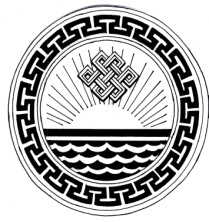 РЕШЕНИЕ СОБРАНИЯ ДЕПУТАТОВЮСТИНСКОГО РАЙОННОГО МУНИЦИПАЛЬНОГО ОБРАЗОВАНИЯРЕСПУБЛИКИ КАЛМЫКИЯ№НаименованиеобъектаАдресГодвводаИнвентар-ныйномер,   КНПлощадь, кв.м№,дата документа основания возникновения права муниципальной собственнстиПервоначальная балансоваястоимость,  руб.Остаточнаястоимость,  руб.1Здание бывшего ФАП ЭрдниевскийРеспублика Калмыкия, Юстинский район,              п. Эрдниевский,        ул. Октябрьская, д.121965 085.1.0001403,6808 РК 007430 от 21.08.2006г 446100,00,000,001.Организатор аукциона по продаже права на заключение договора аренды земельного участка, находящегося в муниципальной собственности на территории Юстинского РМО РКАдминистрация Юстинского районного муниципального образования Республики КалмыкияПочтовый адрес: РФ, Республика Калмыкия, Юстинский район, п. Цаган Аман, ул. Советская, д.46. Телефон для справок: 8 (84744) 9-10-48Адрес электронной почты: yurmo2010@yandex.ru2.Орган, уполномоченный принимать решение о проведении аукциона по продаже права на заключение договора аренды земельного участка, находящегося в муниципальной собственности на территории Юстинского РМО РК, реквизиты решенияАдминистрация Юстинского районного муниципального образования Республики Калмыкия, решение принято постановлением Главы Администрации Юстинского районного муниципального образования Республики Калмыкия от 28 сентября 2020 года. № 2503.Дата, время и место проведения аукциона по продаже права на заключение договора аренды земельного участка03.11.2020 г. в 14 час. 00 мин., адрес:  РФ, Республика Калмыкия, Юстинский район, п. Цаган Аман, ул. Советская, д.46 (Администрация Юстинского районного муниципального образования Республики Калмыкия)4.Порядок организации и проведения аукциона по продаже права на заключение договора аренды земельного участка.Определен в соответствии со ст. 39.11, ст. 39.12 Земельного кодекса Российской Федерации5.Предмет аукциона по продаже права на заключение договора аренды земельного участка, находящегося в муниципальной собственности на территории Юстинского РМО РКЛОТ №1 Земельный участок общей площадью 2610000 кв.м., адрес: Республика Калмыкия, Юстинский район, Юстинское СМО, примерно в 7 км южнее п.Юста. Кадастровый номер 08:11:150101:630. Категория земель: Земли сельскохозяйственного назначения, разрешенное использование: под сельскохозяйственное производство. Обременений и ограничений в использовании земельного участка – нет.6.Начальный цена предмета аукциона по продаже права на заключение договора аренды земельного участка, находящегося в муниципальной собственности на территории Юстинского РМО РК (размер ежегодной арендной платы) в соответствии с п.14 ст. 39.11 Земельного Кодекса по результатам определения рыночной стоимости. Лот № 1 – 11500 рублей 00 копеек;7.Шаг аукциона по продаже права на заключение договора аренды земельного участка (в размере 3% от начальной цены предмета аукциона)Лот № 1 – 345 рублей 00 копеек;8.Форма заявки на участие в аукционе по продаже права на заключение договора аренды земельного участка, находящегося в муниципальной собственности на территории Юстинского РМО РК,  перечень документов, представляемых заявителем  для участия в аукционе и порядок приема заявки на участие в аукционеДля участия в аукционе по продаже права на заключение договора аренды земельного участка, находящегося в муниципальной собственности на территории Юстинского РМО РК заявитель предоставляет организатору аукциона (лично или через своего полномочного представителя) в установленный в извещении о проведении аукциона срок заявку в двух экземплярах по форме согласно Приложению 1 с прилагаемыми к ней следующими документами, установленными ст. 39.12 Земельного кодекса Российской Федерации:- выписку из Единого государственного реестра юридических лиц – для юридических лиц (по инициативе заявителя);- выписку из Единого государственного реестра индивидуальных предпринимателей – для индивидуальных предпринимателей (по инициативе заявителя);- копии документов, удостоверяющих личность – для физических лиц;- надлежащим образом заверенный перевод на русский язык документов о государственной регистрации юридического лица в соответствии с законодательством иностранного государства в случае, если заявителем является иностранное юридическое лицо;- документы, подтверждающие внесение задатка.В случае подачи заявки представителем заявителя предъявляется доверенность на лицо, имеющее право действовать от имени заявителя оформленная в соответствии с требованиями, установленными гражданским законодательством. Один заявитель вправе подать только одну заявку на участие в аукционе по продаже права на заключение договора аренды земельного участка, находящегося в муниципальной собственности на территории Юстинского РМО РК. Заявитель имеет право отозвать принятую Организатором аукциона по продаже права на заключение договора аренды земельного участка, находящегося в муниципальной собственности на территории Юстинского РМО РК заявку до дня окончания срока приема заявок, уведомив об этом в письменной форме Организатора аукциона. Заявка на участие в аукционе по продаже права на заключение договора аренды земельного участка, поступившая по истечение срока ее приема, возвращается в день ее поступления заявителю.9.Адрес места приема, дата и время начала и окончания приема заявок на участие в аукционе, по продаже права на заключение договора аренды земельного участка, находящегося в муниципальной собственности на территории Юстинского РМО РКЗаявки с прилагаемыми к ним документами принимаются представителем Организатора аукциона по рабочим дням начиная с 01.10.2020 г. по адресу: РФ, РК, Юстинский район, п. Цаган Аман, ул. Советская, д.46 каб. № 109 (Отдел по земельным отношениям Администрации Юстинского РМО РК) с 08 час. 00 мин. до 12 час. 00 мин. и с 13 час. 00 мин. до 17 час.00 мин. по местному времени.Дата и время окончания приема заявок на участие в аукционе -30.11.2020 г. до 17 час. 00 мин. по местному времени.10 Дата, время и место рассмотрения заявок на участие в аукционе, по продаже права на заключение договора аренды земельного участка02.11.2020 г. в 10 час. 00 мин., по адресу: РФ, РК, Юстинский район, п. Цаган Аман, ул. Советская, д.46, малый зал (Администрации Юстинского районного муниципального образования Республики Калмыкия)11Размер задаткаЛот № 1 – 10350 рублей 00 копеек;12Порядок внесения задатка участниками аукциона по продаже права на заключение договора аренды земельного участка, находящегося в муниципальной собственности на территории Юстинского РМО РК и возврата задатка, банковские реквизиты счета для перечисления задаткаОпределен в соответствии со ст. 39.12 Земельного кодекса Российской Федерации. Задаток вносится в валюте РФ на расчетный счет по следующим реквизитам: Получатель: УФК  по  Республике Калмыкия   (Администрация Юстинского РМО Республики Калмыкия  л/с 05053012540) р/с 40302810785803000126 в Отделение – НБ Республики Калмыкия г. ЭлистаБИК 048580001      ИНН 0811902627   КПП 081101001      ОКТМО 85646477В платежном поручении в части «Назначения платежа» необходимо указать дату проведения аукциона по продаже права на заключение договора аренды земельного участка, находящегося в муниципальной собственности на территории Юстинского РМО РК.13Заявитель не допускается к участию в аукционе по продаже права на заключение договора аренды земельного участка, находящегося в муниципальной собственности на территории Юстинского РМО РК в следующих случаях:1) непредставление необходимых документов, определенных ст. 39.12 Земельного кодекса Российской Федерации, для участия в аукционе или представление недостоверных сведений;2) непоступление задатка на дату рассмотрения заявок на участие в аукционе;3) подача заявки на участие в аукционе лицом, которое в соответствии с Земельным кодексом Российской Федерации и другими федеральными законами не имеет права быть участником конкретного аукциона, приобрести земельный участок в аренду;4) отсутствие сведений о заявителе в Едином государственном реестре юридических лиц (для юридических лиц) или Едином государственном реестре индивидуальных предпринимателей (для индивидуальных предпринимателей);5) наличие сведений о заявителе, об учредителях (участниках), о членах коллегиальных исполнительных органов заявителя, лицах, исполняющих функции единоличного исполнительного органа заявителя, являющегося юридическим лицом, в реестре недобросовестных участников аукциона.14Признание заявителя участником аукциона по продаже права на заключение договора аренды земельного участкаЗаявитель становится участником аукциона с даты подписания Организатором аукциона протокола рассмотрения заявок.15Порядок определения победителя аукциона по продаже права на заключение договора аренды земельного участка, находящегося в муниципальной собственности на территории Юстинского РМО РКПобедителем аукциона признается участник аукциона, предложивший наибольший размер ежегодной арендной платы за земельный участок. Результаты аукциона оформляются протоколом, который подписывается Организатор аукциона и победителем аукциона в день проведения аукциона. Протокол о результатах аукциона составляется в двух экземплярах, один из которых передается победителю аукциона, а второй остается у организатора аукциона. Информации о результатах аукциона опубликовывается Организатором аукциона в течение одного рабочего дня со дня подписания протокола о результатах аукциона на официальном сайте.16Аукцион по продаже права на заключение договора аренды земельного участка, находящегося в муниципальной собственности на территории Юстинского РМО РК признается несостоявшимсяВ случае, если в аукционе участвовал только один участник или при проведении аукциона не присутствовал ни один из участников аукциона, либо в случае, если после троекратного объявления предложения о начальной цене предмета аукциона не поступило ни одного предложения о цене предмета аукциона, которое предусматривало бы более высокую цену предмета аукциона. 17Порядок заключения договора аренды земельного участка, находящегося в муниципальной собственности на территории Юстинского РМО РКОрганизатор аукциона направляет победителю аукциона или единственному принявшему участие в аукционе его участнику три экземпляра подписанного проекта договора аренды земельного участка в десятидневный срок со дня составления протокола о результатах аукциона. Если договор аренды земельного участка в течение тридцати дней со дня направления победителю аукциона проектов указанных договоров не были им подписаны и представлены в Администрацию Юстинского РМО РК, Организатор аукциона предлагает заключить указанные договоры иному участнику аукциона, который сделал предпоследнее предложение о цене предмета аукциона, по цене, предложенной победителем аукциона.18Иная информация, касающаяся предмета аукционаОсмотр земельного участка производится заявителем самостоятельно с даты опубликования настоящего извещения. Со дня приема заявок лицо, желающее принять участие в аукционе, имеет право предварительно ознакомится с иной информацией, касающейся земельного участка, неуказанной в извещении в Администрации Юстинского РМО РК, по рабочим дням с «01» октября 2020 г. по рабочим дням с 08-00 ч. до 17-00 ч. по адресу: Республика Калмыкия, Юстинский район, п. Цаган Аман, ул. Советская, 46, каб.109, Отдел по земельным отношениям Администрации Юстинского РМО РК, телефон 8(847 44)9-10-48.19Срок принятия решения об отказе  в проведении аукциона по продаже права на заключение договора аренды земельного участкаОрганизатор аукциона вправе отказаться от проведения аукциона в соответствии с п.24 ст.39.11 Земельного Кодекса российской Федерации.20Существенные условия договора аренды земельного участка из земель сельскохозяйственного назначения, находящегося в муниципальной собственности на территории Юстинского РМОРК.Сведения о земельном участке: кадастровый номер земельного участка, категория земель, местоположение земельного участка, общая площадь земельного участка, разрешенное использование, обременения и ограничения в использовании земельного участка. Срок аренды – 5 (пять) лет. Размер ежегодной арендной платы будет установлен в соответствии с предложением участника торгов о размере арендной платы. ПОСТАНОВЛЕНИЕГЛАВЫ АДМИНИСТРАЦИИЮСТИНСКОГО РАЙОННОГОМУНИЦИПАЛЬНОГО ОБРАЗОВАНИЯРЕСПУБЛИКИ КАЛМЫКИЯ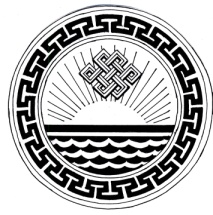 ХАЛЬМГ ТАҢҺЧИНYСТИН РАЙОНАМУНИЦИПАЛЬН БYРДӘЦИНАДМИНИСТРАЦИН ТОЛҺАЧИНТОГТАВР№ п/пКадастровый номер земельного участкаМестоположение земельного участка108:11:000000:6Республика Калмыкия, северо-запад Юстинского района208:11:090201:1Юстинский район, п Первомайский308:11:080103:92Юстинский район, п. Барун408:11:080201:5Юстинский район, п. Барун, Республика Калмыкия, Юстинский район508:11:080201:44Республика Калмыкия, Юстинский район, южнее п. Барун в 300 метрах608:11:080201:43Республика Калмыкия, Юстинский район, южнее п. Барун708:11:080201:38Юстинский район, Барунское СМО, в 1,09 км южнее от ориентира п. Барун808:11:080201:31Юстинский район, п. Барун, Республика Калмыкия, Юстинский район908:11:080201:30Юстинский район, п. Барун, Республика Калмыкия, Юстинский район1008:11:080201:25Юстинский район, п. Барун, Республика Калмыкия, Юстинский район1108:11:080201:24Юстинский район, п. Барун, Республика Калмыкия, Юстинский район1208:11:100101:98Республика Калмыкия, Юстинский район1308:11:100101:97Республика Калмыкия, Юстинский район1408:11:100101:95Республика Калмыкия, Юстинский район1508:11:100101:94Республика Калмыкия, Юстинский район1608:11:100101:93Республика Калмыкия, Юстинский район1708:11:100101:9Республика Калмыкия, Юстинский район1808:11:100101:87Республика Калмыкия, Юстинский район1908:11:100101:76Республика Калмыкия, Юстинский район2008:11:100101:64Республика Калмыкия, Юстинский район СПК ''Барун''2108:11:100101:612Республика Калмыкия, Юстинский район, примерно в 4,4 км по направлению на юго-запад от ориентира п. Первомайский2208:11:100101:611Республика Калмыкия, Юстинский район, примерно в 5,3 км по направлению на юго-запад от ориентира п. Первомайский2308:11:100101:58Республика Калмыкия, Юстинский район2408:11:100101:494Российская Федерация, Республика Калмыкия, Юстинский район2508:11:100101:454Республика Калмыкия, Юстинский район2608:11:100101:44Республика Калмыкия, Юстинский район2708:11:100101:42Республика Калмыкия, Юстинский район2808:11:100101:4Республика Калмыкия, Юстинский район2908:11:100101:371Республика Калмыкия, Юстинский район3008:11:100101:370Республика Калмыкия, Юстинский район3108:11:100101:367Республика Калмыкия, Юстинский район3208:11:100101:365Республика Калмыкия, Юстинский район3308:11:100101:357Республика Калмыкия, Юстинский район3408:11:100101:339Республика Калмыкия, Юстинский район3508:11:100101:308Республика Калмыкия, Юстинский район3608:11:100101:295Республика Калмыкия, Юстинский район3708:11:100101:289Республика Калмыкия, Юстинский район3808:11:100101:288Республика Калмыкия, Юстинский район3908:11:100101:287Республика Калмыкия, Юстинский район4008:11:100101:28Республика Калмыкия, Юстинский район4108:11:100101:274Республика Калмыкия, Юстинский район4208:11:100101:203Республика Калмыкия, Юстинский район4308:11:100101:202Республика Калмыкия, Юстинский район4408:11:100101:195Республика Калмыкия, Юстинский район4508:11:100101:191Республика Калмыкия, Юстинский район4608:11:100101:190Республика Калмыкия, Юстинский район4708:11:100101:189Республика Калмыкия, Юстинский район4808:11:100101:188Республика Калмыкия, Юстинский район4908:11:100101:186Республика Калмыкия, Юстинский район5008:11:100101:185Республика Калмыкия, Юстинский район5108:11:100101:184Республика Калмыкия, Юстинский район5208:11:100101:18Республика Калмыкия, Юстинский район5308:11:100101:174Республика Калмыкия, Юстинский район5408:11:100101:165Российская Федерация, Республика Калмыкия, Юстинский район5508:11:100101:163Республика Калмыкия, Юстинский район5608:11:100101:162Республика Калмыкия, Юстинский район5708:11:100101:161Российская Федерация, Республика Калмыкия, Юстинский район5808:11:100101:160Республика Калмыкия, Юстинский район5908:11:100101:152Республика Калмыкия, Юстинский район6008:11:100101:14Республика Калмыкия, Юстинский район6108:11:100101:139Республика Калмыкия, Юстинский район6208:11:100101:125Республика Калмыкия, Юстинский район6308:11:100101:124Республика Калмыкия, Юстинский район6408:11:100101:106Республика Калмыкия, Юстинский район6508:11:100101:104Республика Калмыкия, Юстинский район6608:11:080201:1Республика Калмыкия, Юстинский район, п Барун№ п/пКадастровый номер земельного участкаМестоположение земельного участка108:11:000000:9Республика Калмыкия, Юстинский район, Цаганаманское СМО, п Цаган Аман208:11:010131:1114Российская Федерация, Республика Калмыкия, Юстинский район, п. Цаган Аман, участок находится примерно в 1000 м по направлению на северо-запад от отделения почтовой связи п. Цаган Аман Яшкульского почтамта.308:11:010131:106Республика Калмыкия, Юстинский район, п. Цаган Аман, ул. Тургенева, 1 "а"408:11:010135:52Республика Калмыкия, р-н. Юстинский, п. Цаган Аман, ул. М.Хонинова508:11:010135:28Республика Калмыкия, р-н. Юстинский, с. Цаган-Аман608:11:010135:198Республика Калмыкия, Юстинский район, п. Цаган Аман, в 2310 метрах юго-западнее от Отделения почтовой связи п. Цаган Аман Яшкульского почтамта708:11:010135:185Республика Калмыкия, Юстинский район, п. Цаган Аман808:11:010113:7Республика Калмыкия, Юстинский район, п. Цаган Аман908:11:010113:11Республика Калмыкия, Юстинский район, п. Цаган Аман, Р 22 (М6) 1208-й км, (183-й км), слева1008:11:010113:10Республика Калмыкия, Юстинский район, п. Цаган Аман1108:11:040101:559Республика Калмыкия, Юстинский район, примерно в 2,2 км по направлению на северо-запад от п. Цаган Аман1208:11:040101:533Республика Калмыкия, Юстинский район, Цаганаманское сельское муниципальное образование, в 4,3 км северо-западнее п.Цаган Аман1308:11:040101:3Республика Калмыкия, Юстинский район1408:11:040101:1128Республика Калмыкия, Юстинский район, примерно в 3,6 км по направлению на северо-запад от ориентира п. Цаган-Аман1508:11:040101:1125Республика Калмыкия, Юстинский район, примерно в 3 км по направлению на северо-запад от п. Цаган Аман1608:11:040101:1124Республика Калмыкия, Юстинский район, примерно в 3 км по направлению на северо-запад от п. Цаган Аман1708:11:040101:1Республика Калмыкия, Юстинский район1808:11:040101:1130Республика Калмыкия, Юстинский район, примерно в 2190 м вверх по течению р. Волга, от грузового причала с кадастровым номером 08 11 000000 31908:11:000000:1131Республика Калмыкия, Юстинский район, п. Цаган Аман, участок находится примерно в 300 м по направлению на запад, примерно в 1000 м по направлению на юго-запад от дома №1 по ул. Тургенева2008:11:010135:66Республика Калмыкия, р-н. Юстинский, с. Цаган-Аман№ п/пКадастровый номер земельного участкаМестоположение земельного участка108:11:040101:33Республика Калмыкия, Юстинский район208:11:040101:21Республика Калмыкия, Юстинский район308:11:040101:136Республика Калмыкия, Юстинский район408:11:000000:4Республика Калмыкия, Юстинский район, юг Юстинского района508:11:010201:21Республика Калмыкия, Юстинский район, Цаганаманское СМО, примерно в 3484 метрах южнее от Отделения почтовой связи п.Цаган Аман Яшкульского почтамта608:11:010201:134Республика Калмыкия, Юстинский район, примерно в 2,2 км по направлению на северо-запад, примерно в 2,1 км по направлению на северо-запад, примерно в 2,1 км по направлению на запад, примерно в 2,3 км по направлению на запад от ориентира п. Цаган-Аман708:11:010201:1Республика Калмыкия, Юстинский район, Цаганаманское Сельское муниципальное образование808:11:000000:9Республика Калмыкия, Юстинский район, Цаганаманское СМО, п Цаган Аман908:11:010131:1114Республика Калмыкия, Юстинский район, п. Цаган Аман, участок находится примерно в 1000 м по направлению на северо-запад от отделения почтовой связи п. Цаган Аман Яшкульского почтамта.1008:11:010131:106Республика Калмыкия, Юстинский район, п. Цаган Аман, ул. Тургенева, 1 "а"1108:11:010112:9Республика Калмыкия, р-н. Юстинский, п. Цаган Аман1208:11:010111:9Республика Калмыкия, р-н. Юстинский, п. Цаган Аман1308:11:000000:2Республика Калмыкия, Юстинский район1408:11:010101:147Республика Калмыкия, Юстинский район, Цаганаманское сельское муниципальное образование Республики Калмыкия, в 3912 метрах юго-восточнее отделения почтовой связи п. Цаган Аман Яшкульского почтамта1508:11:010101:146Республика Калмыкия, Юстинский район, Цаганаманское СМО, в 3972 метрах юго-восточнее отделения почтовой связи п.Цаган Аман Яшкульского почтамта1608:11:010101:145Республика Калмыкия, Юстинский район, Цаганаманское сельское муниципальное образование Республики Калмыкия, в 3958 метрах юго-восточнее отделения почтовой связи п. Цаган Аман Яшкульского почтамта1708:11:010101:143Республика Калмыкия, Юстинский район, Цаганаманское сельское муниципальное образование, в 3941 метрах юго-восточнее отделения почтовой связи п.Цаган Аман Яшкульского почтамта1808:11:010101:138Республика Калмыкия, Юстинский район, Цаганаманское сельское муниципальное образование Республики Калмыкия, в 3978 метрах южнее от отделения почтовой связи п. Цаган Аман Яшкульского почтамта1908:11:000000:1131Республика Калмыкия, Юстинский район, п. Цаган Аман, участок находится примерно в 300 м по направлению на запад, примерно в 1000 м по направлению на юго-запад от дома №1 по ул. Тургенева№ п/пКадастровый номер земельного участкаМестоположение земельного участка108:11:160201:5Республика Калмыкия, Юстинский район, Эрдниевское сельское муниципальное образование208:11:000000:4Республика Калмыкия, Юстинский район, юг Юстинского района308:11:160201:1Республика Калмыкия, Юстинский район, Эрдниевское сельское муниципальное образование408:11:180101:7Республика Калмыкия, Юстинский район508:11:180101:499Республика Калмыкия, Юстинский район примерно в 6 км по направлению на юго-восток от ориентира п. Эрдниевский, расположенного за пределами участка.608:11:180101:498Республика Калмыкия, Юстинский район примерно в 13,3 км по направлению на юго-восток от ориентира п. Эрдниевский, расположенного за пределами участка.708:11:180101:497Республика Калмыкия, Юстинский район примерно в 16,8 км по направлению на юго-восток от ориентира п. Эрдниевский, расположенного за пределами участка.808:11:180101:494Российская Федерация, Республика Калмыкия, Юстинский район, примерно в 12 км по направлению на юго-запад от ориентира п. Эрдниевский, расположенного за пределами участка908:11:180101:364Республика Калмыкия, Юстинский район, Эрдниевское СМО, примерно в 10,8 км южнее от ориентира п.Эрдниевский1008:11:180101:337Республика Калмыкия, Юстинский район1108:11:180101:336Российская Федерация, Республика Калмыкия, Юстинский район, примерно в 6 км северо-восточнее от п. Эрдниевский1208:11:180101:335Республика Калмыкия, Юстинский район1308:11:180101:305Республика Калмыкия, Юстинский район, Эрдниевское СМО1408:11:000000:20Республика Калмыкия, Юстинский район1508:11:180101:129Республика Калмыкия, Юстинский район1608:11:000000:24Республика Калмыкия, Юстинский район, северо-восточная часть Юстинского кадастрового района1708:11:200101:396Российская Федерация, Республика Калмыкия, Юстинский район, Харбинское СМО, примерно в 13,9 км юго-западнее от п. Харба1808:11:200101:390Республика Калмыкия, Юстинский район, в границах Харбинского СМО1908:11:200101:385Российская Федерация, Республика Калмыкия, Юстинский район, Харбинское СМО, примерно в 29,1 км юго-западнее от п. Харба2008:11:200101:377Республика Калмыкия, Юстинский район, в границах Харбинского СМО2108:11:200101:1119Республика Калмыкия, Юстинский район, примерно в 26,2 км по направлению на юго-запад от ориентира п. Харба№ п/пКадастровый номер земельного участкаМестоположение земельного участка108:11:010101:45Республика Калмыкия, Юстинский район, Цаганаманское сельское муниципальное образование, в 3900 м южнее от отделения почтовой связи п. Цаган Аман Яшкульского почтамта208:11:010101:44Республика Калмыкия, Юстинский район, примерно в 3886 метрах юго-восточнее от ориентира отделение почтовой связи п.Цаган Аман Яшкульского почтамта308:11:010101:31Республика Калмыкия, Юстинский район, п Цаган Аман408:11:010101:30Республика Калмыкия, Юстинский район, п Цаган Аман508:11:010101:29Республика Калмыкия, Юстинский район, п Цаган Аман608:11:010101:28Республика Калмыкия, Юстинский район, п Цаган Аман708:11:010101:26Республика Калмыкия, Юстинский район, п Цаган Аман, ул Советская, д 199, квартира 2808:11:010101:138Республика Калмыкия, Юстинский район, Цаганаманское сельское муниципальное образование Республики Калмыкия, в 3978 метрах южнее от отделения почтовой связи п. Цаган Аман Яшкульского почтамта908:11:010101:137Республика Калмыкия, Юстинский район, Цаганаманское сельское муниципальное образование в 3810 метрах южнее от ориентира отделение почтовой связи п. Цаган Аман Яшкульского почтамта1008:11:000000:9Республика Калмыкия, Юстинский район, Цаганаманское СМО1108:11:010131:1114Российская Федерация, Республика Калмыкия, Юстинский район, п. Цаган Аман, участок находится примерно в 1000 м по направлению на северо-запад от отделения почтовой связи п. Цаган Аман Яшкульского почтамта.1208:11:010131:106Российская Федерация, Республика Калмыкия, Юстинский район, п. Цаган Аман, ул. Тургенева, 1 "а"1308:11:010111:21Республика Калмыкия, Юстинский район, п. Цаган Аман, западнее АГРС п. Цаган Аман1408:11:010111:18Республика Калмыкия, Юстинский район, п. Цаган Аман, западнее АГРС п. Цаган Аман1508:11:010102:1Республика Калмыкия, Юстинский район, п. Цаган Аман1608:11:010106:1Республика Калмыкия, р-н. Юстинский, п. Цаган Аман1708:11:010110:81Республика Калмыкия, Юстинский район, п Цаган Аман1808:11:010110:108Республика Калмыкия, Юстинский район, п Цаган Аман, ул Победы1908:11:010120:447Республика Калмыкия, Юстинский район, примерно в 1460 метрах юго-западнее от отделения почтовой связи п.Цаган Аман Яшкульского почтамта2008:11:010120:446Республика Калмыкия, Юстинский район, примерно в 1445 метрах юго-западнее от отделения почтовой связи п. Цаган Аман Яшкульского почтамта2108:11:010120:439Республика Калмыкия, Юстинский район, п. Цаган Аман, ул. Э.Коруевой, 72208:11:010120:143Республика Калмыкия, р-н. Юстинский, п. Цаган Аман, ул. Э.Коруевой, д. 7"а"2308:11:010110:313Республика Калмыкия, Юстинский район, п. Цаган Аман, примерно в 2 км по направлению на юг от ориентира здания почты, расположенного за пределами участка2408:11:010110:314Республика Калмыкия, Юстинский район, п. Цаган Аман, ул. С. Тюменя, 532508:11:010101:1112Республика Калмыкия, Юстинский район, участок находится примерно в 3,95 км по направлению на юго-восток от отделения почтовой связи п. Цаган Аман Яшкульскогопочтампа№ п/пКадастровый номер земельного участкаМестоположение земельного участка108:11:150101:736Российская Федерация, Республика Калмыкия, Юстинский район208:11:150101:726Республика Калмыкия, Юстинский район, Юстинское СМО, примерно в 20.3 км южнее от п. Юста308:11:150101:725Республика Калмыкия, Юстинский район, Юстинское СМО, примерно в 11.6 км юго-западнее от п. Юста408:11:150101:723Республика Калмыкия, Юстинский район, Юстинское СМО, примерно в 21.8 км юго-западнее от п. Юста508:11:150101:713Республика Калмыкия, Юстинский район, Юстинское СМО, примерно в 28.1 км юго-западнее от п. Юста608:11:150101:709Республика Калмыкия, Юстинский район708:11:150101:707Республика Калмыкия, Юстинский район, Юстинское СМО808:11:150101:704Республика Калмыкия, Юстинский район, в 28.5 км юго-западнее от п. Юста908:11:150101:703Республика Калмыкия, Юстинский район, в 21 км южнее от п. Юста1008:11:150101:702Республика Калмыкия, Юстинский район, Юстинское СМО, примерно в 36,9 км юго-западнее от ориентира п. Юста1108:11:150101:701Республика Калмыкия, Юстинский район, Юстинское СМО, примерно в 39,3 км юго-западнее от ориентира п. Юста1208:11:150101:700Республика Калмыкия, Юстинский район, Юстинское СМО, примерно в 31,8 км юго-западнее от ориентира п. Юста1308:11:150101:699Республика Калмыкия, Юстинский район, Юстинское СМО, примерно в 35,4 км юго-западнее от ориентира п. Юста1408:11:150101:696Республика Калмыкия, Юстинский район, примерно в 39,2 км юго-западнее от п. Юста1508:11:150101:685Республика Калмыкия, Юстинский район, Юстинское СМО1608:11:150101:632Республика Калмыкия, Юстинский район1708:11:150101:628Республика Калмыкия, Юстинский район, СПК "Юстинский"1808:11:150101:624Республика Калмыкия, Юстинский район, Юстинское СМО, примерно в 15 км юго-западнее от п. Юста1908:11:150101:621Республика Калмыкия, Юстинский район, Юстинское СМО2008:11:150101:591Республика Калмыкия, Юстинский район2108:11:150101:5Республика Калмыкия, Юстинский район2208:11:150101:47Республика Калмыкия, Юстинский район, СПК "Юста"2308:11:150101:429Республика Калмыкия, Юстинский район, Юстинское сельское муниципальное образование2408:11:150101:428Республика Калмыкия, Юстинский район, Юстинское сельское муниципальное образование2508:11:150101:421Республика Калмыкия, Юстинский район2608:11:150101:411Республика Калмыкия, Юстинский район2708:11:000000:26Республика Калмыкия, Юстинский район, северо-восточная часть Юстинского кадастрового района2808:11:150101:3Республика Калмыкия, Юстинский район2908:11:150101:26Республика Калмыкия, Юстинский район, вдоль автодороги Цаган-Аман-Элиста, в 120 м. южнее пересечения автодорог "Цаган-Аман-Элиста"-"Юста-Октябрьский"3008:11:150101:1119Российская Федерация, Республика Калмыкия, Юстинский район, в границах Юстинского СМО, примерно в 19,6 км на юго-запад от п. Юста3108:11:150101:101Республика Калмыкия, Юстинский район3208:11:110201:1Республика Калмыкия, Юстинский район, п Юста3308:11:140201:3Республика Калмыкия, Юстинский район, п Юста3408:11:140201:2Республика Калмыкия, Юстинский район, п Октябрьский№ п/пКадастровый номер земельного участкаМестоположение земельного участка108:11:150101:78Республика Калмыкия, Юстинский район208:11:150101:722Республика Калмыкия, Юстинский район, Юстинское СМО, примерно в 5.4 км северо-западнее от п. Юста308:11:150101:419Республика Калмыкия, Юстинский район408:11:150101:418Республика Калмыкия, Юстинский район508:11:110201:1Республика Калмыкия, Юстинский район608:11:110101:140Республика Калмыкия, Юстинский район, п. Юста, ул. 8 Марта, 33708:11:070101:77Республика Калмыкия, Юстинский район808:11:070101:72Республика Калмыкия, Юстинский район908:11:070101:283Республика Калмыкия, Юстинский район, в административно-территориальных границах Татальского СМО1008:11:000000:4Республика Калмыкия, Юстинский район, юг Юстинского района1108:11:070101:279Республика Калмыкия, Юстинский район, в границах Татальского СМО1208:11:070101:277Республика Калмыкия, Юстинский район, в границах Татальского СМО1308:11:070101:274Республика Калмыкия, Юстинский район, в границах Татальского СМО1408:11:070101:273Республика Калмыкия, Юстинский район, в границах Татальского СМО1508:11:070101:272Республика Калмыкия, Юстинский район, в границах Татальского СМО1608:11:070101:262Республика Калмыкия, Юстинский район, в границах Татальского СМО1708:11:070101:257Республика Калмыкия, Юстинский район, Татальское СМО, примерно в 20 км западнее от п. Татал1808:11:070101:256Республика Калмыкия, Юстинский район, Татальское сельское муниципальное образование, примерно в 15,8 км. западнее от п.Татал1908:11:070101:231Республика Калмыкия, Юстинский район2008:11:070101:230Республика Калмыкия, Юстинский район2108:11:070101:226Республика Калмыкия, Юстинский район2208:11:070101:225Республика Калмыкия, Юстинский район2308:11:070101:212Республика Калмыкия, Юстинский район2408:11:000000:25Республика Калмыкия, Юстинский район, северная часть Юстинского кадастрового района2508:11:060201:1Республика Калмыкия, р-н. Юстинский2608:11:050201:8Республика Калмыкия, Юстинскийрайон,Татальское СМО2708:11:050201:110Республика Калмыкия, Юстинский район, Татальское СМО№ п/пКадастровый номер земельного участкаМестоположение земельного участка108:11:230101:8Республика Калмыкия, Юстинский район, северо-восточная часть Юстинского кадастрового района208:11:230101:562Республика Калмыкия, Юстинский район, примерно в 40,4 км по направлению на юг от ориентира п. Бергин308:11:230101:561Республика Калмыкия, Юстинский район, примерно в 39 км по направлению на юго-запад от ориентира п. Бергин408:11:230101:441Республика Калмыкия, Юстинский район, в границах Бергинского сельского муниципального образования, примерно в 40 км юго-западнее от п. Бергин508:11:230101:431Республика Калмыкия, Юстинский район, в границах Бергинского СМО608:11:230101:430Республика Калмыкия, Юстинский район, Бергинское СМО708:11:230101:428Республика Калмыкия, Юстинский район, в границах Бергинского СМО808:11:230101:421Республика Калмыкия, Юстинский район, Бергинское СМО, примерно в 25,3 км юго-западнее от п.Бергин908:11:230101:419Республика Калмыкия, Юстинский район, в границах Бергинского СМО1008:11:230101:418Республика Калмыкия, Юстинский район, Бергинское СМО, примерно в 38.1 км юго-западнее от п. Бергин1108:11:230101:412Республика Калмыкия, Юстинский район, Бергинское СМО1208:11:220201:1Республика Калмыкия, Юстинский район, п Смушковое1308:11:210102:36Республика Калмыкия, Юстинский район, п. Бергин, ул. Степная, 21408:11:210102:303Республика Калмыкия, Юстинский район, Бергинское СМО, примерно в 931 м юго-западнее от отделения почтовой связи п. БергинЯшкульского почтамта1508:11:210102:1Республика Калмыкия, Юстинский район, п.Бергин1608:11:210101:105Республика Калмыкия, Юстинский район, п. Бергин, ул. Мира, дом 11708:11:210101:104Республика Калмыкия, Юстинский район, п. Бергин, ул. Мира, дом 1а№ п/пКадастровый номер земельного участкаМестоположение земельного участка108:11:010131:34Республика Калмыкия, Юстинский район, Цаганаманское СМО208:11:010131:1114Республика Калмыкия, Юстинский район, п. Цаган Аман, участок находится примерно в 1000 м по направлению на северо-запад от отделения почтовой связи п. Цаган Аман Яшкульского почтамта.308:11:010131:106Республика Калмыкия, Юстинский район, п. Цаган Аман, ул. Тургенева, 1 "а"408:11:010123:56Республика Калмыкия, Юстинский район, п. Цаган Аман, ул. С. Тюменя, № 4508:11:010120:80Республика Калмыкия, р-н. Юстинский, п. Цаган Аман, ул. Э.Коруевой, д. 1608:11:010120:447Республика Калмыкия, Юстинский район, примерно в 1460 метрах юго-западнее от отделения почтовой связи п.Цаган Аман Яшкульского почтамта708:11:010120:446Республика Калмыкия, Юстинский район, примерно в 1445 метрах юго-западнее от отделения почтовой связи п. Цаган Аман Яшкульского почтамта808:11:010120:441Республика Калмыкия, Юстинский район, п. Цаган Аман, ул. Э. Коруевой, 1"б"908:11:010120:440Республика Калмыкия, Юстинский район, п. Цаган Аман, ул. Э. Коруевой, 1 "в"1008:11:010120:439Республика Калмыкия, Юстинский район, п. Цаган Аман, ул. Э.Коруевой, 71108:11:010120:148Республика Калмыкия, р-н. Юстинский, п. Цаган Аман1208:11:010120:147Республика Калмыкия, р-н. Юстинский, п. Цаган Аман, ул. Э.Коруевой, д. 31308:11:010120:143Республика Калмыкия, р-н. Юстинский, п. Цаган Аман, ул. Э.Коруевой, д. 7"а"1408:11:010120:133Республика Калмыкия, Юстинский район, п. Цаган-Аман, ул. Э. Коруевой, дом 1 "б"1508:11:010114:267Республика Калмыкия, Юстинский район, п. Цаган-Аман, ул. С.Тюменя, 471608:11:010111:21Республика Калмыкия, Юстинский район, п. Цаган Аман, западнее АГРС п. Цаган Аман1708:11:010111:18Республика Калмыкия, Юстинский район, п. Цаган Аман, западнее АГРС п. Цаган Аман1808:11:010106:1Республика Калмыкия, р-н. Юстинский, п. Цаган Аман1908:11:010102:119Республика Калмыкия, Юстинский район, Цаганаманское сельское муниципальное образование, п. Цаган Аман2008:11:010102:1Республика Калмыкия, Юстинский район, п. Цаган Аман2108:11:000000:125Республика Калмыкия, Юстинскийрайон,п.Цаган Аман, в 1100 метрах юго-западнее от Отделения почтовой связи п. Цаган Аман Яшкульского почтамта№ п/пКадастровый номер земельного участкаМестоположение земельного участка108:11:000000:1Республика Калмыкия, Юстинский район, Цаганаманское сельское муниципальное образование (северо-запад Юстинского района)208:11:010201:22Республика Калмыкия, Юстинский район, Цаганаманское Сельское муниципальное образование, примерно в 3.1 км юго-восточнее от п. Цаган Аман308:11:010201:1Республика Калмыкия, Юстинский район, Цаганаманское Сельское муниципальное образование408:11:010101:39Республика Калмыкия, Юстинский район, п. Цаган Аман508:11:010101:38Республика Калмыкия, Юстинский район, п. Цаган Аман608:11:010101:37Республика Калмыкия, Юстинский район, п. Цаган Аман708:11:010101:36Республика Калмыкия, Юстинский район, п. Цаган Аман808:11:010101:35Республика Калмыкия, Юстинский район, п. Цаган Аман908:11:010101:34Республика Калмыкия, Юстинский район, п. Цаган Аман1008:11:010101:33Республика Калмыкия, Юстинский район, п. Цаган Аман1108:11:010101:32Республика Калмыкия, Юстинский район, п. Цаган Аман1208:11:010101:144Республика Калмыкия, Юстинский район, Цаганаманское сельское муниципальное образование, в 3939 метрах юго-восточнее отделения почтовой связи п.Цаган Аман Яшкульского почтамта1308:11:010101:143Республика Калмыкия, Юстинский район, Цаганаманское сельское муниципальное образование, в 3941 метрах юго-восточнее отделения почтовой связи п.Цаган Аман Яшкульского почтамта1408:11:010101:142Республика Калмыкия, Юстинский район, Цаганаманское сельское муниципальное образование, в 1343 м. юго-восточнее от отделения почтовой связи п. Цаган Аман Яшкульского почтамта